Koncept Dokumenti për Menaxhimin e Integruar të Mbeturinave Përgatitur nga Ministria e Mjedisit, Planifikimit Hapësinor dhe InfrastrukturësShënim: Mbështetje Ministrisë së Mjedisit, Planifikimit Hapësinor dhe Infrastrukturës në hartimin e Koncept Dokumentit për Menaxhimin e Integruar të Mbeturinave përmes “Zhvillimit Institucional për modernizimin e menaxhimit të mbeturinave në Kosovë”, bashkëfinancuar nga Bashkimi Evropian, Ministria Federale Gjermane për Bashkëpunim dhe Zhvillim Ekonomik, zbatuar nga GIZ. Lista e tabelaveTabela 1. Tabela përmbledhëse e koncept dokumentit	8Tabela 2. Dokumentet përkatëse të politikave, ligjet dhe aktet nënligjore	10Tabela 3. Pema e problemit që paraqet problemin kryesor, shkaqet dhe efektet	26Tabela 4. Mangësitë në transpozimin e Direktivës kornizë të mbeturinave	29Tabela 5. Niveli i përputhshmërisë së kornizës ligjore ekzistuese	32Tabela 6. Dispozitat ligjore që nuk zbatohen	33Tabela 7. Funksionet institucionale për menaxhimin e mbeturinave të ngurta komunale	35Tabela 8. Pasqyrë e akterëve në lidhje me përcaktimin e problemit	44Tabela 9. Objektivat përkatëse të qeverisë	46Tabela 10. Përgatitja për caqet e ripërdorimit dhe riciklimit për mbeturinat komunale	51Tabela 11. Caqet për fraksionet specifike të mbeturinave	51Tabela 12. Caqet e riciklimit për mbeturinat e ndërtimit dhe rrënimit	52Tabela 13. Marrëveshjet e ardhshme institucionale/organizative	56Tabela 14. Ndikimet më të rëndësishme të identifikuara për kategori ndikimi për të tri opsionet	57Tabela 15. Pasqyrë e aktiviteteve të komunikimit dhe konsultimit të kryera për Koncept Dokumentin	68Tabela 16. Plani i zbatimit për opsionin 2	70Tabela 17. Plani i zbatimit për opsionin 3	74Tabela 18. Krahasimi i opsioneve	79Tabela 19. Plani i zbatimit për opsionin 3 të preferuar	82Tabela 20. Formulari i vlerësimit për ndikimet ekonomike të opsionit 2	87Tabela 21. Formulari i vlerësimit për ndikimet ekonomike të opsionit 3	91Tabela 22. Formulari i vlerësimit për ndikimet shoqërore të opsionit 2	95Tabela 23. Formulari i vlerësimit për ndikimet shoqërore të opsionit 3	100Tabela 24. Formulari i vlerësimit për ndikimet mjedisore të opsionit 2	105Tabela 25. Formulari i vlerësimit për ndikimet mjedisore të opsionit 3	109Tabela 26. Formulari i vlerësimit për ndikimet në të drejtat themelore të opsionit 2	113Tabela 27. Formulari i vlerësimit për ndikimet në të drejtat themelore të opsionit 3	116Lista e shkurtesavePërmbledhje e koncept dokumentit HyrjeKoncept Dokumenti është iniciativa kryesore e politikave të MMPHI që synon adresimin e sfidave dhe mundesive urgjente në fushën e menaxhimit të mbeturinave në Kosovë.Përmirësime të rëndësishme janë bërë në fushën e menaxhimit të mbeturinave, veçanërisht në ofrimin e shërbimeve bazike të qëndrueshme. Si pjesë e Marrëveshjes së Stabilizim Asociimit (në tekstin e mëtejmë MSA) e nënshkruar ndërmjet Republikës së Kosovës dhe BE-së, Kosovës i kërkohet të harmonizojë legjislacionin vendor me Acquis të BE-së përfshirë kapitullin 27 “Mjedisi dhe Ndryshimet Klimatike”. Pavarësisht përpjekjeve të konkretizuara, gjendja aktuale shpërfaq mangësit ligjore si dhe mekanizma institucional të fragmentuar për të menaxhuar fushën e mbeturinave në mënyrë efektive.  Një qasje e integruar për menaxhimin e mbeturinave mungon kryesisht për shkak të kapaciteteve të pamjaftueshme financiare, njerëzore dhe teknike si dhe paqartësive në kompetencat ligjore të institucioneve të ndryshme të përfshira në këtë fushë.Menaxhimi i mbeturinave është sektor sfidues për t'u qeverisur. Ky sektor përfshin ofrimin e përditshëm të shërbimeve të cilat janë jetike për mbrojtjen e shëndetit publik dhe cilësisë së mjedisit. Shërbimet e rregullta dhe të besueshme të menaxhimit të mbeturinave mbështesin cilësinë e jetës në komunitete dhe kontribuojnë në atraktivitetin e Kosovës si vend për të jetuar, punuar dhe investuar.Menaxhimi i integruar i mbeturinave përfshin shërbime komplekse dhe të ndërlidhura duke filluar nga pastrimi i hapësirave publike, grumbullimi dhe transferimi, si dhe rikuperimi e deponimi. Mbeturinat janë shumë të ndryshme për nga natyra dhe përbërja e tyre. Shumica e produkteve të blera dhe të konsumuara eventualisht do të shkaktojnë mbeturina të ndonjë lloji, nga mbeturinat e ngurta komunale (të gjeneruara nga burimet shtëpiake, komerciale dhe institucionale), deri te mbeturinat e ndërtimit dhe rrënimit (MNRR), automjetet e mbeturinë, mbeturinat e kujdesit shëndetësor (MKSH), bateritë dhe mbeturinat elektronike (e-mbeturinat).Çdo fraksion/lloj specifik i mbeturinave kërkon marrëveshje të dedikuar për menaxhimin e saj. Teksa sasitë e mbeturinave rriten dhe llojet e mbeturinave që gjenerohen vazhdojnë të diversifikohen, gjithashtu rritet edhe mbështetja në sektorin e menaxhimit të mbeturinave. Pandemia e Covid-19 tregoi se sa vendimtar është sektori i mbeturinave, jo vetëm si shërbim thelbësor i shërbimeve publike që nuk mund të ndërpritet, por edhe si mbrojtje shtesë për shëndetin publik. Njerëzit që punojnë në sektorin e mbeturinave janë staf thelbësor i radhës së parë, nga të cilët, deri në një masë, varet shëndeti i popullsisë dhe cilësia e jetesës dhe mjedisi natyror.Agjenda më e fundit e politikave nga Bashkimi Evropian synon t’i largojë mbeturinat e panevojshme, të zgjasë jetëgjatësinë e produkteve të blera, të rrisë përgjegjësinë e prodhuesve dhe gjeneruesve të mbeturinave dhe të sigurojë që mbeturinat e mbetura të menaxhohen në mënyrën e duhur. Një ndryshim i paradigmës është në proces e sipër, dhe i njëjti synon të zhvendosë qasjen ‘lineare grumbullo dhe depono mbeturina’, me qasjen më të integruar dhe më të qëndrueshme të ‘menaxhimit qarkor të materialeve’. ‘Sektori i mbeturinave’ po transformohet në ‘sektorin e menaxhimit të mbeturinave dhe resurseve (MMR)’ dhe ndihma dhe përshpejtimi i këtij tranzicioni do të sjellë përfitime, jo vetëm për shëndetin publik dhe cilësinë e mjedisit, por edhe për strukturën e komuniteteve dhe prosperitetin e ekonomisë.Për të adresur sfidat në këtë fushë, është e domosdoshme të përmirësohet më tej kuadri ligjor dhe institucional për të përmbushur kërkesa në zhvillim të fushës së menaxhimit të mbeturinave. Prandaj, ky Koncept Dokument paraqet objektivat, opsionet dhe veprimet konkrete për të përmirësuar sistemin e menaxhimit të mbeturinave.Tabela 1. Tabela përmbledhëse e koncept dokumentit 1. Përkufizimi i problemitHyrjeVitet e fundit është bërë përparim i konsiderueshëm, ku mbulimi me shërbimin e grumbullimit i afrohet mbulimit universal të popullsisë. Janë bërë përpjekje të konsiderueshme për të harmonizuar legjislacionin e Kosovës me Acquis të BE-së. Ligji për Mbeturinat i vendos përgjegjësitë operative mbi supet e komunave dhe komunat janë duke përparuar në përmbushjen e këtyre përgjegjësive. Megjithatë, për të transformuar sistemin nga qasja “mbledh dhe depono mbeturina” në konceptin e “menaxhimi rrethor të materialeve”, nevojiten ndryshime dhe përmirësime në sektor. Në këtë drejtim, nevoitet harmonizim i mëtejshëm i legjislacionit vendor me atë të BE-së për të adresuar të drejtat dhe përgjegjësit[ e institucioneve në nivel qendror dhe lokal. Përveç kësaj, është parësore që Ligji për Mbeturinat të adresoj qartë të drejtat dhe përgjegjësitë e organizatave të përfshira në zbatimin e Përgjegjësisë së Zgjeruar të Prodhuesit për fraksione të ndryshme të mbeturinave që nxitin llogaridhënien, inovacionin dhe praktikat e qëndrueshme gjatë gjithë ciklit jetësor të produktit.Si sistem kompleks, menaxhimi i mbeturinave përfshin mekanizma të ndryshëm për zbatimin e obligimeve që dalin nga Ligji për Mbeturina. Mungesa e personelit të mjaftueshëm në mekanizmat e politikëbërjes, koordinuese dhe zbatuara çon në mungesë të koordinimit dhe harmonizimit ndërjmet palëve të përfshira.Si pasojë mbeten mangësi, shërbimet duhet të diversifikohen dhe duhet të krijohet gjeneratë e re e qendrave të MMR-së. Kjo kërkon ndryshime ligjore, dedikim të më shumë burimeve profesionale, njerëzore dhe financiare për sektorin dhe ndryshim në mendësinë e njerëzve, bizneseve dhe institucioneve.Qëllimi i këtij Koncept Dokumenti është të ofrojë një analizë gjithëpërfshirëse të politikave dhe legjislacionit në fushën e menaxhimit të mbeturinave si dhe të analizojë opsionet për përmirësimin e legjislacionit dhe të rekomandoj opsionin e preferuar. Tabela më poshtë paraqet dokumentet relevante të politikave, ligjet dhe aktet nënligjore që rregullojnë sektorin e menaxhimit të mbeturinave në Kosovë.Tabela 2. Dokumentet përkatëse të politikave, ligjet dhe aktet nënligjoreProblemi kryesor, shkaqet dhe efektetProblemi kryesor dhe shkaqet dhe efektet e tij janë përmbledhur në tabelën e mëposhtme.Figura 3. Pema e problemit që paraqet problemin kryesor, shkaqet dhe efektetProblemi kryesorPër të identifikuar sfidat në fushën e menaxhimit të mbeturinave, fillimisht MMPHI ka zhvilluar Analizën e Mangësive Institutionale (Shtojca 5) dhe Analizën e Mangësive Ligjore (Shtojca 6) pjesë e këtij Koncept Dokumenti. Duhet theksuar se momentalisht, Kosova ndodhet në prag të një faze të re në zhvillimin e fushës të menaxhimit të mbeturinave dhe resurseve (MMR). Është duke u përgatitur përditësimi i Strategjisë për Menaxhimin e Integruar të Mbeturinave në Kosovë (SMIMK) që do të synojë të avancojë brezin e ardhshëm të përmirësimeve. Një fokus i rëndësishëm i kësaj Strategjie do të jetë kalimi nga qasja lineare “mbledh dhe depono mbeturinat” drejt një qasjeje të “ekonomisë qarkore” me varësi të zvogëluar në deponi dhe rritjen e rikuperimit dhe riciklimit.Ndërsa korniza e sektorit (që përfshin kornizat ligjore, institucionale dhe financiare) është zhvilluar ndjeshëm gjatë dekadës së fundit, ajo nuk ofron udhëzime të mjaftueshme ligjore, apo resurset dhe kapacitetet e nevojshme organizative dhe financiare për fazën tjetër të përmirësimeve në sektorin e MMR-së.Strukturat ekzistuese institucionale për qeverisjen e sektorit janë të përshtatshme. Sektori nuk ka nevojë për reforma të mëdha, edhe pse mbeten disa prioritete të rëndësishme, të tilla si adresimi i mangësive në legjislacion, forcimi i kapaciteteve zbatuese dhe ekzekutuese dhe vendosja e rregullimeve organizative, mekanizmave dhe resurseve të nevojshme për zhvillimin gjithëpërfshirës të sektorit. Këto kërkesa do të mbulohen në përditësimin e ardhshëm të SMIMK-së.Veprimet e rëndësishme të nevojshme për modernizimin e sektorit të MMR-së, të cilat problemi kryesor i nxjerr në pah mund të përmblidhen si:Të sigurohet që dispozitat ligjore të vendosura për qeverisjen e sektorit të menaxhimit të mbeturinave dhe resurseve zbatohen dhe ekzekutohen.Të zgjerohen kompetencat dhe kapacitetet aktuale organizative për të përmbushur nevojat e ardhshme për zhvillim gjithëpërfshirës të sektorit.Të vendosen caqe të riciklimit dhe mekanizma për arritjen e këtyre caqeve, duke përfshirë përgjegjësinë e zgjeruar të prodhuesit për fraksionet/llojet specifike të mbeturinave.Të sigurohet që janë vendosur masa mbrojtëse për të mbrojtur “jetesën” në sektorin ekzistues  joformal të riciklimit, duke e përfshirë dhe integruar në zhvillimet e ardhshme të sektorit të MMR.Të zbatohet parimi “ndotësi paguan” për të siguruar që kostot e menaxhimit të mbeturinave të shpërndahen në mënyrë të drejtë midis prodhuesve dhe gjeneruesve të mbeturinave.Stimulimi i rritjes së ekonomisë qarkore, përshpejtimi i tranzicionit nga qasja lineare e grumbullimit dhe deponimit, duke krijuar mundësi biznesi dhe punësimi.Statusi aktual i zhvillimit të sektorit të mbeturinave mund të karakterizohet si i ndërmjetëm, duke plotësuar gjerësisht nevojën për mbrojtjen e shëndetit publik. Megjithatë, ka mangësi të dukshme në shërbime dhe infrastrukturë, dhe mangësi në ekzistencën dhe nivelin e kontrollit të ushtruar mbi objektet e menaxhimit të mbeturinave. Këto mangësi rezultojnë në rreziqe dhe ndikime mjedisore.Duke ndjekur rrugën strategjike aktuale, sektori do të fillojë të kalojë drejt një statusi të rritur të zhvillimit, duke futur sisteme të specializuara të menaxhimit për fraksione/lloje të ndryshme të mbeturinave, zgjerim të konsiderueshëm të sektorit të riciklimit dhe rikuperimit, dhe kontroll më të rreptë mbi standardet dhe emetimet mjedisore nga objektet e menaxhimit të mbeturinave. Zbatimi i legjislacionit ekzistues kërkon forcimin e kapaciteteve zbatuese, duke përfshirë licencimin dhe marrjen e lejeve, mbledhjen e të dhënave, monitorimin dhe kontrollin. Kjo në një masë të madhe do të sigurojë që mbeturinat menaxhohen në objekte të përshtatshme për mjedisin.Zbatimi i SMIMK-së së paraparë do të sjellë kërkesa të reja të rëndësishme. Zbatimi efektiv i Strategjisë do të kërkojë dhe facilitojë resurse të reja financiare dhe profesionale për këtë sektor, për të rritur standardet e jetesës, për të nxitur kohezionin e komunitetit dhe për të nxitur tranzicionin drejt një ekonomie më të zhvilluar, më të qëndrueshme dhe qarkore.ShkaqetSi pjesë e Marrëveshjes së Stabilizim Asociimit (MSA) të nënshkruar midis Republikës së Kosovës dhe BE-së, Kosovës i kërkohet të harmonizojë legjislacionin e saj vendor me Acquis të BE-së, duke përfshirë kapitullin 27, “Mjedisi dhe Ndryshimet Klimatike”. Edhe pse është bërë përparim i rëndësishëm që nga nënshkrimi i MSA-së, ka ende mangësi në legjislacionin aktual që pengojnë zhvillimin e sektorit të MMR-së.Mangësitë kryesore lidhen me:Respektimin e hierarkisë së menaxhimit të mbeturinave.Zbatimin e parimit ndotësi paguan.Zbatimin e përgjegjësisë së zgjeruar të prodhuesit.Hierarkia e menaxhimit të mbeturinave ofron udhëzime për rëndësinë relative të metodave të ndryshme të menaxhimit të mbeturinave. Aktualisht, pjesa më e madhe e mbeturinave të grumbulluara shkon në deponi, e cila është në bazën e hierarkisë. Nuk ekzistojnë mekanizma në fuqi për të promovuar, inkurajuar ose për të nxitur praktikat e menaxhimit të mbeturinave për të lëvizur lart në hierarki. Stimulimi i devijimit të mbeturinave nga deponia në ripërdorim, riciklim ose rikuperim është një prioritet i rëndësishëm strategjik i cili duhet të mbështetet nga legjislacioni.Parimi ndotësi paguan ende nuk është respektuar plotësisht, dhe si rezultat kostot e menaxhimit të mbeturinave nuk u atribuohen në mënyrë të drejtë prodhuesve dhe mbajtësve të mbeturinave. Tarifat dhe pagesat nuk e arsyetojnë ende koston e plotë të shërbimeve dhe prodhuesit e produkteve nuk mbajnë përgjegjësi financiare dhe organizative për menaxhimin e fazës së mbeturinave të ciklit jetësor të një produkti. Nevojiten dispozita ligjore shtesë për të mbështetur zbatimin e parimit ndotësi paguan.Zbatimi i skemave të PZP-së pengohet nga mungesa e dispozitave ligjore që përcaktojnë qartë rolet dhe përgjegjësitë e palëve kryesore të interesuara. Këto përfshijnë përgjegjësitë e ministrive, agjencive dhe inspektorateve shtetërore, komunave, prodhuesve që vendosin produktet në treg, organizatave që menaxhojnë detyrimet e përgjegjësisë së zgjeruar të prodhuesit (PZP) në emër të tyre dhe operatorëve privatë dhe publikë të mbeturinave. Mungesa e dispozitave ligjore të cilat qartë përcaktojnë rolet dhe përgjegjësitë për zbatimin e skemave të PZP-së çon në një nga efektet kryesore të identifikuara - sistemet për grumbullimin dhe menaxhimin e ndarë të materialeve ende nuk janë krijuar.Me gjithë faktin se ligji aktual për mbeturinat i përcakton mirë rolet dhe përgjegjësitë e autoriteteve qendrore dhe lokale, ekzistojnë disa mangësi. Për shembull, sipas nenit 14 të Ligjit për Mbeturina, MMPHI-ja është përgjegjëse për menaxhimin e mbeturinave të rrezikshme, ndërsa komunat janë përgjegjëse për menaxhimin e mbeturinave të ndërtimit dhe rrënimit (neni 40). Mbeturinat e ndërtimit dhe rrënimit shpesh përmbajnë azbest, që është mbeturinë e rrezikshme. Kjo paqartësi në përgjegjësi krijon mangësi në ngritjen e sistemeve për menaxhimin e mbeturinave të ndërtimit dhe rrënimit. Ai gjithashtu kontribuon në dy nga efektet kryesore të përshkruara në seksionin 1.2.3 - menaxhimi i mirë mjedisor i mbeturinave nuk është ende i siguruar dhe mbeturinat e pakontrolluara rrezikojnë shëndetin e njeriut, biodiversitetin dhe ekosistemet.Ndarja e roleve dhe përgjegjësive do të ndryshojë për fraksione/lloje të ndryshme të mbeturinave, dhe për këtë arsye duhet të ketë fleksibilitet për t'u përshtatur, megjithatë, duhet të vendosen parime të përbashkëta në legjislacionin parësor.  Tabela e mëposhtme tregon disa nga mangësitë kryesore në transpozimin e legjislacionit të BE-së për menaxhimin e mbeturinave.Tabela 4. Mangësitë në transpozimin e Direktivës kornizë të mbeturinaveDKM-ja e ndryshuar vendos kërkesat minimale për skemat e PZP-së, të cilat aktualisht mungojnë në kornizën ligjore shtetërore. Disa nga kërkesat kryesore që mungojnë përfshijnë:Rolet dhe përgjegjësitë e përcaktuara qartë të të gjithë aktorëve të përfshirë, duke përfshirë autoritetet qendrore dhe komunat, prodhuesit e produkteve që vendosin produkte në treg, organizatat që zbatojnë detyrimet e përgjegjësisë së zgjeruar të prodhuesit në emër të tyre, operatorët privatë dhe publikë të mbeturinave.Caqet sasiore të menaxhimit të mbeturinave, përkatëse për skemën PZP përkatëse.Kontributet financiare të paguara nga prodhuesit, të cilat duhet të mbulojnë kostot neto të grumbullimit të ndarë të mbeturinave, transportit dhe rikuperimit/riciklimit.Mbulimi gjeografik, produkti dhe materiali i organizatave të përgjegjësisë së prodhuesve (OPP) si dhe mjetet financiare dhe organizative për të përmbushur përgjegjësinë e tyre.Mekanizmat e raportimit dhe kontrollit.Ndërkohë që kërkesat e mësipërme mungojnë aktualisht në legjislacionin shtetëror, ato pritet të adresohen me një Udhëzim të ri Administrativ (MMPHI) për përcaktimin e përgjegjësisë së zgjeruar të prodhuesit dhe importuesit të produktit sipas parimit "ndotësi paguan" (neni 11 paragrafi 1 i Ligjit Nr. 08/L-071 për ndryshimin dhe plotësimin e Ligjit Nr. 04/L -060 për mbeturinat).Për sa i përket licencimit dhe lejeve, Ligji Nr. 04/L-202 për Lejet dhe Licencat përmban dispozita, ku  duhet të zbatohen masat për zvogëlimin e barrierave, si parimi i zhvillimit të procedurës sipas detyrës zyrtare dhe grumbullimi i dokumenteve dhe fakteve, zhvillimi i procedurës në mënyrë elektronike dhe përmes pikës së vetme të kontaktit. Megjithatë, në realitet procedura është e rënduar me kosto të larta administrative pa asnjë arsyetim prapa tyre. Në këtë drejtim, legjislacioni në fushën e mjedisit, i cili rregullon regjimin e lejeve dhe licencave, duhet të ndryshohet në atë mënyrë që të ulet barra administrative për bizneset dhe personat fizikë dhe të harmonizohet me kërkesat e Ligjit për Lejet dhe Licencat.Sa i përket zbatimit, pas hyrjes në fuqi të Ligjit nr. 05/L-087 për kundërvajtje, asnjë nga gjobat e detyrueshme dhe kundërvajtjet të përcaktuara me akte nënligjore nuk prodhojnë efekt juridik, pasi që sipas Ligjit për kundërvajtje, gjoba mund të përcaktohet vetëm me ligj ose me rregullore komunale, dhe në asnjë rrethanë me rregullore qeveritare apo udhëzime administrative.Si rezultat i kësaj, nga viti 2017, të gjitha Udhëzimet Administrative që parashikojnë gjoba dhe kundërvajtje nuk mund të zbatohen dhe nuk prodhojnë asnjë efekt juridik, sepse ex lege janë shfuqizuar. Edhe udhëzimet administrative të Ministrisë së Punëve të Brendshme dhe komunikimet që parashikojnë gjoba të detyrueshme nuk mund të kenë realisht fuqi ligjore dhe për këtë arsye, kjo fushë nuk mbulohet dhe inspektorët të cilët zbatojnë udhëzimet administrative për gjobat, nëse kundërshtohen në gjykatë, atëherë nuk mund të zbatohet asnjë gjobë e përcaktuar nga aktet nënligjore.Ligji për plotësimin dhe ndryshimin e Ligjit për mbeturina i vitit 2022 nuk është harmonizuar si duhet me Ligjin për kundërvajtje. Neni 71, neni 73 dhe neni 74 i Ligjit për mbeturina duhet të ndryshohen dhe të harmonizohen plotësisht me Ligjin për kundërvajtje.Në vitin 2021, është lëshuar Raporti i Monitorimit të Progresit për transpozimin dhe zbatimin e legjislacionit mjedisor të Bashkimit Evropian në Kosovë që mbulon periudhën prill 2016 – prill 2021.. Konkluzioni kryesor i Raportit ishte se nuk kishte progres të konsiderueshëm në transpozimin e Acquis në sektorin e menaxhimit të mbeturinave, veçanërisht në lidhje me legjislacionin për fraksionet specifike të mbeturinave. Megjithatë, duhet theksuar se Ligji № 08/L-071 për ndryshimin dhe plotësimin e Ligjit № 04/L-060 për mbeturinat është miratuar vetëm në shtator të vitit 2022 dhe nuk ishte pjesë e Raportit të Monitorimit të Progresit. Tabela e mëposhtme tregon rezultatet e monitorimit të progresit në lidhje me transpozimin e legjislacionit të BE-së për menaxhimin e mbeturinave.Tabela 5. Niveli i përputhshmërisë së kornizës ligjore ekzistueseSa i përket Rregullores për dërgesat e mbeturinave (KE) 1013/2006, Kosova ende nuk është palë e Konventës së Bazelit. Raporti i Monitorimit të Progresit vë në dukje se zbatimi i plotë është planifikuar për vitin 2030. Megjithatë, Udhëzimi Administrativ i miratuar nr. 02/2019 për eksportin, importin dhe transitin e mbeturinave përcakton kushtet dhe procedurat për dhënien e lejeve për import, eksport dhe transit të mbeturinave në Republikën e Kosovës. Gjithashtu, ky Udhëzim Administrativ rregullon procedurat për mbikëqyrjen e lëvizjes ndërkufitare të mbeturinave në vendkalimet kufitare që kanë të bëjnë me lëvizjen e mbeturinave në Republikën e Kosovës.Kosova e konsideron të pazbatueshme Rregulloren (BE) Nr. 1257/2013 për riciklimin e anijeve dhe për këtë arsye nuk ka plane aktuale për zbatimin e saj.Shtojca 5 tregon nivelin e përputhshmërisë së kornizës ligjore shtetërore në lidhje me Direktivën Kornizë të Mbeturinave 2008/98/KE, duke marrë parasysh Ligjin e sapo miratuar № 08/L-071 për ndryshimin dhe plotësimin e Ligjit № 04/L-060 për mbeturinat.Sistemet e menaxhimit të mbeturinave në Kosovë janë zhvilluar dukshëm gjatë dekadës së fundit. Futja e Ligjit për mbeturina ka vendosur barrën kryesore të përgjegjësisë për zbatimin dhe ekzekutimin e sistemeve të menaxhimit të mbeturinave mbi supet e komunave. Megjithatë, funksionet e rëndësishme të rregullimit dhe kontrollit mbeten në nivel qendror.Decentralizimi i pjesës më të madhe të përgjegjësive të menaxhimit të mbeturinave ka qenë një hap i rëndësishëm dhe pozitiv përpara dhe po jep rezultate në drejtim të mbulimit dhe cilësisë së shërbimeve që i ofrohen popullatës. Komunat, megjithatë, sipas definicionit duhet të fokusohen kryesisht në sigurimin e zbatimit dhe ekzekutimit brenda territoreve të tyre, ndërsa sistemet tipike të menaxhimit të mbeturinave 'fundore' përfshijnë transferimin e mbeturinave për menaxhim jashtë këtyre kufijve. Rregullimi dhe kontrolli i mbeturinave të të gjitha llojeve kërkon zbatimin dhe ekzekutimin e mekanizmave që funksionojnë nën kompetencën e qeverisë.Deri më tani, është e qartë se zbatimi dhe ekzekutimi vuan nga mangësi, si në nivel qendror ashtu edhe në atë lokal. Ekzistenca e vazhdueshme e rreth 750 deponive ilegale në të gjithë vendin evidenton mangësitë e zbatimit dhe ekzekutimit. Ka dispozita të mjaftueshme ligjore për të udhëzuar zbatimin dhe ekzekutimin, megjithatë, për shkak të mangësive tranzitore, procedurat dhe proceset që duhet të ndiqen ende nuk janë përcaktuar plotësisht.Tabela e mëposhtme tregon mangësitë në zbatimin e dispozitave ligjore ekzistuese.Tabela 6. Dispozitat ligjore që nuk zbatohenModernizimi i sistemeve të menaxhimit të mbeturinave kërkon kapital dhe financim të funksionimit dhe mirëmbajtjes. Ka pasur dhe vazhdon të ketë një mbështetje të fortë tek partnerët ndërkombëtarë të zhvillimit për sigurimin e financimit të nevojshëm kapital për përmirësimin e sistemeve dhe infrastrukturës së menaxhimit të mbeturinave, dhe  ndihmë e rëndësishme teknike po ofrohet nga BE-ja, GIZ-i dhe partnerë të tjerë ndërkombëtarë të zhvillimit për atë qëllim.Me kalimin e kohës, sektori i MMR-së duhet të jetë në gjendje të gjenerojë dhe të lërë mënjanë fonde të mjaftueshme për investime/riinvestime në sistemet, objektet dhe infrastrukturën e menaxhimit të mbeturinave. Fondet e granteve do të bëhen më të pakta, veçanërisht për sistemet e grumbullimit të mbeturinave të përziera dhe deponitë e mbeturinave të ngurta komunale, dhe do të fillojnë të zëvendësohen nga financimi me kredi koncesionare dhe komerciale. Mundësia bankare e organizatave të klientëve/punëdhënësve dhe operatorëve të menaxhimit të mbeturinave do të bëhet një faktor kritik që do të ndikojë në ritmin e marrjes së investimeve, mirëmbajtjen dhe zëvendësimin e aseteve.Komunat, KRM-të dhe KMDK-ja janë subjektet kryesore që duhet të tërheqin dhe menaxhojnë asetet e mbeturinave. Me një shtytje të madhe drejt reduktimit të varësisë nga deponitë, dhe rritjes së ripërdorimit, riciklimit dhe rikuperimit, do të vijnë kërkesa të konsiderueshme për investime dhe rritje të kostove operacionale. Sektori i menaxhimit të mbeturinave dhe resurseve duhet të përmirësojë gjendjen e tij financiar në mënyrë që të garantojë aftësinë bankare të këtyre investimeve të gjeneratës së ardhshme.OPP-të e ngritura për të drejtuar sistemet PZP-së do të bëhen investitorë të rëndësishëm në asete dhe infrastrukturë pas krijimit të tyre. Forcimi i aftësisë së sektorit për të tërhequr investime do të ndihmojë shumë në adresimin e një prej efekteve të identifikuara, "sistemet për grumbullimin dhe menaxhimin e ndarë të materialeve nuk janë krijuar ende".Niveli i stafit profesional është një faktor kryesor shkaktar në mangësitë e vazhdueshme në rregullimin dhe kontrollin mbi sektorin e mbeturinave, veçanërisht brenda institucioneve të nivelit shtetëror. Duhet të ndërmerren shumë detyra të rëndësishme për të ruajtur dhe garantuar funksionimin e shëndetshëm të sektorit të mbeturinave. Këto përfshijnë udhëheqjen e sektorit, koordinimin, udhëzimin, metodologjitë dhe mjetet, grumbullimin dhe raportimin e të dhënave, lejimin dhe licencimin, si dhe monitorimin dhe kontrollin.Disa nga këto funksione mund t'u delegohen komunave dhe NP-ve. Megjithatë, shumica e detyrave mbeten mbi supet e DMK-së, AMMK-së dhe Inspektoratit. Niveli i stafit brenda këtyre organeve të nivelit qendror është shumë i ulët aktualisht, dhe ky është faktori kryesor shkaktar për mangësitë dhe vonesat kohore në zbatim dhe ekzekutim.Stafi i pamjaftueshëm profesional që rregullon dhe kontrollon sektorin është një nga faktorët kryesorë që çon në efektet e identifikuara të "menaxhimi i mirë mjedisor i mbeturinave ende nuk është siguruar", dhe "mbeturinat e pakontrolluara që rrezikojnë shëndetin e njeriut, biodiversitetin dhe ekosistemet".Një nga rezultatet kryesore të mungesës së stafit të mjaftueshëm në organet politikëbërëse, koordinuese dhe zbatuese është mungesa e koordinimit dhe harmonizimit ndërmjet palëve të interesit. Mbështetje e vazhdueshme po ofrohet gjerësisht nga BE-ja, GIZ-i dhe partnerë të tjerë ndërkombëtarë për zhvillim për të nxitur një koordinim dhe harmonizim të tillë, megjithatë, thjesht për shkak të mungesës së stafit, rezultatet nuk janë ende aq të dukshme sa duhet të jenë.Efekti negativ i kësaj mungese koordinimi është se njerëzit nuk janë të informuar mirë dhe kur kjo lihet për një periudhë të konsiderueshme kohore mund të çojë në humbjen e besimit në shërbimet publike.Si një sektor kompleks, dhe nganjëherë i diskutueshëm, do të ketë gjithmonë disa dallime mendimesh midis palëve të interesit. Aktualisht, sektori i mbeturinave tenton të fokusohet më shumë në menaxhimin e detyrimeve, sesa në asete. Koordinimi i mirë është thelbësor për menaxhimin e mirë dhe në kohë të këtyre detyrimeve në një mënyrë ligjore dhe të paanshme, dhe për të përshpejtuar tranzicionin drejt menaxhimit më të mirë të aseteve. Marrëdhëniet midis palëve të ndryshme të interesit kanë nevojë për vëmendje të vazhdueshme në mënyrë që të përfitojnë sa më mirë nga resurset e shpërndara në sektorin e mbeturinave.Tabela më poshtë identifikon dhe përshkruan se si funksionet institucionale/organizative janë të shpërndara ndërmjet palëve të ndryshme të interesit në Kosovë.Tabela 7. Funksionet institucionale për menaxhimin e mbeturinave të ngurta komunaleMangësitë dhe mbivendosjet e identifikueshmePolitikaFunksioni i politikëbërësit është i vendosur mirë brenda Divizionit të Mbeturinave dhe Kimikateve (DMK) në MMPHI, dhe një funksion shoqërues është i vendosur në komuna.Aftësia e ekipit të DMK-së për të përmbushur në mënyrë efektive gjerësinë dhe thellësinë e agjendës së politikave të sektorit të MMR-së është dukshëm e kufizuar në aftësinë e tij për të përmbushur mandatin e tyre për shkak të ngrirjes së punësimit në sektorin publik, i cili zbatohet në të gjitha ministritë. Ekziston një nevojë evidente e vazhdueshme për rritjen e stafit dhe ngritjen e kapaciteteve të DMK-së, duke përfshirë sigurimin e ekspertëve shoqërues për të punuar në tema specifike.PlanifikimiKërkesa për planet shtetërore dhe lokale të menaxhimit të mbeturinave është e artikuluar qartë. Megjithatë, aktualisht mungon një rol për planet rajonale të menaxhimit të mbeturinave, të cilat janë thelbësore nëse duhen të identifikohen dhe të investohet në objektet rajonale të menaxhimit të mbeturinave.Në mungesë të planeve ndër-komunale të menaxhimit të integruar të mbeturinave (PNKMIM), është e vështirë të parashikohen nevojat e ardhshme për shërbimet dhe për infrastrukturën e grumbullimit, rikuperimit dhe deponimit. Komunat nuk kanë asnjë bazë për të marrë vendime strategjike për elementet e shërbimit të menaxhimit të integruar të mbeturinave që kanë kuptim të bashkë-ndahen me komunat fqinje dhe si rrjedhojë investimet në këtë sektor ngecin.Ndërkohë që është e qartë se PNKMIM-të mund të sjellin avantazhe të rëndësishme, nuk ka struktura të vendosura për të detyruar ose ankoruar plane të tilla.Rregullimi mjedisorMMPHI-ja, nëpërmjet DIMNUNPH (në vijim referuar si Inspektorati) dhe Komunave (monitorimi dhe kontrollet lokale).Buxheti për punësimin e stafit dhe funksionimin e agjencisë qendrore dhe inspektorateve është shumë i kufizuar, gjë që kufizon aftësinë e tyre për të zbatuar funksionet e tyre të mandatuara. Ndarja e detyrave specifike brenda dhe ndërmjet funksionit të rregullatorit mjedisor është aktualisht në shqyrtim. Forcimi i rregullores mjedisore dhe riorganizimi i procedurave të licencimit dhe lejeve për ofruesit e shërbimeve të menaxhimit të mbeturinave, operatorët e impianteve të mbeturinave dhe bizneset e rikuperimit/riciklimit duhet të kenë prioritet.Rregullimi teknikFunksioni i rregullatorit teknik përfshin ofrimin e dokumenteve udhëzuese për komunat se si duhet të veprojnë me disa çështje kyçe. Decentralizimi efektiv i përgjegjësive ndaj komunave para-supozon se ato janë në gjendje të zbatojnë funksionet e tyre të mandatuara. Në praktikë, komunat mbeten pa udhëzues, mjete dhe në disa raste stafin e nevojshëm për të kryer punën e tyre.Mangësitë në funksion të rregullatorit teknik janë evidente në stagnimin e standardeve operative të deponisë. Objektet e deponimit të mbeturinave funksionojnë jo vetëm me mungesë fondesh, por edhe me mungesë të kërkesave teknike të udhëzuara që po shndërrohen në praktikë funksionale. Mangësitë në rregullimin teknik do të bëhen edhe më të dukshme kur Kosova të vendosë sistemet e përgjegjësisë së zgjeruar të prodhuesve për fraksione/lloje specifike të mbeturinave dhe të vazhdojë me investime në objekte më komplekse dhe më të larmishme për menaxhimin e mbeturinave.Rregullimi financiarSektori i mbeturinave vuan nga mungesa e financimit të investimeve. Tarifat dhe pagesat e mbeturinave nuk përfshijnë koston e plotë të shërbimeve, duke përfshirë amortizimin e kapitalit, dhe prodhuesit e produkteve nuk mbajnë përgjegjësi financiare (dhe organizative) për menaxhimin e mbeturinave si fazë e ciklit jetësor të një produkti. As tarifa e portës së deponisë e vendosur nga ME për deponitë në pronësi shtetërore, as tarifa e portës së vendosur nga komunat për deponitë komunale nuk mbulojnë kostot e plota operative ose nuk përfshijnë dispozita për mbylljen dhe kujdesin pas mbylljes.Roli i një rregullatori financiar është të sigurojë që çmimi i një shërbimi komunal të reflektojë koston e plotë të ofrimit të atij shërbimi, me lejimin e kthimit të investimit. Një funksion rregullator financiar historikisht është vendosur në sektorin e mbeturinave të Kosovës, nga ish-ZRRUM para vitit 2012. Një raport i përgatitur në vitin 2022 përmbledh situatën e status quo-së dhe rekomandon zhvillimin e një kornize të përbashkët të unifikuar të llogaritjes së çmimeve për të gjitha komunat, dhe një kornizë për llogaritjen e tarifave të deponisë. Një qasje alternative ose plotësuese për përcaktimin e kostos së shërbimeve është testimi i çmimit të tregut duke i vënë ato në tender. Ri-hetimi i funksionit të rregullatorit financiar është në kohën e duhur në dritën e diversitetit, specializimit dhe kostove gjithnjë në rritje të shërbimeve të menaxhimit të mbeturinave.Funksionet e klientit/punëdhënësitNjë 'funksion i klientit/punëdhënësit' është i mishëruar në ministritë (për shërbimet e deponimit), dhe brenda komunave (për shërbimet e grumbullimit, rikuperimit dhe deponimit). Ka fusha të konsiderueshme gri në caktimin e funksionit të klientit/punëdhënësit në sektor, që reflekton në një sistem në tranzicion nga një qasje e centralizuar "nga lart poshtë" në një qasje të decentralizuar "nga poshtë-lart".Komunat mund të zgjedhin nga një sërë qasjesh të ndryshme se si dëshirojnë t’i ofrojnë shërbimet e menaxhimit të mbeturinave, ose duke ofruar shërbime vetë ose përmes ndërmarrjeve publike, ose përmes përfshirjes së sektorit privat.ME-ja merr përsipër funksionin e klientit/punëdhënësit për shumicën e objekteve të deponimit në bazë të rolit të KMDK-së në sistem. Në përputhje me Ligjin për NP, shërbimet që u ofrohen më shumë se tre komunave kërkohet të menaxhohen në nivel shtetëror, ku ME-ja caktohet si trupi i klientit. Funksioni i ME-së përfshin kompetencat mbikëqyrëse mbi KMDK-në.Marrëveshjeve aktuale të klientit/punëdhënësit për deponimin e mbeturinave i mungon funksioni i raportimit tek rregullatori teknik (d.m.th. MMPHI). Mungesa e një marrëveshjeje të tillë të raportimit teknik (dhe udhëzimeve/kontrollit teknik) kufizon aftësinë e KMDK-së për të përmirësuar standardin operativ të objekteve të deponimit dhe ngulfat rolin e tyre të mundshëm në të ardhmen në rikuperimin e mbeturinave.Funksioni klient/punëdhënës për rikuperimin e mbeturinave (përfshirë riciklimin) nuk është i caktuar qartë. Rikuperimi përfshin vendosjen e zinxhirëve komplekse të ndërlidhur për materiale të ndryshme, të gjeneruara si mbeturina, për t'u ridrejtuar larg deponisë dhe në zinxhirët e vlerës së rikuperimit. Këto zinxhirë vlerash shtrihen përtej kufijve të Kosovës në tregjet ndërkombëtare.Grumbullimi i ndarë i llojeve/fraksioneve specifike të mbeturinave është një pararendës thelbësor për të bërë përparim në rikuperim dhe riciklim.Ndërsa e drejta për të iniciuar grumbullimin e ndarë bie mbi supet e komunave, në praktikë komunat kanë vendosur objektiva në kuadër të Rregulloreve Komunale për Menaxhimin e Mbeturinave, Planeve Komunale të Menaxhimit të Mbeturinave, ato janë në fazën e testimit të ndarjes së mbeturinave në burim dhe në kërkesë për financimin e skemave më të gjera për grumbullimin e ndarë të mbeturinave në burim. Nisja e grumbullimit të ndarë nga komunat, disa si të vetme dhe disa në bashkëpunime ndërkomunale (dhe vendosja se cilat sisteme specifike të instalohen për grumbullim e ndarë) është aktualisht në fazën e studimit dhe testimit në zonat pilot, drejt mbulueshmërisë së plotë territoriale të komunës.Materialet e grumbulluara ndaras zakonisht duhet të renditen dhe përpunohen më tej përpara se të shiten. Aktualisht, ky është një sektor thjesht i drejtuar nga tregu, i cili pengohet nga procedurat e ngadalta të lejeve dhe izolimi relativ i Kosovës nga tregjet ndërkombëtare për materialet dytësore të rikuperuara. Mos anëtarësimi në Konventën e Bazelit përfaqëson një pengesë kritike për tregtinë e materialeve të caktuara dytësore të rikuperuara dhe për rrjedhojë për perspektivat për rritjen e sektorit të rikuperimit.Të gjitha materialet e nxjerra nuk varen nga tregtia ndërkombëtare. Aktualisht, nuk ka sisteme të organizuara komunale për grumbullimin e ndarë të mbeturinave organike, dhe në të ardhmen sisteme të tilla do të duhet të krijohen nëse Kosova do të miratojë dhe përmbushë caqet e ardhshme të riciklimit. Sistemet e rikuperimit për lëndët organike janë deri në një farë mase lehtë të realizueshme për zhvillimin e sektorit.Me mundësinë e futjes së përgjegjësisë së zgjeruar të prodhuesit, vjen mundësia që funksioni i klientit/punëdhënësit për fraksione të caktuara 'të veçanta' të mbeturinave t'i delegohet sektorit privat. Ndonëse është futur me Ligjin për mbeturina, zbatimi i skemave të PZP-së pengohet nga mungesa e roleve dhe përgjegjësive të përcaktuara qartë të të gjithë akterëve. Kjo përfshin prodhuesit e produkteve që vendosin produkte në treg, organizatat që zbatojnë detyrimet e përgjegjësisë së zgjeruar të prodhuesit në emër të tyre, operatorët privatë dhe publikë të mbeturinave dhe autoritetet qendrore dhe lokale.OperatorëtFunksioni i operatorit në sektorin e mbeturinave dominohet kryesisht nga ndërmarrjet publike (NP). NP-të ofrojnë fleksibilitet të konsiderueshëm për komunat, duke përfshirë aftësinë e tyre për të tërhequr staf profesional, për të operuar në nivel rajonal, (ndërkomunal) dhe ndjeshmërinë e tyre të reduktuar ndaj falimentimit në krahasim me sektorin privat.Aty ku ka fonde të mjaftueshme (dhe mjaftueshëm të besueshme), komunat janë më të afta të tërheqin operatorë privatë. Aktualisht pjesëmarrja e sektorit privat në deponim ka fushëveprim ​​të kufizuar, dhe hapja e mundësive për tenderimin konkurrues të operacioneve të deponive, ku KMDK-ja fokusohet në funksionin klient/punëdhënës, është një fushë kyçe për t'u eksploruar.Futja e PZP-së do të stimulojë mundësi të reja biznesi dhe punësimi. Ndërsa vendosen shërbime më të larmishme dhe të specializuara, njerëzit me aftësi teknike më të specializuara do të tërhiqen në këtë sektor. Ndërsa tranzicioni drejt një ekonomie qarkore përparon, kontributi social dhe ekonomik i sektorit të MMR-së do të vazhdojë të bëhet më i dukshëm dhe më i spikatur.Mbledhja e të ardhuraveSistemet operative të menaxhimit të mbeturinave vuajnë nga mungesa e të ardhurave dhe mungesa e fondeve të caktuara për investime të mëtejshme. Mundësitë e financimit kapital në dispozicion të komunave janë shumë të kufizuara. Është e vështirë të imagjinohet që komunat vetvetiu të jenë në gjendje të sigurojnë investime më të mëdha, më strategjike në këtë sektor në bazë të bilanceve të tyre operative.KMDK-ja dhe KRM-të kanë një rol thelbësor strategjik. Diversifikimi i mëtejshëm i burimeve të të hyrave është një pararendës thelbësor për zhvillimin e qëndrueshëm të sektorit të MMR-së, dhe aktualisht, KMDK-ja dhe KRM-të janë subjekte organizative me perspektivat më të mëdha për të tërhequr investime të tilla.Agjentët e ndryshimeveAgjentët e Ndryshimit janë ato organizata që shtyjnë përpara strategjitë dhe proceset e zbatimit, duke dhënë shtysë për të bërë ndryshime hap pas hapi në sistemet e menaxhimit të mbeturinave dhe resurseve. Kosova për shumë vite ka përfituar nga mbështetja e partnerëve ndërkombëtarë për zhvillim në sektorin e mbeturinave. Mbështetja ka mundësuar zhvillimin e konsiderueshëm të sistemeve të menaxhimit të mbeturinave dhe ka ndihmuar në manifestimin e kornizës ligjore aktuale.Asociacionet si AKK-ja dhe PAMKOS-i kanë qenë pikë kyçe e vazhdueshme për iniciativat në sektorin e mbeturinave. Si përfaqësuese të komunave dhe ofruesve të shërbimeve, këto shoqata vazhdojnë të kenë rol të rëndësishëm ndryshimi në formësimin e sistemeve të menaxhimit të mbeturinave dhe resurseve. Ministria e Mjedisit, Planifikimit Hapësinor dhe Infrastrukturës gjithashtu ka funksion të rëndësishëm si agjent i ndryshimit, megjithëse aftësia e saj për ta bërë këtë pavarësisht nga mbështetja e jashtme është ndikuar në mënyrë të konsiderueshme nga mungesa e stafit dhe resurseve.Siç është e zakonshme për çdo vend ballkanik, kultura në Kosovë priret drejt një qëndrimi fleksibil ndaj respektimit të kërkesave ligjore. Në sektorin e mbeturinave, qasja e vendimit të lirë për publikun bëhet e dukshme me incidencën e lartë të hedhjes së mbeturinave dhe depozitimit të paligjshëm të mbeturinave.Kultura e respektimit të normave dhe standardeve të menaxhimit të mbeturinave duhet të ndërtohet nga poshtë-lart përmes fushatave të bashkërenduara të edukimit dhe ndërgjegjësimit të publikut. Kosova është një vend i ri dhe në këtë drejtim është arritur shumë gjatë dekadës së fundit. Megjithatë, me hapin tjetër thelbësor që është futja e sistemeve të grumbullimit të ndarë për fraksione të ndryshme të mbeturinave, ndërtimi i një kulture kontributi dhe pajtueshmërie në sektorin e MMR-ve bëhet një prioritet i rëndësishëm strategjik.Informimi i njerëzve mbi marrëveshjet e shërbimit të menaxhimit të mbeturinave dhe resurseve, si dhe mbi të drejtat dhe përgjegjësitë e tyre në lidhje me këto shërbime kyçe është vendimtar sa i përket krijimit të besimit në shërbimet publike.Sistemet e qëndrueshme për rikuperimin e mbeturinave (që përfshin ripërdorimin, riciklimin dhe rikuperimin mekanik, biologjik dhe termik) mbështeten në tregjet me para-marrëveshje për materialet dhe energjinë e rikuperuar. Tregjet e brendshme për rikuperim ekzistojnë, megjithatë, ato ende nuk janë të zhvilluara mirë. Tregjet për lëndët organike të rikuperuara në veçanti, duke përfshirë kompostimin, kompostin si produkt, tretjen dhe biogazin kanë potencial të kërkesës lokale.Kosova aktualisht është e izoluar nga tregjet ndërkombëtare për materialet e rikuperuara. Aktualisht, vetëm një pjesë e vogël e materialeve të rikuperueshme kanë një vlerë tregu pozitive. Këto zakonisht mblidhen nga sektori jo-formal dhe përgatiten për eksport nga kompanitë vendase tregtare të riciklimit. Ekzistojnë pengesa për rrjedhën e lirë të materialeve dytësore të rikuperuara, duke përfshirë mungesën e rregulloreve të harmonizuara dhe procedurat e import-eksportit me vendet fqinje.Ri-qarkullimi i materialeve prapa në ekonomi është strategjia më e mirë afatgjatë për minimizimin e rreziqeve nga mbeturinat për shëndetin e njeriut, biodiversitetin dhe ekosistemet.EfektetNjë mungesë e madhe e situatës aktuale të menaxhimit të mbeturinave lidhet me mungesën e zbatimit të hierarkisë së aktiviteteve për menaxhimin e mbeturinave. Mbulueshmëria e plotë e shërbimeve të grumbullimit të mbeturinave të përziera është arritur në masë të madhe. Hapi tjetër thelbësor është fillimi i grumbullimit të ndarë dhe menaxhimit të specializuar të sistemeve/llojeve të ndryshme të mbeturinave. Shkas për këtë do të ishte përcaktimi i roleve dhe përgjegjësive të qarta për krijimin e skemave të PZP-së për mbeturinat e ambalazhit në ligjin e ri për mbeturinat, si dhe miratimi i legjislacionit dytësor mundësues.Shkaqet kryesore të këtij efekti janë mangësitë në legjislacion, mungesa e resurseve financiare dhe tregjet e pazhvilluara për materialet dytësore të rikuperuara. Vullneti i njerëzve për të kontribuar në përmirësimin e mjedisit pengohet nga mungesa e sistemeve të ndara të grumbullimit dhe menaxhimit që funksionojnë në mënyrë të qëndrueshme.Menaxhimi i integruar i mbeturinave përfshin kombinim të qasjeve të ndryshme të menaxhimit të mbeturinave, të cilat kur kombinohen së bashku shndërrohen në sistem dukshëm koherent. Në praktikë, kjo kërkon që sisteme të shumta të ndërlidhura të menaxhimit të materialeve të funksionojnë krahas njëri-tjetrit.Aftësia për ta bërë këtë shpesh ndërlikohet nga përfshirja e shumë palëve të interesit. Në një sistem të thyer, palë të ndryshme të interesit kanë tendencë të iniciojnë veprime që janë të papërputhshme dhe në disa raste punojnë kundër njëri-tjetrit.Peizazhi i palëve të interesit përfshin shumë palë kyçe të interesit brenda qeverisë qendrore, komuna të shumta të madhësive dhe kapaciteteve të ndryshme të resurseve, si dhe një sërë modelesh të ndryshme operatorësh për ofrimin e shërbimeve. Sa më të ndërlikuara të bëhen sistemet e menaxhimit të mbeturinave, aq më e madhe është nevoja për koordinim dhe përafrim ndërmjet palëve të interesit për të siguruar integrimin.Studimet e fundit të kryera nga partnerët ndërkombëtarë të zhvillimit arritën në përfundimin se “praktikat ekzistuese të menaxhimit të mbeturinave nuk përputhen me politikën dhe legjislacionin shtetëror dhe ndërkombëtar të menaxhimit të mbeturinave dhe krijojnë rreziqe të rënda për mjedisin dhe shëndetin publik”.Gjendja aktuale e deponive ekzistuese tregon se mbeturinat komunale nuk menaxhohen në mënyrë të shëndoshë mjedisore. Sistemet e menaxhimit të ujit të kulluar nga mbeturinat nuk janë plotësisht të besueshme, gjë që çon në ndotjen e burimeve nëntokësore dhe ujërave përreth. Sistemet e menaxhimit të gazit të deponive nuk janë krijuar ende plotësisht, dhe emetimet e pakontrolluara të metanit që rezultojnë - kontribuojnë ndjeshëm në gazrat serrë dhe ngrohjen klimatike.Ndotja nga menaxhimi i pakontrolluar i mbeturinave dhe emetimet nga objektet e mbeturinave përbëjnë një kërcënim për shëndetin e njeriut, biodiversitetin dhe shëndetin e ekosistemit. Një shembull i rëndësishëm i dokumentuar është Deponia e Mirashit, ku pasi sistemi i riqarkullimit të ujit të kulluar nga mbeturinat  dështoi, kullimi i grumbulluar përzihej me ujërat nëntokësore dhe sipërfaqësore. Ujërat e përzier të ndotur, që rrethojnë deponinë, derdhen tani në lumin aty pranë.Shkaqet kryesore të këtij efekti përfshijnë mekanizmat jo të plotë të zbatimit dhe ekzekutimit, dhe shoqërinë që nuk respekton kërkesat ligjore.Kurrikulat mbi sistemet dhe shkencat mjedisore nuk janë ende të zhvilluara mirë. Pavarësisht entuziazmit të konsiderueshëm nga edukatorët në këtë temë, nuk ka ende qasje bindëse didaktike për mbrojtjen e mjedisit të integruar në faza të ndryshme kyçe, jo në kurse të arsimit terciar.Mungesa e edukimit dhe ndërgjegjësimit, shoqërohet me mungesën e informacionit mbi nevojat dhe prioritetet e menaxhimit të mbeturinave që komunikohen përmes shoqërisë. Mungesa e informacionit dhe ndërgjegjësimit mund të krijojë ndjenjë apatie dhe mund të shkaktojë humbjen e besimit në shërbimet publike.Ka disa faktorë që çojnë në këtë efekt, duke përfshirë personelin dukshëm të pamjaftueshëm profesional që drejton sektorin dhe shoqëria që nuk respekton kërkesat ligjore në mënyrë strikte.Palët e përfshira të interesitTabela e mëposhtme tregon palët e identifikuara të interesit. Aty gjithashtu mund të shihet nëse ata janë prekur nga shkaqet, efektet apo të dyja. Përveç kësaj, kolona e fundit në pasqyrë tregon se si ato janë prekur. Kapitulli 5 ofron informacione se si janë konsultuar këto palë të interesit.Tabela 8. Pasqyrë e palëve të interesit në lidhje me përcaktimin e problemit2. ObjektivatQëllimi i këtij Koncept Dokumenti është vendosja e kushteve të nevojshme të kornizës ligjore, institucionale, dhe financiare, të cilat do të mbështesin zbatimin e politikës shtetërore të menaxhimit të mbeturinave, duke çuar në mbrojtjen e shëndetit publik dhe mjedisit, dhe duke promovuar tranzicionin drejt një ekonomie qarkore.Harmonizimi i kornizës ligjore të Republikës së Kosovës me Acquis të BE-së ka qenë synim i vazhdueshëm i politikës së Qeverisë së Kosovës. Tabela e mëposhtme paraqet objektivat përkatëse të vendosura në dokumentet kryesore shtetërore të planifikimit si dhe objektivat e vendosura në këtë Koncept Dokument. Objektivat e Koncept Dokumentit janë formuluar për qëllimet që ai shërben.Tabela 9. Objektivat përkatëse të qeverisë3. Opsionet3.1: Opsioni 1 - Pa ndryshimeOpsioni pa ndryshime të legjislacionit dhe politikës nuk do të adresonte nevojat aktuale të Republikës së Kosovës në fushën e menaxhimit të mbeturinave. Vlen të theksohet se aktualisht është duke u përgatitur një përditësim i Strategjisë së Menaxhimit të Mbeturinave që do të kërkojë të çojë përpara brezin e ardhshëm të përmirësimeve në fushën e mbeturinave. Një fokus i rëndësishëm i asaj Strategjie do të jetë kalimi nga qasja ‘lineare’ e grumbullo-depono drejt një qasjeje ekonomike më ‘qarkore’ me varësi të zvogëluar në deponi dhe rritje të rikuperimit dhe riciklimit.Një nga efektet kryesore të qasjes aktuale është se mbeturinat nuk menaxhohen në mënyrë efektive në përputhje me legjislacionin ekzistues dhe se sektori nuk do të ndërtojë momentumin drejt përmbushjes së caqeve që do të përfshihen në Strategji. Një pjesë e mbeturinave të mbledhura do të rrjedh nga sistemi i menaxhimit dhe do të drejtohet në vende të pakontrolluara të deponimit. Mbeturinat e menaxhuara do të vazhdojnë të deponohen në deponi dhe do të pengohet krijimi i sistemeve/objekteve të ripërdorimit, riciklimit dhe rikuperimit.Mangësitë në monitorim dhe zbatim, resurse financiare dhe profesionale, sisteme të menaxhimit dhe disponueshmëria e pajisjeve të teknologjisë së fundit dhe sistemeve të menaxhimit do të përshkallëzojnë rreziqet mjedisore dhe shëndetin publik që rrjedhin nga menaxhimi i mbeturinave.Vazhdimi i status quo-së do të komprometojë zbatimin e politikës dhe strategjisë shtetërore në fushën e mbeturinave. Një nga ndryshimet kryesore të paraqitura nga SMIMK e rishikuar është përfshirja e caqeve të riciklimit siç përcaktohet në Direktivën Kornizë të BE-së për Mbeturinat. Progresi drejt përmbushjes së këtyre caqeve do të pengohet dhe fusha do të ketë një tendencë të stagnimit.MMPHI aktualisht është duke punuar në përmirësimin e kornizës për të promovuar zbatimin e sistemit të PZP-së për katër fraksionet prioritare të mbeturinave: mbeturinat e pajisjeve elektrike dhe elektronike (MPEE), bateritë dhe akumulatorët, automjetet mbeturinë dhe vajrat. Ruajtja e status quo-së do të rezultojë që sisteme të tilla të mos krijohen duke penguar marrjen e përvojës gjatë krijimit të tyre dhe duke e komplikuar më tej menaxhimin e mbeturinave.Një tranzicion kulturor dhe sistematik drejt një ekonomie qarkore nuk do të katalizohet, duke hapur hapësirë ​​për iniciativa të ndara dhe të pakoordinuara, që do të kenë tendencë drejt dështimit dhe mund të rezultojnë në rënie të besimit të publikut në shërbimet publike.3.2: Opsioni 2 - Përmirësimi i zbatimit dhe ekzekutimitKorniza ligjore ekzistuese për fushën e mbeturinave është mjaft e zhvilluar dhe në një masë të konsiderueshme është në përputhje me Acquis të BE-së. Megjithatë, zbatimi dhe ekzekutimi i politikës dhe legjislacionit ekzistues ka ngecur.Në këtë opsion të dytë, nuk parashikohen ndryshime të rëndësishme në legjislacionin primar dhe sekondar. Në vend të kësaj, do të nxitej përmirësimi i mekanizmave të zbatimit dhe ekzekutimit  në fushat kryesore të mëposhtme:Kapaciteti administrativ (MMPHI): Forcimi i kapaciteteve profesionale dhe financiare të MMPHI-së, AMMK-së dhe Inspektorateve për të rritur zbatimin e politikave dhe për të zbatuar të gjitha dispozitat e legjislacionit ekzistues. Do të nevojiteshin së paku 6 staf shtesë brenda DMK-së, 3 brenda AMMK-së dhe 5 brenda Inspektoratit.Kapaciteti administrativ (KMDK): Forcimi i kapaciteteve profesionale dhe financiare të KMDK-ve për të menaxhuar objektet e rikuperimit dhe deponimit.Kapaciteti administrativ (Komunat): Forcimi i kapaciteteve të komunave për të përmbushur kompetencat e tyre të caktuara me ligj, përfshirë identifikimin dhe prioritizimin e nevojave. Çdo komunë do të themelonte një njësi të vecantë për menaxhimin e mbeturinave. Çdo komunë do të kishte të emëruar një inspektor mjedisor.Hierarkia e mbeturinave: Krijimi i planeve të integruara ndërkomunale të menaxhimit të mbeturinave (PNMIM) që identifikojnë nevojat për investime për sistemet e grumbullimit, rikuperimits dhe deponimit që prioritizojnë ngritjen e praktikave të menaxhimit të mbeturinave në hierarkinë e mbeturinave.Përgjegjësia e zgjeruar e prodhuesit: Prezantimi i PZP-së për 3-4 fraksione të veçanta të mbeturinave potencialisht MPEE-të, bateritë, automjetet mbeturinë dhe vajrat e mbeturinave brenda dispozitave ligjore dalëse.Parimi “Ndotësi Paguan”: Sigurimi i udhëzuesve për llogaritjen e tarifave të mbeturinave dhe rritja në mënyrë graduale e tarifës së portës së deponive.Përmirësimi i mekanizmave të zbatimit dhe ekzekutimit do të mbështetet gjithashtu në forcimin e kapaciteteve profesionale në të gjitha nivelet përmes trajnimeve, shkëmbimit të përvojave me vendet e tjera dhe zhvillimit të një mjeti monitorues për të përmirësuar zbatimin. Kjo do të kërkojë asistencë teknike të vazhdueshme (dhe masa shoqëruese) të mbështetjes nga partnerët ndërkombëtarë të zhvillimit.Nga Opsioni 2 janë parashikuar rezultatet në vijim:Kapacitetet administrative brenda MMPHI-së, AMMK-së dhe Inspektoratit do të ishin të mjaftueshme për të zbatuar dispozitat ekzistuese ligjore.KMDK-ja do të ishte në gjendje të përmirësojë gradualisht standardin e operacioneve të deponimit dhe të identifikojë dhe përgatitë zgjerimet/përmirësimet e objektit, por mandati i KMDK-së pa ndryshime ligjore do të haste në pengesa të mëdha.Komunat do të vazhdonin të konsolidonin kapacitetet e tyre profesionale dhe financiare dhe të identifikonin nevojat dhe prioritetet e tyre.PNMIM-të do të ofronin një bazë për vendime të koordinuara që do të merreshin për përmirësimin e sistemeve të grumbullimit dhe rikuperimit, duke forcuar bashkëpunimin ndërkomunal.Do të projektoheshin sisteme të PZP-së për 3-4 fraksione të mbeturinave, por zbatimi i tyre do të përballej me pengesa të konsiderueshme.Komunat do të ishin në gjendje të llogarisin dhe të vërtetojnë tarifat e tyre të mbeturinave dhe resurset financiare në dispozicion për menaxhimin e deponive do të rriteshin gradualisht.Masat e marra sipas Opsionit 2 do të vendosnin bazat për zbatimin e Strategjisë ekzistuese për SMIMK-në, por nuk do të ofronin shtysë të mjaftueshme për zbatimin e versionit të përditësuar si dhe për kalimin nga qasja lineare në konceptin e ekonomisë qarkore. Progresi drejt zhvillimit të sistemeve dhe objekteve të riciklimit/ripërtëritjes, dhe devijimi i mbeturinave nga deponia do të ishte në rritje për shkak të mungesës së caqeve të detyrueshme të riciklimit.Sistemet e PZP-së do të përballeshin me pengesa të konsiderueshme për realizimin e tyre, kryesisht për shkak të mungesës së caqeve të detyrueshme/zbatueshme dhe mungesës së roleve dhe përgjegjësive të përcaktuara qartë të të gjithë palëve të interesit në legjislacionin ekzistues. Jetesa ekzistuese e sektorit joformal mund të pësojë nëse nuk vendosen masa mbrojtëse.Komunat do të detyroheshin të paguajnë kostot e plota të grumbullimit (duke përfshirë grumbullimin e ndarë aty ku është prezantuar), klasifikimin, transferimin, rikuperimin dhe deponimin e mbeturinave. Rritja e sasisë së mbeturinave dhe mungesa e burimeve alternative të financimit do të çonte në rritje të tarifave të mbeturinave.Ritmi i zhvillimit të infrastrukturës do të rritej në krahasim me Opsionin 1, por mundësitë për investime (dhe biznese të reja dhe punësim) do të ishin të kufizuara në shtrirje dhe shkallë. Do të kishte varësi të vazhdueshme nga partnerët ndërkombëtarë për zhvillim dhe financim për investimet në infrastrukturë dhe ndërtimin e kapaciteteve dhe, në një moment të caktuar, fondet e granteve në dispozicion për grumbullimin dhe deponimin e mbeturinave të përziera komunale nuk do të ishin më në dispozicion pasi ato nuk nxisin zbatimin e politikës së BE-së.3.3: Opsioni 3 – Ligj i Ri për Menaxhimin e Mbeturinave dhe zhvillimi gjithëpërfshirës i sektoritOpsioni 3 merr parasysh përkufizimin e problemit kryesor, adreson shkaqet dhe efektet dhe gjithashtu merr parasysh: Analizën e Mangësive Institucionale (Shtojca 5) dhe Analizën e Mangësive Ligjore (Shtojca 6) pjesë e këtij Koncept Dokumenti.Ky opsion lidhet me arritjen e objektivit kryesor - krijimi i një kornize të qëndrueshme për menaxhimin e mbeturinave për mbrojtjen e shëndetit publik dhe mjedisit – në linjë me objektivat e SMIMK dhe do të jetë shkas për tranzicionin nga një ekonomi lineare në një ekonomi qarkore. Ky opsion përfshin miratimin e një ligji të ri për mbeturinat, legjislacionit tjetër primar, dhe legjislacionit sekondar. Ai gjithashtu përfshin përmirësime të mekanizmave ekzistues institucionalë dhe të zbatimit.Sipas këtij opsioni të tretë, parashikohen ndryshime të rëndësishme në legjislacionin primar dhe sekondar. Do të sigurohen mekanizma gjithëpërfshirës të zbatimit dhe ekzekutimit dhe do të vendosen instrumente rregullatore dhe ekonomike për të siguruar që caqet janë përmbushur. Do të ndërmerren masat e mëposhtme:Kapaciteti Administrativ (MMPHI): Forcimi i kapaciteteve profesionale dhe financiare të MMPHI-së, AMMK-së dhe Inspektorateve për të rritur zbatimin e politikave dhe për të zbatuar të gjitha dispozitat e legjislacionit të ri. Do të nevojiteshin së paku 12 staf shtesë brenda DMK-së, 5 brenda AMMK-së dhe 10 brenda Inspektoratit.Kapaciteti Administrativ (KMDK): Forcimi i kapaciteteve profesionale dhe financiare të KMDK-ve për të menaxhuar objektet e rikuperimit dhe deponimit dhe vendosja e caqeve të detyrueshme të riciklimit/rikuperimit për të siguruar devijimin e konsiderueshëm të mbeturinave komunale nga deponia.Kapaciteti Administrativ (Komunat): Forcimi i kapaciteteve të komunave për të përmbushur kompetencat e tyre të caktuara me ligj, duke përfshirë identifikimin dhe prioritizimin e nevojave, dhe përafrimin me legjislacionin e ri. Çdo komunë do të themelonte një njësi të vecantë për menaxhimin e mbeturinave. Çdo komunë do të kishte të emëruar një inspektor mjedisor.Hierarkia e mbeturinave: Krijimi i planeve të integruara ndërkomunale të menaxhimit të mbeturinave (PNMIM-të) që identifikojnë nevojat për investime për sistemet e grumbullimit, rikuperimit dhe deponimit që prioritizojnë ngritjen e praktikave të menaxhimit të mbeturinave në hierarkinë e mbeturinave.Përgjegjësia e zgjeruar e prodhuesit: Vendosja e PZP-së për të gjitha fraksionet e veçanta të mbeturinave të përfshira në Acquis të BE-së, duke përfshirë ambalazhin dhe mbeturinat e ambalazhit.Parimi ndotësi paguan: Diversifikimi i resurseve financiare dhe vendosja e instrumenteve ekonomike për të siguruar sisteme gjithëpërfshirëse të grumbullimit dhe të harmonizuara me BE-në (përfshirë grumbullimin e ndarë, rikuperimin dhe deponimin). Prodhuesit e mbeturinave do të paguanin kostot e plota të sistemeve të integruara të menaxhimit të mbeturinave dhe resurseve, pa kontributin financiar të bërë nga kompanitë e detyruara me PZP.3.3.1 Miratimi i Ligjit të ri për MbeturinatPërmirësimi dhe harmonizimi i kornizës ligjore të Republikës së Kosovës me Acquis të BE-së ka qenë synim i vazhdueshëm i politikës së Qeverisë së Kosovës. Si pjesë e MSA-së të nënshkruar ndërmjet Republikës së Kosovës dhe BE-së, Kosova në mënyrë progresive është duke e harmonizuar kornizën qeverisëse të fushës të MMR-së me acquis të BE-së. Ligji Nr. 08/L-071 për ndryshimin dhe plotësimin e Ligjit Nr. 04/L-060 për Mbeturina ka futur qartësi shtesë dhe përafrim me Direktivën Kornizë për Mbeturina.Mirëpo, ka ende mangësi të mëdha në Ligjin për Mbeturina, të cilat duhet të adresohen për zbatimin e politikës shtetërore të menaxhimit të mbeturinave, siç është përshkruar në SMIMK-në e rishikuar. Ndryshimet janë tejet gjithëpërfshirëse për Ligjin për Mbeturina për t’u ndryshuar sipas Opsionit 3. Nevojitet një ligj i ri për mbeturina, i cili duhet të mbulojë dispozitat e mëposhtme:PërkufizimetPërkufizimet e ‘hierarkisë së mbeturinave’ dhe ‘parimi ndotësi paguan’ duhet të përputhen me formulimin e nenit 4 dhe nenit 14 të Direktivës Kornizë për Mbeturina përkatësisht.Nevojiten përkufizime shtesë lidhur me krijimin e PZP-së: “Operatori Ekonomik”, “Organizata e Përgjegjësisë së Prodhuesit”, “Mbeturinat historike”, “Prodhuesi”, “Distributori”, “Vendosja në treg”, “Vënia në dispozicion në treg”, dhe “Zyrë qendrore ndërmjetëse për tregjet financiare”Caqet e menaxhimit të mbeturinaveSMIMK identifikon një numër të caqeve të cilat duhet të arrihen në fushën e mbeturinave në Kosovë. Që këto caqe të bëhen të detyrueshme, Ligji i ri për Mbeturina duhet t’i pranojë dhe t’u referohet këtyre caqeve, dhe të delegojë kompetencat institucioneve përgjegjëse për arritje të caqeve. Caqet e mëposhtme për menaxhimin e mbeturinave duhet të adresohen, siç përcaktohet në Direktivën Kornizë për Mbeturina dhe siç përcaktohet në SMIMK.Tabela 10. Përgatitja për caqet e ripërdorimit dhe riciklimit për mbeturinat komunaleTabela 11. Caqet për fraksionet specifike të mbeturinaveTabela 12. Caqet e riciklimit për mbeturinat e ndërtimit dhe rrënimitPërgjegjësitë për përmbushjen e caqeve të menaxhimit të mbeturinaveLigji për Mbeturina do të duhet të përcaktojë përgjegjësitë për përmbushjen e caqeve të riciklimit/menaxhimit të mbeturinave. Ligji do të duhet të përcaktojë që “komunat janë përgjegjëse për përmbushjen e caqeve të mbeturinave qoftë individualisht, qoftë kolektivisht përmes marrëveshjeve me komunat tjera për bashkëpunim ndërkomunal për menaxhimin e integruar të mbeturinave për të cilin qëllim dy ose më shumë komuna zhvillojnë Plan Ndërkomunal për Menaxhimin e Integruar të Mbeturinave – PNMIM”. Për më tepër, Ligji duhet të përcaktojë Zonat Rajonale për zbatimin e PNMIM dhe të adresoj kompetencat e tilla tek institucionet respektive në përputhje me rrethanat.PNMIM-të duhet të përgatiten nga komunat dhe të rishikohen e miratohen nga MMPHI, dhe miratimi (apo mos-kundërshtimi) i këtyre planeve është para-kusht për përfitimin e mbështetjes financiare për studime fizibiliteti të infrastrukturës për menaxhim strategjik të mbeturinave. MAPL duhet gjithashtu të kontrollojë ligjshmërinë dhe përputhjen e PNMIM-ve me legjislacionin ekzistues.Përgjegjësia e zgjeruar e prodhuesitLigji për Mbeturina duhet të përcaktojë kërkesat minimale për skemat e përgjegjësisë së zgjeruar të prodhuesit, të cilat do të përfshinin:Rolet dhe përgjegjësitë e përcaktuara qartë të të gjitha palëve të interesit, përfshirë prodhuesit e produkteve që vendosin produkte në treg, organizatat që zbatojnë detyrime të përgjegjësisë së zgjeruar të prodhuesit në emër të tyre, operatorët privatë dhe publikë të mbeturinave dhe autoritetet qendrore dhe lokaleKontributet financiare të paguara nga prodhuesit e mbeturinavePërcaktimi i mbulimit gjeografik, të produktit, dhe të materialit të OPP-veKërkesat financiare dhe organizative të OPP-ve për të përmbushur përgjegjësinë e tyreMekanizmat e raportimit dhe kontrollitPërgjegjësitë e reja të komunavePërvec kompetencave ekzistuese, ligji për Mbeturina duhet të përfshijë përgjegjësi të reja të komunave:Dispozitë mbi përgjegjësinë e komunave për të organizuar grumbullimin e ndarë të së paku letrës dhe kartonit, metaleve, plastikës dhe qelqit në territorin e tyreDispozitë për përgjegjësinë e kompanive për organizimin e grumbullimit të ndarë të mbeturinave organike dhe tekstileve në territorin e komunës, pas vitit 2030Dispozitë mbi përgjegjësinë e komunave për të bashkëpunuar me skemat/OPP-të e përgjegjësisë së zgjeruar në ngritjen e sistemeve për grumbullimin e ndarë të mbeturinave të ambalazhitInstrumentet ekonomikeNeni 59 i Ligjit për Mbeturina parasheh përdorimin e instrumenteve ekonomike për financimin e aktiviteteve të menaxhimit të mbeturinave. Megjithatë, ligji nuk përcakton bazën ligjore për shumëllojshmërinë e instrumenteve ekonomike që mund të prezantohen nga qeveria. Ligji i ri për Mbeturinat duhet të parashikojë që instrumentet ekonomike duhet të përdoren për të dhënë stimuj për zbatimin e hierarkisë së mbeturinave, si p.sh.: Tarifat dhe kufizimet për deponimin dhe djegien e mbeturinave, të cilat stimulojnë parandalimin dhe riciklimin e mbeturinave, duke e mbajtur deponimin opsionin më pak të preferuar të menaxhimit të mbeturinave.Skemat 'paguaj teksa hedh' që ngarkojnë prodhuesit e mbeturinave në bazë të sasisë aktuale të mbeturinave të gjeneruara dhe ofrojnë stimuj për ndarjen në burim të mbeturinave të riciklueshme dhe për reduktimin e mbeturinave të përziera.Stimujt fiskalë për dhurimin e produkteve, në veçanti ato ushqimore.Skema të zgjeruara të përgjegjësisë së prodhuesit për lloje të ndryshme mbeturinash dhe masa për të rritur efektivitetin, efikasitetin e kostos dhe qeverisjen e tyre.Skemat e rikthimit të depozitave dhe masa të tjera për të inkurajuar grumbullimin efikas të produkteve dhe materialeve të përdoruraProkurim publik i qëndrueshëm për të inkurajuar menaxhimin më të mirë të mbeturinave dhe përdorimin e produkteve dhe materialeve të ricikluaraHeqja graduale e subvencioneve që nuk janë në përputhje me hierarkinë e mbeturinavePërdorimi i masave fiskale ose mjeteve të tjera për të nxitur përdorimin e produkteve dhe materialeve që përgatiten për ripërdorim ose riciklohenMbështetje për hulumtim dhe inovacion në teknologjitë e avancuara të riciklimit dhe riprodhimitPërdorimi i teknikave më të mira të disponueshme për trajtimin e mbeturinaveStimujt ekonomikë për autoritetet rajonale dhe lokale, në veçanti për të promovuar parandalimin e mbeturinave dhe për të intensifikuar skemat e grumbullimit të ndarë, duke shmangur mbështetjen për deponimin dhe djegienFushata të ndërgjegjësimit të publikut, veçanërisht për grumbullimin e ndarë, parandalimin e mbeturinave dhe reduktimin e hedhjes së mbeturinave, dhe përfshirjen e këtyre çështjeve në arsim dhe trajnimeSistemet e koordinimit, duke përfshirë mjetet digjitale, ndërmjet të gjitha autoriteteve publike kompetente të përfshira në menaxhimin e mbeturinaveInkurajimi i marrëveshjeve vullnetare për menaxhimin e mbeturinaveZbatimiLigji për Mbeturina duhet të përafrohet dhe harmonizohet me Ligjin Nr. 05/L-087 për Kundërvajtje në këto fusha:Përfshirjen e personave fizikë si kategori më vete, të cilët mund të sanksionohen për kundërvajtjePërfshirjen e dispozitave materiale të detyrueshme në pjesën e përgjithshme të Ligjit për Mbeturina, të cilave do t'u referohen dispozitat ndëshkuese.Përfshirjen e përkufizimeve të qarta të kundërvajtjeveDispozita të tjera që do të shtohenKushtet që mbeturinat të cilat i janë nënshtruar një riciklimi ose operacioni tjetër të rikuperimit të konsiderohet se nuk janë më mbeturinaRekomandime të tjera për t’u konsideruar përgjatë hartimit të Ligjit të Ri për Mbeturina:Përgjegjësitë dhe Fushëveprimi për Bashkëpunim për përfitim reciprok të komunave të promovohet dhe përforcohet përmes përdorimit të mekanizmave administrativë dhe financiarë.Të gjitha Komunave ju kërkohet të marrin pjesë në përgatitjen e Planeve Ndër-Komunale për Menaxhimin e Integruar të Mbeturinave (PNMIM-të) bazuar në udhëzimet për PNMIM-të të përgatitura nën SMIMK.PNMIM-të rishikohen dhe miratohen nga MMPHI, dhe miratimi (ose mos-kundërshtimi) i këtyre planeve është para-kusht për përfitimin e mbështetjes financiare për studime fizibiliteti të infrastrukturës për menaxhim strategjik të mbeturinave. MAPL duhet gjithashtu të kontrollojë ligjshmërinë dhe përputhjen e PNMIM-ve me legjislacionin ekzistues.Studimet e Fizibilitetit iniciohen vetëm për projektet të cilat janë (ose do të jenë brenda një periudhe të arsyeshme) të përfshira brenda PNMIM-ve.Fondet e Granteve të mundësuara nga Qeveria, për fushën e menaxhimit të mbeturinave dhe resurseve, duke përfshirë grantet e performancës për shpenzime operacionale si dhe grantet për infrastrukturë kapitale, alokohen vetëm për ato projekte të cilat janë të përfshira në PNMIM-të dhe janë zotuar të jenë të realizueshme.Ri-hetimi i funksionit të Rregullatorit Financiar: KMDK rekomandohet të vazhdojë si pronar/operator i deponive rajonale, dhe të zhvillojë tutje Autoritetin e Klientit për krijimin e objekteve qendrore për rikuperim të mbeturinave. Në këtë drejtim, duhet të vihet një mekanizëm për mbikëqyrje dhe të sigurohet saktësia dhe drejtësia e çmimit për këto shërbime. Rjedhimisht, ME dhe MMPHI mund të krijojnë një Komitet për vlerësimin dhe përditësimin e çmimeve për shërbimet e deponimit dhe rikuperimit qendror të mbeturinave. Një këshilltar teknik i pavarur vlerëson kostot/tarifat për të matur nëse ato janë të nevojshme dhe të mjaftueshme për funksionimin e duhur të objekteve të operuara në pronësi qendrore dhe jep rekomandime për Komitetin që të përcaktohet për miratimin e tyre apo jo. Gjatë adresimit të këtij propozimi, duhet të bëhet një analizë e detajuar për të siguruar përputhmërinë e plotë me legjislacionin përkatës që adreson kompetencat e komunave në fushën e menaxhimit të mbeturinave. 3.3.2 Ndryshimet në legjislacionin tjetër primar dhe miratimi i ligjeve të rejaFondi për Mbrojtjen e MjedisitNeni 77 i Ligjit për Mbrojtjen e Mjedisit parasheh themelimin e Fondit për Mbrojtjen e Mjedisit. Në paragrafin 2 të të njëjtit nen përcaktohet se MMPHI-ja “me ligj të veçantë do të rregullojë kompetencat, administrimin, resurset e financimit dhe mënyrën e shfrytëzimit të mjeteve nga Fondi për Mbrojtjen e Mjedisit”. Një fond i tillë ende nuk është krijuar, gjë që do të kërkojë miratimin e një ligji të ri.Lëshimi i licencave dhe lejeve – Ndryshimi i Ligjit për Mbrojtje të MjedisitLëshimi i licencave për operatorët e mbeturinave dhe i lejeve për objektet e menaxhimit të mbeturinave është përgjegjësi e AMMK-së. Neni 60 i Ligjit nr. 03/L-025 për Mbrojtjen e Mjedisit duhet të ndryshohet dhe kjo përgjegjësi e AMMK-së të pasqyrohet në nen.Gjithashtu, Ligji Nr. 04/L-202 për Lejet dhe Licencat përmban dispozita, ku duhet të parashikohen masa për zvogëlimin e barrierave, si parimi i zhvillimit të procedurës sipas detyrës zyrtare dhe grumbullimi i dokumenteve dhe fakteve, zhvillimi i procedurës në mënyrë elektronike dhe përmes pikës së vetme të kontakt. Megjithatë, në realitet procedura është e rënduar me kosto të larta administrative pa arsyetim. Në këtë drejtim, legjislacioni në fushën e mjedisit, i cili rregullon regjimin e lejeve dhe licencave, duhet të ndryshohet në mënyrë që të ulet barra administrative për bizneset dhe personat fizikë dhe të harmonizohet me kërkesat e Ligjit për Lejet dhe Licencat.3.3.3 Nxjerrja e akteve nënligjorePas miratimit të ligjit të ri për mbeturinat, të gjitha aktet nënligjore që dalin nga ligji për mbeturinat do të duhet të hartohen dhe miratohen përsëri.Përgjegjësia e zgjeruar e prodhuesitNë mënyrë të veçantë, sa i përket PZP-së, duhet të miratohen udhëzime të reja administrative për të pasqyruar kërkesat e reja për skemat e zgjeruara të përgjegjësisë së prodhuesit, të përcaktuara në Ligjin e ri për Mbeturina të ndërlidhur me:Ambalazhin dhe Mbeturinat e AmbalazhitMenaxhimin e Mbeturinave nga Pajisjet Elektrike dhe Elektronike dhe Kufizimin e Përdorimit të Substancave të Rrezikshme në Pajisjet Elektrike dhe ElektronikeMenaxhimin e Mbeturinave nga Bateritë dhe AkumulatorëtMenaxhimin e Vajrave të Përdorura dhe Mbeturinave me Vajra Menaxhimin e Automjeteve Mbeturinë dhe Komponentët e tyreGrumbullimi i ndarë i mbeturinave organikeArritja e 50% të mbeturinave komunale të përgatitura për ripërdorim dhe të ricikluara deri në vitin 2035 nuk mund të bëhet pa grumbullimin e ndarë dhe riciklimin e mbeturinave organike komunale. Qëllimi i Udhëzimit Administrativ ekzistues MMPH - Nr. 20/2014 për Menaxhimin e Mbeturinave Biodegraduese ishte që t'u ofrojë udhëzime komunave se si të organizojnë sistemet për menaxhimin e mbeturinave organike. Megjithatë, duhet miratuar udhëzim të ri administrativ i cili duhet të përfshijë dispozita shtesë që rregullojnë aspektet e mëposhtme:Kërkesat ndaj aktiviteteve që lidhen me grumbullimin e ndarë të mbeturinave organikeLista e mbeturinave organike dhe mbeturinave të tjera të biodegradueshme të përshtatshme për grumbullimin e ndarë dhe prodhimin e mëpasshëm të kompostitKërkesat ndaj cilësisë së produktitKërkesat për përdorimin e mëvonshëm të produkteve të prodhuara nga kompostimi, tretja anaerobe dhe trajtimi mekanik-biologjikDuhet theksuar se ky ndryshim ligjor nuk është prioritet afatshkurtër, por do të bëhet i nevojshëm me vendosjen e kërkesave për grumbullimin e ndarë të mbeturinave organike, që parashikohet të fillojë pas vitit 2030.3.3.4 Kapacitetet Administrative dhe Kompetencat Implementimi i Opsionit 3 do të kërkonte forcimin e ndjeshëm të kapaciteteve administrative, por me ndryshime relativisht të vogla në kompetencat ekzistuese institucionale. Tabela e mëposhtme specifikon aranzhimet e ardhshme institucionale/organizative të parashikuara. 
Megjithatë, këto kompetenca mund të rishikohen dhe ri-organizohen gjatë hartimit të Ligjit të Ri për Mbeturina.Tabela 13. Aranzhimet e ardhshme potenciale institucionale/organizative3.3.5 Rezultatet e pritshmeRezultatet e mëposhtme janë parashikuar, përveç atyre nga Opsioni 2:Kapacitetet Administrative në kuadër të MMPHI-së, AMMK-së dhe Inspektoratit do të ishin të mjaftueshme për t’i zbatuar dispozitat e plota ligjore dhe për të punuar gradualisht drejt përafrimit të plotë me acquis të BE-së.KMDK-ja do të jetë në gjendje ta përmirësojë në mënyrë graduale standardin e operacioneve të deponimit dhe të tërheqë investime të reja të rëndësishme në objektet e rikuperimit të mbeturinave.Komunat do të vazhdojnë t’i konsolidojnë kapacitetet e tyre profesionale dhe financiare dhe t’i identifikojnë nevojat dhe prioritetet e tyre, si dhe t’i rrisin tarifat e tyre për t’i mbuluar kostot e plota pa kontributet e PZP-së.PNMIM-të do të ofronin një bazë për vendime të koordinuara që do të merren për zhvillimin gjithëpërfshirës të sistemeve të grumbullimit (përfshirë grumbullimin e ndarë) dhe rikuperimit, përmes bashkëpunimit ndërkomunal.Sistemet PZP-së për të gjitha fraksionet/llojet e mbeturinave të mbuluara nga acquis e BE-së, duke përfshirë ambalazhin dhe mbeturinat nga ambalazhi.Komunat do të jenë në gjendje t’i menaxhojnë dhe mbikëqyrin operacionet e menaxhimit të mbeturinave, t’i llogarisin dhe të vërtetojnë tarifat e mbeturinave të tyre dhe të dedikojnë resurse financiare për objektet/sistemet e rikuperimit dhe menaxhimin e plotë të deponive në përputhje me BE-në.Masat e marra sipas Opsionit 3 do të siguronin zhvillim gjithëpërfshirës të sektorit dhe zbatimin e plotë (të harmonizuar me acquis të BE-së) të Strategjisë së përditësuar për Menaxhimin e Integruar të Mbeturinave në Kosovë (SMIMK). Do të arrihej përparim i rëndësishëm në zhvillimin e sistemeve dhe objekteve të riciklimit/rikuperimit, si dhe devijimin e mbeturinave nga deponia, në përputhje me përmbushjen e caqeve të detyrueshme të riciklimit dhe devijimit nga deponitë.Komunat do t’i paguanin shpenzimet e plota të grumbullimit, transferimit, rikuperimit dhe deponimit të mbeturinave industriale jo të rrezikshme. Tarifat e mbeturinave do të rriteshin ndjeshëm.Sistemet e PZP-së do të zbatoheshin plotësisht, duke zbatuar dhe menaxhuar sisteme, dhe duke i mbuluar kostot e plota të grumbullimit të ndarë, klasifikimit dhe rikuperimit të fraksioneve të veçanta të mbeturinave, duke përfshirë ambalazhin dhe mbeturinat nga ambalazhi.Ritmi i zhvillimit të infrastrukturës do të rritet ndjeshëm në krahasim me Opsionin 2, duke çuar në mundësi të reja biznesi dhe punësimi në një ekonomi qarkore. Varësia nga fondet e granteve për investimet në infrastrukturë dhe ngritjen e kapaciteteve do të intensifikohej dhe më pas do të binte. Mundësitë për financim të qëndrueshëm nga burime koncesionare dhe tregtare do të rriten. Instrumentet ekonomike gradualisht do të jenë në gjendje të financojnë zëvendësimin e aseteve të nevojshme për menaxhimin e mbeturinave dhe resurseve, duke tërhequr investime më të mëdha, më strategjike.4. Identifikimi dhe vlerësimi i ndikimeve të ardhshme të opsioneveTabela e mëposhtme përshkruan efektet kryesore që janë identifikuar siç duhet. Mjetet e Koncept Dokumentit identifikojnë ndikimet brenda sferave të ekonomisë, dinamikës sociale, konsideratave mjedisore dhe të drejtave themelore. Këto instrumente janë shpjeguar në mënyrë gjithëpërfshirëse në Manualin për Hartimin e Koncept Dokumenteve. Për më tepër, katër shtojcat nënkuptojnë gjithashtu vlerësimin e rëndësisë së ndikimeve të ndryshme dhe nivelin e përcaktuar të shqyrtimit analitik. Tabela 13 dhe analizat pasuese përshkruajnë ndikimet e opsioneve 2 dhe 3, pasi opsioni 1 (ruajtja e status quo-së) mbetet i pandryshuar.Tabela 14. Ndikimet më të rëndësishme të identifikuara për kategori ndikimi për të tri opsionetOpsioni 2 mbetet i palëkundur ndaj legjislacionit ekzistues duke i përqendruar përpjekjet e tij në përmirësimin e mekanizmave të ekzekutimit. Kjo qasje përfshin forcimin e organeve rregullatore, fuqizimin e komunave dhe krijimin e Përgjegjësisë së Zgjeruar të Prodhuesit për fraksionet e përzgjedhura të mbeturinave. Njëkohësisht, rrit gradualisht tarifat e deponive në përputhje me parimin 'ndotësi paguan'. Megjithëse Opsioni 2 mund të mos nxisë një transformim thelbësor në zbatimin e SMIMK-së së përditësuar, ndikimet e tij të përgjithshme pritet të jenë disi të kufizuara, veçanërisht ato ekonomike dhe sociale, ndërsa ndikimet e tij negative mund të jenë më të pranishme, kryesisht në mjedis dhe ndotje dhe në përçarje të mundshme në sektorin joformal të riciklimit.Sa i përket Opsionit 3, ai ka të bëjë me arritjen e qëllimit kryesor, që është krijimi i një kornize të qëndrueshme dhe gjithëpërfshirëse të menaxhimit të mbeturinave për ta mbrojtur shëndetin publik dhe mjedisin. Kjo kornizë do ta lehtësojë miratimin e SMIMK-së së përditësuar si dokument primar i politikave të mbeturinave në Kosovë. Përfshirja e këtij opsioni kërkon futjen në përdorim të një Ligji të ri për Mbeturina, si dhe ndryshimet në legjislacionin tjetër parësor dhe dytësor. Për më tepër, ai përfshin përmirësime në mekanizmat aktualë institucionalë dhe të ekzekutimit, duke rezultuar në ndikime të parashikuara dukshëm më të larta.Fushat e ndikimit të analizuara më poshtë do të jenë të pranishme nga të dy opsionet 2 dhe 3, por duke marrë parasysh thellësinë dhe madhësinë e ndryshimeve të synuara dhe prezantimin e mekanizmave dhe shërbimeve të reja të lidhura me SMIMK-në, ndikimet nga Opsioni 3 do të jenë dukshëm më të larta.Ndikimet ekonomikeVendet e punës: Pritet që numri i vendeve të disponueshme të punës të rritet për shkak të përfshirjes së sektorit privat, duke përfshirë potencialin për gjenerimin e ndërmarrjeve të reja të vogla dhe të mesme, do të ketë ndikim thelbësor në stabilitetin dhe zhvillimin ekonomik, bashkëpunimet ndërkomunale dhe investimet e trajtimit dytësor, ndërsa lehtësia e gjetjes së një vendi pune do të përmirësohet gjithashtu teksa sektori privat dhe praktikat e ekonomisë qarkore aktivizohen, ndërsa nga ana tjetër, nuk ka ulje të parashikuara në disponueshmërinë e vendeve të punës apo nivelet e pagave.Tregtia: Nuk priten ndryshime domethënëse në flukset e importit dhe eksportit dhe nuk do të ketë ndonjë ndikim të madh në transport ose në kohën e nevojshme për transport.Investimet: Mundësitë për investime të sektorit privat në fushën e mbeturinave, duke përfshirë potencialin për gjenerimin e ndërmarrjeve të reja të vogla dhe të mesme dhe ekonominë qarkore pritet të rriten. Investimet nga diaspora dhe investimet e huaja direkte gjithashtu pritet të rriten.Konkurrueshmëria: Inovacioni dhe hulumtimi ka të ngjarë të promovohen, veçanërisht në fushën e trajtimit të mbeturinave, pasi shfaqen mundësitë e fitimit.Çmimet dhe konkurrenca: Rritja e rolit të sektorit privat në trajtimin e mbeturinave dhe riciklimin e resurseve do të çojë në një rritje të numrit të mallrave dhe shërbimeve të disponueshme, duke nxitur konkurrencën dhe duke ndikuar potencialisht në çmime.Ndikimet ekonomike rajonale: Disa sektorë biznesi pritet të ndikohen pozitivisht për shkak të rritjes së mundësive në trajtimin dhe riciklimin e mbeturinave. Megjithatë, këto ndryshime nuk janë të përqendruara në rajone të veçanta.Zhvillimi i përgjithshëm ekonomik: Zhvillimi i përgjithshëm ekonomik pritet të ndikohet pozitivisht, me rritjen e mundësive për investime publike, private, apo publiko-private dhe aplikimin e praktikave të ekonomisë qarkore, duke nxitur potencialisht rritjen ekonomike në të ardhmen.Analiza zbulon se skenari i përshkruar, veçanërisht Opsioni 3, ka potencialin të sjellë ndikime të shumta pozitive ekonomike, veçanërisht nëpërmjet përfshirjes së sektorit privat dhe aplikimit të parimeve të ekonomisë qarkore. Këto ndikime shtrihen në krijimin e vendeve të punës, mundësitë për investime dhe zhvillimin ekonomik rajonal, me një perspektivë të përgjithshme të favorshme për rritjen ekonomike në të ardhmen. Ndikimet socialeVendet e punës:Rritja e vendeve të punës në dispozicion: Përfshirja e sektorit privat dhe aplikimi i ekonomisë qarkore ka të ngjarë të ketë ndikim të rëndësishëm pozitiv në vendet e punës në dispozicion. Kjo mund të rezultojë në një treg më dinamik të punës, duke ulur potencialisht normat e papunësisë dhe duke rritur stabilitetin ekonomik.Integrimi i sektorit joformal: Përfshirja e sektorit joformal të riciklimit kërkon vendosjen e masave mbrojtëse specifike, realizimi i të cilave do t’i legjitimonte, në vend që t’i zhvendoste, mjetet ekzistuese të jetesës.Përafrimi i ligjit me kornizën ekzistuese ligjore dhe institucionale në nivel të BE-së dhe në nivel shtetëror do ta rrisë përfshirjen e palëve të interesuara dhe zbatimin e ekonomisë qarkore në fushën e mbeturinave.Nivelet e pagesave: Ndërkohë që nuk parashikohen ndikime direkte në nivelet e pagesave, përfshirja e sektorit privat pritet të ketë efekt pozitiv në ekonomi. Kjo mund të çojë në mënyrë indirekte në përmirësimin e niveleve të pagesave me kalimin e kohës, pasi rritja ekonomike shpesh lidhet me paga më të larta dhe kompensim më të mirë për punëtorët.Përfshirja sociale:Ndikimi në varfëri: Ndikimi pozitiv në nivelet e varfërisë pritet të ndodhë për shkak të përfshirjes së sektorit privat, investimeve të huaja direkte, praktikave të ekonomisë qarkore dhe përmirësimit të ofrimit të shërbimeve. Këta faktorë së bashku mund të çojnë në rritjen e të ardhurave dhe mundësive të punësimit, duke kontribuar në uljen e varfërisë dhe përmirësimin e kushteve të jetesës.Qasja në skemat e mbrojtjes sociale: Ndërkohë që nuk ka ndikime të parashikuara në skemat e mbrojtjes sociale, rritja e përgjithshme ekonomike dhe përmirësimi i kushteve financiare mund të sjellin përfitime indirekte për këto skema duke ofruar më shumë resurse për rrjetet e sigurisë sociale.Çmimi i mallrave dhe shërbimeve bazë: Ndryshimet në koston e artikujve, si deponimet e mbeturinave dhe eventualisht të produkteve plastike, për shkak të praktikave të ekonomisë qarkore, mund të ndikojnë në çmimet e mallrave dhe shërbimeve bazë. Kjo, nga ana tjetër, mund të ketë implikime direkte në koston e jetesës, veçanërisht për ata në grupe me të ardhura më të ulëta.Aplikimi i parimit 'ndotësi paguan' do ta shmangë/kufizojë rrezikun që kostot të përballohen nga tatimpaguesit.Ndikimet e padëshiruara sociale, p.sh. në mjetet e jetesës së sektorit joformal, do të duhet të zbuten përmes vendosjes së masave mbrojtëse.Shëndeti dhe siguria publike:Cilësia e ushqimit: Pritshmëria për përmirësimin e cilësisë së ushqimit si rezultat i praktikave të qëndrueshme të menaxhimit të mbeturinave është domethënëse për shëndetin publik. Kjo mund të çojë në ushqyerje më të mirë, reduktim të rreziqeve shëndetësore dhe mirëqenie të përgjithshme për popullatën.Rreziqet shëndetësore për shkak të substancave të dëmshme: Menaxhimi i qëndrueshëm i mbeturinave, së bashku me reduktimin e përdorimit dhe riciklimit të plastikës, ka të ngjarë t’i ulë rreziqet shëndetësore nga substancat e dëmshme. Kjo përkthehet në mjedise më të pastra dhe më të sigurta për komunitetet.Efektet në cilësinë e ajrit, ujit dhe tokës: Praktikat e qëndrueshme të menaxhimit të mbeturinave mund të çojnë në përmirësimin e mjediseve të jetesës me ajër, ujë dhe tokë më të pastër. Kjo është kritike për shëndetin publik, pasi mund të zvogëlojë rrezikun e sëmundjeve dhe të promovojë një cilësi më të lartë të jetës.Qeverisja:Trajtim dhe mundësi të barabarta: Garantimi se propozimet e reja legjislative nuk diskriminojnë dhe se ato ofrojnë mundësi të barabarta është një aspekt themelor i drejtësisë sociale. Kjo nxit një shoqëri gjithëpërfshirëse dhe të drejtë, ku individët kanë të njëjtat të drejta dhe shanse, pavarësisht nga prejardhja ose identiteti i tyre.Rritja e niveleve të informacionit: Përfshirja e teknologjisë së informacionit mund të çojë në nivele më të larta të shpërndarjes së informacionit. Kjo i fuqizon qytetarët me më shumë njohuri për çështjet shoqërore dhe veprimet e qeverisë, duke promovuar transparencën dhe vendimmarrjen e bazuar në informata.Skenari ka potencial të sjellë ndikime pozitive sociale, kryesisht në aspektin e vendeve të punës në dispozicion, përfshirjes sociale, shëndetit publik dhe qeverisjes. Këto aspekte mund të kontribuojnë në përmirësimin e kushteve të jetesës dhe mirëqenies për popullatën. Megjithatë, është thelbësore të vazhdohet monitorimi dhe adresimi i fushave të tjera që mund të kërkojnë vëmendje dhe ndërhyrje, si arsimi dhe kultura, për të siguruar një qasje tërësore ndaj zhvillimit dhe progresit shoqëror.Ndikimi në mjedisKlima dhe mjedisi i qëndrueshëm:Emetimi i gazeve serë: Përmirësimi i deponive të reja me sisteme grumbullimi të gazit dhe devijimi i konsiderueshëm i mbeturinave nga deponitë në riciklim/rikuperim pritet të ketë ndikim të lartë pozitiv. Kjo do t’i reduktojë ndjeshëm emetimet e gazeve serrë (GS), duke kontribuar në përpjekjet për t’i luftuar ndryshimet klimatike.Konsumi i karburantit: Futja e grumbullimit të ndarë të mbeturinave dhe objekteve shtesë të rikuperimit të mbeturinave ka të ngjarë ta rrisë konsumin e karburantit. Ndërkohë që kjo mund të ketë disa pasoja negative mjedisore, është e nevojshme të mbështeten përpjekjet e riciklimit dhe rikuperimit.Ndryshimi në përzierjen e resurseve të energjisë: Prodhimi i karburantit që rrjedh nga mbeturinat (RDF) nga proceset e parashikuara të trajtimit mekanik-biologjik (TMB) prezanton një burim të ri të energjisë. Kjo ka ndikim të lartë pozitiv në diversifikimin e resurseve dhe qëndrueshmërinë e energjisë.Çmimi i produkteve miqësore ndaj mjedisit: Nuk parashikohet ndryshim në çmimin e produkteve miqësore ndaj mjedisit.Aktivitete më pak ndotëse: Standardet e përmirësuara për deponimin e mbeturinave pritet të kenë ndikim të lartë pozitiv duke ulur nivelet e ndotjes, duke i bërë aktivitetet e ndryshme më pak ndotëse.Cilësia e ajrit:Emetimi i ndotësve të ajrit: Standardet e përmirësuara për deponimin e mbeturinave pritet të kenë ndikim pozitiv në cilësinë e ajrit duke reduktuar emetimet e ndotësve të ajrit. Kjo mund të çojë në ajër më të pastër dhe më të shëndetshëm për komunitetet.Cilësia e ujit:Cilësia e ujërave të ëmbla: Standardet e përmirësuara për deponimin e mbeturinave ka të ngjarë të kenë ndikim pozitiv në cilësinë e ujërave të ëmbla duke ulur nivelet e ndotjes.Cilësia e ujërave nëntokësore: Në mënyrë të ngjashme, cilësia e ujërave nëntokësore pritet të përmirësohet për shkak të reduktimit të ndotjes që rezulton nga përmirësimi i standardeve të deponimit të mbeturinave.Resurset e ujit të pijshëm: Nuk pritet ndonjë ndikim në resurset e ujit të pijshëm.Cilësia e dheut dhe përdorimi i tokës:Cilësia e dheut: Opsioni nuk pritet të ndikojë në cilësinë e dheut në lidhje me acidifikimin, kontaminimin ose përdorimin e pesticideve ose herbicideve.Erozioni i dheut: Erozioni i dheut nuk pritet të ndikohet.Ndryshimi në përdorimin e tokës: Ka ndikim të ulët pozitiv në përdorimin e tokës pasi ndërtimi i objekteve të reja të rikuperimit kërkon përcaktimin e vendeve të reja dhe ndryshimet e përdorimit të tokës.Mbeturinat dhe riciklimi:Gjenerimi i mbeturinave: Miratimi i një programi shtetëror për parandalimin e mbeturinave pritet të çojë në ndikim të lartë pozitiv duke ndryshuar modelet e prodhimit dhe konsumit, që rezulton në reduktim të gjenerimit të mbeturinave.Trajtimi dhe riciklimi i mbeturinave: Ndikim i lartë pozitiv parashikohet pasi opsioni kalon nga një model linear grumbullimi-deponimi në maksimizimin e përpjekjeve të riciklimit dhe rikuperimit të mbeturinave.Mundësitë e riciklimit: Pritet progres i rëndësishëm në zhvillimin e sistemeve të riciklimit dhe rikuperimit dhe devijimit të mbeturinave nga deponitë, duke çuar në ndikim të lartë pozitiv.Përdorimi i resurseve:Resurset e ripërtëritshme: Opsioni nuk pritet të ndikojë në përdorimin e resurseve të ripërtëritshme.Resurset jo të ripërtëritshme: Përdorimi i resurseve jo të ripërtëritshme gjithashtu nuk pritet të ndikohet.Shkalla e rreziqeve mjedisore:Rreziqe si zjarret dhe aksidentet: Përmirësimi i deponimit të mbeturinave pritet të ketë ndikim të lartë pozitiv duke reduktuar ndjeshëm shanset për zjarre në deponi.Fatkeqësitë natyrore: Opsioni nuk pritet të ndikojë në gatishmërinë apo mbrojtjen e shoqërisë nga fatkeqësitë natyrore.Biodiversiteti, flora dhe fauna:Speciet e mbrojtura ose të rrezikuara: Opsioni nuk pritet të ketë ndikim në speciet e mbrojtura ose të rrezikuara ose habitatet e tyre.Madhësia dhe lidhjet e zonave të natyrës: Nuk do të ketë asnjë efekt në madhësinë ose lidhjet midis zonave të natyrës.Numri i specieve: Numri i specieve nuk pritet të preket.Mirëqenia e kafshëve:Trajtimi i kafshëve: Nuk ka asnjë ndikim të parashikuar në trajtimin e kafshëve.Shëndeti i kafshëve: Nuk pritet të ndikohet shëndeti i kafshëve.Cilësia dhe siguria e ushqimit të kafshëve: Cilësia dhe siguria e ushqimit të kafshëve gjithashtu nuk pritet të ndikohet.Skenari i përshkruar pritet të ketë disa ndikime pozitive mjedisore, duke përfshirë emetimet e reduktuara të GS-ve, përmirësimin e cilësisë së ajrit dhe ujit, rritjen e riciklimit dhe uljen e gjenerimit të mbeturinave. Këto rezultate përputhen me qëllimet e qëndrueshmërisë mjedisore. Megjithatë, mbetet thelbësore të merren parasysh rritjet e mundshme në konsumin e karburantit dhe ndryshimet në përdorimin e tokës. Në përgjithësi, opsioni paraqet një profil të favorshëm mjedisor me fokus në uljen e rreziqeve mjedisore dhe përmirësimin e përdorimit të resurseve.Ndikimet në të drejtat themeloreDinjiteti: Pritet që opsioni të ketë ndikim të lartë pozitiv në dinjitetin njerëzor, të drejtën për jetë dhe integritetin e individëve. Lehtësimet e propozuara për menaxhim më të përshtatshëm të mbeturinave mund të ofrojnë mjedise jetese më cilësore dhe dinjitoze. Përfshirja e sektorit joformal të riciklimit në marrëveshjet e ardhshme të fushës të Menaxhimit të Mbeturinave dhe Resurseve (MMR), përfshirja në industrinë e grumbullimit të ndarë dhe klasifikimit, do ta rrisë dinjitetin e kontributeve ekzistuese.Liria: E drejta për liri të individëve pritet të ketë ndikim të lartë pozitiv. Lehtësimet për menaxhimin e përmirësuar të mbeturinave mund të kontribuojnë në kushte më të mira jetese dhe ta rrisin lirinë personale. Aspekte të tjera të lirisë, si e drejta për privatësi, e drejta për t'u martuar ose për të krijuar familje dhe mbrojtja ligjore, ekonomike ose sociale e individëve, nuk pritet të ndikohet.Administrimi i mirë: Procedurat administrative nuk pritet të bëhen më të ngarkuara. Mënyra se si administrata merr vendime mund të ndikohet, veçanërisht në lidhje me transparencën, kohën procedurale dhe të drejtën për t’u qasur në dosje, me një ndikim të lartë pozitiv. Të drejtat e të akuzuarve në ligjin penal dhe sanksionet e parapara nuk pritet të ndikohen. Qasja në drejtësi mund të preket me ndikim të lartë pozitiv, duke siguruar një sistem ligjor të drejtë dhe të qasshëm.Ky skenar ka ndikim kryesisht pozitiv mbi të drejtat themelore, veçanërisht në aspektin e dinjitetit, lirisë dhe administrimit të mirë. Këto ndikime mbështesin përmirësimin e kushteve të jetesës, lirive personale dhe qasjes në drejtësi, në përputhje me parimet e të drejtave themelore.Ndikimi gjinorGjinia përfaqëson një dimension të shumëanshëm që preket nga një gamë e gjerë ndërhyrjesh dhe ndikimesh. Fusha e mbeturinave është i lidhur me gjininë për shkak të shpërndarjes relative në bazë gjinore të kontributeve vullnetare, joformale dhe formale. Qasja në mundësitë ekzistuese për punësim me pagesë në fushën e mbeturinave nuk është i profilizuar si i njëanshmërie të lartë gjinore, megjithatë, aranzhimet e ardhshme mund ta rrisin varësinë nga kontributet vullnetare dhe të paguara më pak, barra e të cilave mund të bjerë në mënyrë disproporcionale mbi gratë. Është thelbësore të pranohet se ndërveprimi i ndërlikuar i faktorëve të ekzaminuar mund të ndikojë thellësisht në konsideratat dhe përvojat e lidhura me gjininë, dhe të përfshihen masa që njohin dhe shpërblejnë kontributin relativ të grave.Ndikimet në barazi socialeNdikimet më të drejtpërdrejta në barazinë sociale mund të vërehen në fushën e dinjitetit, lirisë dhe trajtimit të barabartë. Përpjekjet për t’i përmirësuar kushtet e jetesës dhe liritë personale janë thelbësore për promovimin e barazisë sociale. Duke ofruar qasje në mjedise jetese dinjitoze dhe duke mbrojtur liritë personale, opsioni kontribuon në uljen e pabarazive dhe nxitjen e një shoqërie më të barabartë. Ndikimet te të rinjtëNdikimi i përgjithshëm te të rinjtë është i shumëanshëm. Ndikimi paraqet mundësi për punësim, qasje në financa dhe kushte të përmirësuara jetese. Theksi në trajtimin e barabartë dhe qasja në shërbime mund ta rrisin përfshirjen sociale të të rinjve. Për më tepër, praktikat mjedisore të qëndrueshme mund të krijojnë mjedis më të pastër dhe më të shëndetshëm për ta. Megjithatë, rezultati real do të varet nga zbatimi efektiv i opsionit të propozuar dhe shkalla në të cilën ndikimi adreson nevojat dhe aspiratat specifike të të rinjve në komunitetet e prekura.Ndikimet në barrën administrativeInformata të reja dhe zbatimi i legjislacionit për fushën e mbeturinave priten veçanërisht në lidhje me menaxhimin e mbeturinave. Për lehtësimin e zbatimit, këto detyrime parashikohet të thjeshtohen në rastin më të mirë. Ngarkesa e mundshme administrative mund të vlerësohet pasi të jetë kryer një vlerësim i plotë i kërkesave ligjore dhe procedurave administrative në lidhje me rregullimin e fushës të menaxhimit të mbeturinave. Ky vlerësim është veçanërisht i rëndësishëm duke pasur parasysh krijimin e ardhshëm të një kornize të fuqishme të menaxhimit të mbeturinave që synon ruajtjen e shëndetit publik dhe mjedisit. Lehtësimi i barrës administrative për procedurat e ndryshme, duke përfshirë pajisjet me licenca, pasi ligjërisht në Kosovë, kushdo që aplikon për leje apo licencë nuk mund të ngarkohet me pagesa të taksës administrative më shumë se shpenzimet operative. Prandaj, në këtë kontekst, duhet të merren masa për ta adresuar këtë çështje.Ndikimi te NVM-tëNdërmarrjet e vogla dhe të mesme (NVM-të) pritet të përfitojnë nga mundësitë në fushën e trajtimit të mbeturinave. Megjithatë, ndikimi në NVM është një përzierje mundësish dhe sfidash. Opsioni mund ta stimulojë rritjen, krijimin e vendeve të punës dhe inovacionin brenda sektorit të NVM-ve, por NVM-të do të duhet t’i navigojnë ndryshimet në rregullore, dinamikën e tregut dhe konkurrencën për t’i realizuar plotësisht këto përfitime. Qasja në financa për bizneset pritet të ndikohet pozitivisht nga përfshirja e sektorit privat.4.1: Sfidat në mbledhjen e të dhënaveNuk ka pasur sfida sa i përket mbledhjes së të dhënave.	5. Komunikimi dhe KonsultimiProcesi i konsultimit mbuloi hapat e rekomanduar nga Udhëzimet dhe Manuali për Zhvillimin e Koncept Dokumenteve. Procesi filloi me përgatitjen e planit të komunikimit dhe konsultimit. Komentet kthyese të marra gjatë procesit të konsultimit janë përfshirë në Koncept Dokumentin final dhe shtojcat e tij.Tabela 15. Pasqyrë e aktiviteteve të komunikimit dhe konsultimit të kryera për Koncept Dokumentin6. Krahasimi i opsioneveKy seksion paraqet planet e zbatimit për Opsionin 2 dhe Opsionin 3 si dhe ofron krahasimin e tri opsioneve duke përdorur analizën me shumë kritere.6.1: Planet e zbatimit për opsionet e ndryshme6.1.1 Opsioni 2Në kuadër të këtij opsioni të dytë nuk parashikohen ndryshime në legjislacionin parësor dhe dytësor. Në vend të kësaj, përmirësimi i mekanizmave të zbatimit dhe të ekzekutimit do të nxitej në disa fusha kyçe, siç përshkruhet në Seksionin 3. Masat e marra sipas Opsionit 2 do të vendosnin themelet për zbatimin e Strategjisë ekzistuese për Menaxhimin e Integruar të Mbeturinave në Kosovë (SMIMK), por nuk do të ofrojnë shtysë të mjaftueshme për zbatimin e SMIMK-së së përditësuar. Në veçanti, progresi drejt zhvillimit të sistemeve dhe objekteve të riciklimit/rikuperimit, dhe devijimi i mbeturinave nga deponitë do të ishte në rritje për shkak të mungesës së caqeve të detyrueshme të riciklimit.Pa ndryshime në kornizën ligjore aktuale për menaxhimin e mbeturinave, problemi kryesor i identifikuar dhe disa nga shkaqet nuk mund të adresohen. Mangësitë kryesore që lidhen me zbatimin e Opsionit 2 mund të përmblidhen si më poshtë:Progresi drejt zhvillimit të sistemeve dhe objekteve të riciklimit/rikuperimit dhe devijimi i mbeturinave nga deponitë do të ishte i parëndësishëm për shkak të mungesës së kërkesave ligjore dhe caqeve të detyrueshme të riciklimit si dhe gjithashtu për shkak të mungesës së kompetencave dhe përgjegjësive të qarta të të gjithë akterëve përgjegjës për të zbatuar obligime të tilla.Sistemet e PZP-së do të përballeshin me pengesa të konsiderueshme për realizimin e tyre, kryesisht për shkak të mungesës së roleve dhe përgjegjësive të përcaktuara qartë të të gjithë palëve të interesit në legjislacionin ekzistues.Mundësitë e investimit do të ishin të kufizuara në fushëveprim dhe shkallëNë vend të përafrimit me standardet e BE-së, fusha e mbeturinave në Kosovë do të vazhdojë të mbështetet në qasjen lineare të "grumbullimit-deponimit".Fusha e mbeturinave në Kosovë nuk do të mund të kontribuonte në tranzicionin në ekonomi qarkore.Plani i zbatimit për Opsionin 2 është paraqitur në tabelën e mëposhtme.Tabela 16. Plani i zbatimit për opsionin 26.1.2 Opsioni 3Ky opsion synon krijimin e një Ligji të Ri për Mbeturina dhe nxitjen e një zhvillimi gjithëpërfshirës të fushës i cili do ta mundësoj zbatimin e SMIMK-së së përditësuar si dokumenti kryesor i politikës së mbeturinave në Kosovë.Në kuadër të këtij opsioni të tretë, parashikohen ndryshime të rëndësishme në legjislacionin parësor dhe dytësor. Ky opsion përfshin miratimin e një Ligji të ri për mbeturinat, legjislacionin tjetër parësor dhe legjislacionin dytësor. Ai gjithashtu përfshin përmirësime të mekanizmave ekzistues institucionalë dhe të ekzekutimit.Zbatimi i këtij opsioni do ta trajtonte problemin kryesor dhe shkaqet e tij. Më konkretisht, zbatimi i Opsionit 3 do të:Krijojë një kornizë ligjore të shëndoshë e cila do të ishte në një masë të madhe në përputhje me legjislacionin e BE-së për mbeturinat	Kapacitetet Administrative brenda MMPHI-së, AMMK-së dhe Inspektoratit do të ishin të mjaftueshme për t’i zbatuar dispozitat e plota ligjore dhe për ta zbatuar SMIMK-në e rishikuar.	Ritmi i zhvillimit të infrastrukturës do të rritet ndjeshëm në krahasim me Opsionin 2, duke çuar në mundësi të reja biznesi dhe punësimi në një ekonomi qarkore. Varësia nga fondet e granteve për investimet në infrastrukturë dhe ngritjen e kapaciteteve do të intensifikohej dhe më pas do të binte. Mundësitë për financim të qëndrueshëm nga burime koncesionare dhe tregtare do të rriten. Instrumentet ekonomike gradualisht do të jenë në gjendje ta financojnë zëvendësimin e aseteve të nevojshme për menaxhimin e mbeturinave dhe resurseve, duke tërhequr investime më të mëdha, më strategjike.	Rritja e kapaciteteve administrative do ta përmirësonte koordinimin dhe përafrimin ndërmjet palëve të interesit	Do të arrihet përparim i rëndësishëm në zhvillimin e sistemeve dhe objekteve të riciklimit/rikuperimit, të cilat do të zhvillonin tregjet lokale dhe do të hapnin mundësi për tregtimin në tregjet ndërkombëtare për materialet e rikuperuara.	Plani i zbatimit për Opsionin 3 është paraqitur në tabelën e mëposhtme.Tabela 17. Plani i zbatimit për opsionin 36.2: Tabela e krahasimit me të tre opsionetOpsioni 1 - Asnjë ndryshimNë kuadër të këtij opsioni, nuk parashikohen ndryshime në legjislacionin parësor dhe dytësor. Nuk parashikohet as përmirësimi i mekanizmave ekzistues të zbatimit dhe të ekzekutimit. Në vend të kësaj, zbatimi i SMIMK-së së rishikuar do të kryhet me kapacitetet dhe aranzhimet ekzistuese institucionale dhe pa ndryshime në kornizën ligjore.Opsioni 2 - Përmirësimi i zbatimit dhe ekzekutimitNë kuadër të këtij opsioni, nuk parashikohen ndryshime në legjislacionin parësor dhe dytësor. Në vend të kësaj, përmirësimi i mekanizmave të zbatimit dhe të ekzekutimit do të nxitej në disa fusha kyçe, siç përshkruhet në seksionin 3. Masat e marra sipas Opsionit 2 do të rrisnin ndjeshëm kapacitetet institucionale dhe do të përmirësonin aranzhimet organizative, të cilat përfundimisht do të çonin në përmirësimin e performancës së fushës të mbeturinave. Megjithatë, pa përmirësuar bazën ligjore, zbatimi i këtij opsioni nuk do të jepte shtysë të mjaftueshme për zbatimin e SMIMK-së së përditësuar. Në veçanti, progresi drejt zhvillimit të sistemeve dhe objekteve të riciklimit/rikuperimit, dhe devijimi i mbeturinave nga deponitë, do të pengohej për shkak të mungesës së caqeve të detyrueshme të riciklimit dhe mungesës së përcaktimeve të qarta të roleve dhe përgjegjësive të palëve kryesore të interesit.Opsioni 3 – Ligj i Ri për Mbeturina dhe zhvillim gjithëpërfshirës i fushësNë kuadër të këtij opsioni, parashikohen ndryshime të rëndësishme në legjislacionin parësor dhe dytësor. Ky opsion përfshin miratimin e ligjit të ri për mbeturina, legjislacionin tjetër parësor dhe ndryshimet në legjislacionin dytësor. Ndër të tjera, korniza ligjore e përmirësuar do t’i përcaktojë caqet e detyrueshme të riciklimit dhe devijimit të mbeturinave, do ta sigurojë kornizën për zbatimin e skemave të ndryshme të PZP-së (përfshirë mbeturinat nga ambalazhimi) dhe do të përfshijë përgjegjësi të reja për komunat lidhur me grumbullimin e ndarë të mbeturinave.Ky opsion përfshin gjithashtu përmirësime të mekanizmave ekzistues institucionalë dhe të ekzekutimit. Kapacitetet e MMPHI-së, AMMK-së dhe komunave do të forcohen për ta përmirësuar zbatimin e politikave dhe për t’i ekzekutuar të gjitha dispozitat e legjislacionit të ri.Masat e marra në kuadër të Opsionit 3 do të siguronin zhvillim gjithëpërfshirës të sektorit dhe zbatimin e plotë (të harmonizuar me acquis të BE-së) të Strategjisë së përditësuar të Menaxhimit të Integruar të Mbeturinave të Kosovës.Tabela më poshtë paraqet krahasimin e të tri opsioneve. Tabela 18. Krahasimi i opsioneveOpsioni 3 rekomandohet për zbatim. Është e vetmja mundësi e cila do t’i arrinte qëllimet e politikës. Qëllimi kryesor i politikës është vendosur nga Vizioni i SMIMK-së, i cili është:Mbrojtja e shëndetit publik dhe reduktimi i ndikimit mjedisor nga mbeturinat, si dhe në të njëjtën kohë, rritja e mundësive për biznes dhe punësim dhe tranzicioni drejt një ekonomie qarkore të përafruar me normat dhe standardet evropiane.Strategjia synon t’i adresojë mangësitë dhe kufizimet aktuale në fushën e menaxhimit të mbeturinave duke vendosur dhe përmbushur katër objektiva strategjike. Përmbushja e këtyre Objektivave Strategjike do të luajë një rol në shtyrjen e Kosovës përpara drejt potencialeve ekonomike dhe standardeve të jetesës evropiane. Vetëm Opsioni 3 vendos kushtet e nevojshme të kornizës (ligjore, institucionale, financiare) për ta rregulluar në mënyrën e duhur menaxhimin e mbeturinave. Do të arrihet progres i rëndësishëm në zhvillimin e sistemeve dhe objekteve të riciklimit/rikuperimit, si dhe devijimin e mbeturinave nga deponitë, në përputhje me përmbushjen e caqeve të detyrueshme të riciklimit dhe devijimit të deponive.Megjithëse horizonti i planifikimit të Strategjisë është deri në vitin 2030, ajo përcakton masat të cilat duhet të zbatohen përtej horizontit të planifikimit për arritjen e caqeve. Deri në vitin 2035, kur i gjithë sistemi i integruar të bëhet funksional, kostoja e plotë e shërbimit për ton llogaritet në 114 €/t. Megjithëse kostot e zbatimit të këtij opsioni (dhe SMIMK-së) janë dukshëm më të larta se dy opsionet e tjera, kostoja e shërbimit do të ishte brenda pragut të përballueshmërisë për familjet dhe bizneset, gjë që garanton qëndrueshmërinë e shërbimeve të ofruara dhe të sistemit në tërësi. 7. Konkluzionet dhe hapat e ardhshëmGrupi punues ka vlerësuar opsionet dhe opsioni i preferuar konsiderohet të jetë opsioni 3 për krijimin e një kornize të qëndrueshme për menaxhimin e mbeturinave për mbrojtjen e shëndetit publik dhe mjedisit.Ky opsion përfshin hartimin dhe miratimin e ligjit të ri për mbeturina, legjislacionin tjetër parësor dhe lëshimin e legjislacionit sekondar të derivuar nga Ligji i Ri për Mbeturina i cili do të merr parasysh gjetjet dhe rekomandimet e këtij Koncept Dokumenti. Ligji i Ri për Mbeturina, legjislacioni tjetër primar si dhe legjislacioni sekondar duhet të hartohen në linjë me legjislacionin e BE-së për fushën e menaxhimit të mbeturinave.Pas miratimit të këtij Koncept Dokumenti, Ministria e Mjedisit, Planifikimit Hapësinor dhe Infrastrukturës do të krijojë një grup punues ndërministror i cili do të ketë përfaqësues nga institucione të ndryshme të qeverisë së nivelit qendror dhe atij lokal, përfaqësues nga sektori privat si dhe përfaqësues nga shoqëria civile përgjegjës për hartimin e Ligjit të ri për Mbeturina si dhe hartimi do të bëhet në bashkëpunim të ngushtë me organizatat jo-qeveritare. Ministria do të organizojë takime me të gjithë akterët relevantë të përfshirë për të promovuar politikën e re dhe për të koordinuar të gjitha aktivitetet për përmirësimin e fushës së menaxhimit të mbeturinave në Kosovë.7.1: Dispozitat për Monitorimin dhe VlerësiminDepartamenti i Mjedisit brenda MMPHI do të monitoroj zbatimin e këtij Koncept Dokumenti dhe do të koordinoj për së afërmi punën e grupit punues përgjegjës për monitorimin e SMIMK. SMIMK e rishikuar përfshin një plan për monitorim dhe raportim mbi zbatimin e Planit të Veprimit. Për më tepër, parashihet që të zhvillohet një mjet monitorimi, i cili do të ndihmojë MMPHI-në në përcjelljen e zbatimit të secilit aktivitet dhe përgjegjësive të përfshira në SMIMK dhe do të shërbejë si një mjet për paralajmërim të hershëm për vonesat dhe vështirësitë e hasura.Puna e grupit punues ndërministor që do të krijohet nga MMPHI për hartimin e Ligjit për Mbeturina do të vlerësohet nga menaxhmenti i MMPHI.Paralelisht, MMPHI duhet të krijojë një grup punues ose t’i caktojë kompetenca grupit punues ndërministror përgjegjës për Ligjin për Mbeturina që të hartojnë dispozita ligjore për Ligjin për Mbrojtje të Mjedisi dhe të reflektojnë kompetenca të reja shtesë të AMMK-së.Shtojca 1: Vlerësimi i Ndikimeve EkonomikeTabela 20. Formulari i vlerësimit për ndikimet ekonomike të opsionit 2Tabela 21. Formulari i vlerësimit për ndikimet ekonomike të opsionit 3Shtojca 2: Formulari i vlerësimit të ndikimeve shoqëroreTabela 22. Formulari i vlerësimit për ndikimet shoqërore të opsionit 2Tabela 23. Formulari i vlerësimit për ndikimet shoqërore të opsionit 3Shtojca 3: Vlerësimi i ndikimeve mjedisoreTabela 24. Formulari i vlerësimit për ndikimet mjedisore të opsionit 2Tabela 25. Formulari i vlerësimit për ndikimet mjedisore të opsionit 3Shtojca 4: Vlerësimi i ndikimeve në të drejtat themeloreTabela 26. Formulari i vlerësimit për ndikimet në të drejtat themelore të opsionit 2Tabela 27. Formulari i vlerësimit për ndikimet në të drejtat themelore të opsionit 3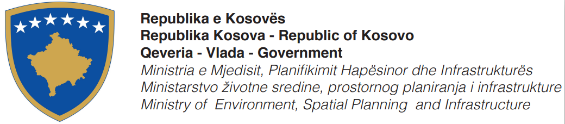 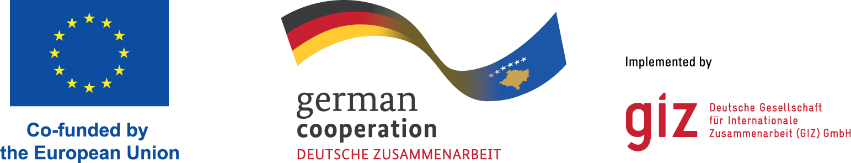 AKKAMMKBEDFDLDIEKPDIMNUNPHDKMDMKDMMUGIZAsociacioni i Komunave të KosovësAgjencia për Mbrojtjen e Mjedisit të KosovësBashkimi EvropianDepartamenti i FinancaveDepartameti Ligjor (MMPHI)Departamenti për Integrime Evropiane dhe Koordinim të Politikave (MMPHI)Departamenti për Inspektimin e Mjedisit, Natyrës, Ujërave, Ndërtimit dhe PlanifikimitDirektiva Kornizë për MbeturinaDivizioni për Mbeturina dhe Kimikate (MMPHI)Departamenti i Mbrojtjes së Mjedisit dhe Ujërave (MMPHI)Deutsche Gesellschaft für Internationale ZusammenarbeitGSGazrat serrëOEKKEOda Ekonomike e KosovësKomisioni EvropianKMDKKPMMKRMKRMMKompania për Menaxhimin e Deponive në KosovëKomisioni i Pavarur për Miniera dhe MineraleKompania Rajonale e MbeturinaveKompania Rajonale e Menaxhimit të MbeturinaveNPNdërmarrje PublikeNVMMAPLMEMFPTMKShNdërmarrjet e vogla dhe të mesmeMinistria e Administrimit të Pushtetit LokalMinistria e EkonomisëMinistria e Financave, Punës dhe TransfereveMbeturinat e Kujdesit ShëndetësorMMNMMPHIMenaxhimi i Mbeturinave të NgurtaMinistria e Mjedisit, Planifikimit Hapësinor dhe InfrastrukturësMMR MNRRMSAMenaxhimi i Mbeturinave dhe ResurseveMbeturinat e Ndërtimit dhe RrënimitMarrëveshja e Stabilizim AsociimitMPEEOEKOPPPNMIMPZPSKPZHSKQSKZHSMIMKSRDTMBUAZBGJZKMMbeturinat nga Pajisjet Elektrike dhe ElektronikeOda Ekonomike e KosovësOrganizata e Përgjegjësisë së ProdhuesitPlani Ndërkomunal për Menaxhimin e Integruar të MbeturinavePërgjegjësia e Zgjeruar e ProdhuesitStrategjia dhe Plani Kombëtar për ZhvillimSekretariati Koordinues i QeverisëStrategjia Kombëtare për ZhvillimStrategjia për Menaxhimin e Integruar të Mbeturinave në Kosovë 2021 – 2030Sistemi i Rimbursimit të DepozitaveTrajtimi mekanik-biologjikUdhëzimi AdministrativZyra për Barazi GjinoreZyra e Kryeministrit Informata të përgjithshmeInformata të përgjithshmeTitulliKoncept Dokumenti për Menaxhimin e Integruar të MbeturinaveMinistria përgjegjëseMinistria e Mjedisit, Planifikimit Hapësinor dhe InfrastrukturësPersoni kontaktuesZnj. Florije Tahiri, Kryesuese e Grupit PunuesSPKZHStrategjia dhe Plani Kombëtar për Zhvillim 2030Prioriteti strategjik3.1.1. përmirësimi i mbrojtjes së politikave të mjedisit VendimiVendimiÇështja kryesoreKorniza aktuale ligjore e menaxhimit të mbeturinave ka mangësi të cilat e pengojnë procesin e transformimit nga qasja lineare ‘grumbullo dhe depono mbeturinat’ drejt qasjes më të fokusuar të ‘ekonomisë qarkore’ ku ka varësi të reduktuar në deponi dhe rritje të rikuperimit dhe riciklimit.Në këtë drejtim, Ligji për Mbeturina ka transpozuar pjesërisht legjislacionin e BE-së përderisa transpozimi i mëtejmë i legjislacionit të BE-së është i nevojshëm për të ofruar udhëzime të mjaftueshme ligjore dhe për ti definuar të drejtat dhe përgjegjësitë për resurset e nevojshme administrative dhe financiare për një sistem të menaxhimit të integruar të mbeturinave. Veprimet kritike të propozuara të ndërmerren nga vendim-marrësit e politikave për modernizimin e menaxhimit të mbeturinave mund të përmblidhen si:Sigurimi që dispozitat ligjore të vendosura për të qeverisur sektorin e menaxhimit të mbeturinave dhe resurseve të miratohen, zbatohen dhe ekzekutohen.Forcimi dhe zgjerimi i kompetencave dhe kapaciteteve të institucioneve publike për t’i përmbushur nevojat e ardhshme për zhvillim gjithëpërfshirës të sektorit.Paraqitja e caqeve të riciklimit dhe mekanizmave për arritjen e këtyre caqeve, duke përfshirë përgjegjësinë e zgjeruar të prodhuesit për fraksionet/llojet specifike të mbeturinave.Zbatimi i parimit “ndotësi paguan” për të siguruar që kostot e menaxhimit të mbeturinave të shpërndahen në mënyrë të drejtë tek midis prodhuesve dhe gjeneruesve të mbeturinave.Stimulimi i rritjes së ekonomisë qarkore, përshpejtimi i tranzicionit nga qasja lineare ‘grumbullo dhe depono’, krijimi i mundësive të biznesit dhe punësimit.Përmbledhje e konsultimeveGjatë zhvillimit të Koncept Dokumentit, janë mbajtur një sërë takimesh preliminare konsultative me palët e mëposhtme të interesit:KomunatMinistria e EkonomisëSektori i biznesit (industria e riciklimit dhe Oda Ekonomike)Sekretariati Koordinues i Qeverisë – ZKMZyra e Planifikimit Strategjik - ZKMKonsultimet u zhvilluan midis 1 gushtit dhe 27 mars 2024. Në nëntor 2023 u krijua Grupi Punues për Koncept Dokumentin për Sektorin e MbeturinaveOpsioni i propozuarOpsioni 3 – Hartimi i Ligjit të ri për Mbeturina dhe zhvillimi gjithëpërfshirës i sektoritKy opsion lidhet me arritjen e objektivit kryesor – krijimin e një kornize të qëndrueshme të menaxhimit të mbeturinave me qëllim të ruajtjes së shëndetit publik dhe mjedisit. Për më tepër, opsioni i rekomanduar është në linjë me Strategjinë për Menaxhimin e Integruar të Mbeturinave në Kosovë drejtë një  ekonomie qarkore. Ky opsion përfshin miratimin e ligjit të ri për mbeturinat, ndryshime në legjislacionin tjetër primar dhe nxjerrjen e legjislacionin sekondar që derivon nga ligji i ri. Ky opsion gjithashtu përfshin përmirësime të mekanizmave ekzistuese institucionale dhe të ekzekutimit, forcimin e kapaciteteve administrative dhe vendosjen e instrumenteve ekonomike dhe rregullatore për të mbështetur rritjen e konsiderueshme të riciklimit/rikuperimit.Ndikimet kryesore të pritshmeNdikimet kryesore të pritshmeNdikimi buxhetorPër zbatimin e Koncept Dokumentit parashihen implikime buxhetore dhe kostot e njejta janë reflektuar në planin e zbatimit të Koncept Dokumentit dhe në Vlerësimin e Ndikimit Buxhetor. Ndikimet ekonomikeNumri i vendeve të punës në dispozicion do të rritet si rezultat i zgjerimit të aktiviteteve të riciklimit dhe rikuperimit të mbeturinave dhe përfshirjes së sektorit privat.Do të arrihej përparim i konsiderueshëm në zhvillimin e sistemeve dhe qendrave të riciklimit/rikuperimit, të cilat do të zhvillonin tregjet lokale dhe do të zgjeronin mundësitë për tregtimin në tregjet ndërkombëtare për materialet e rikuperuara.Ndikimet shoqëroreRitmi i zhvillimit të infrastrukturës do të rritej ndjeshëm duke çuar në biznese të reja të mëdha dhe mundësi punësimi në ekonominë qarkore, e cila në vetvete do të kishte ndikim të drejtpërdrejtë në modelet e konsumit. Shmangia e ndikimeve të padëshiruara shoqërore kërkon që të vendosen masa mbrojtëse, veçanërisht në lidhje me gjininë dhe përfshirjen në riciklimin jo-formal.Ndikimet mjedisorePërmirësimet e planifikuara afatmesme të deponive do të parashikojnë masa për parandalimin e ndikimit mjedisor. Rritja e kapaciteteve monitoruese dhe zbatuese do të çojë në përmirësim të standardeve operacionale dhe zbutjen e ndikimit mjedisor. Emetimet e gazrave serrë dhe ndotjes plastike nga sektori i mbeturinave do të uleshin.Ndikimet ndërsektorialeKalimi nga menaxhimi i mbeturinave në menaxhimin e resurseve do të nxiste tranzicion drejt ekonomisë qarkore. Do të pasonin modele të reja prodhimi, të cilat do të ndikonin jo vetëm në dizajnin dhe ciklin jetësor të produkteve, por edhe në modelet e konsumit.Barra administrative për kompanitëNdryshimet në legjislacionin mjedisor që rregullon regjimin e lejeve dhe licencimit do të lehtësonin procedurat për bizneset dhe personat fizikë që lidhen me zhvillimin e procedurës në mënyrë elektronike dhe me një pikë të vetme kontakti, si dhe uljen e pagesave administrative.Thjeshtimi do të kërkonte ndryshim të Udhëzimit Administrativ për Lejet Mjedisore Komunale 01/2017, i cili rrjedh nga Ligji Nr. 03/L-025 për Mbrojtjen e Mjedisit, plotësim të shtojcës 1 të këtij udhëzimi dhe shtim në listën “Grumbullimi, transporti, përpunimi, ruajtja, riciklimi, rikuperimi, trajtimi dhe deponimi i mbeturinave”, duke e bërë këtë t'i nënshtrohet Lejes Mjedisore Komunale.Testi i NVM-veNVM-të pritet të përfitojnë nga mundësitë e reja të zhvillimit. Aktivitetet e reja të menaxhimit të mbeturinave dhe resurseve do të nxisnin zhvillimi të një industrie të veçantë të grumbullimit, klasifikimit dhe rikuperimit. Diçka e tillë do të stimulonte rritje, krijim të vendeve të punës dhe inovacion brenda sektorit të NVM-ve.Hapat e ardhshëmHapat e ardhshëmAfatshkurtërHartimi dhe miratimi i Ligjit të ri për MbeturinaNxjerrja e legjislacionit të ri sekondar, të ndërlidhur me përgjegjësinë e zgjëruar të prodhuesit për fraksionet: (ambalazhi dhe ambalazhi mbeturinë, mbeturinat nga paisjet elektrike dhe elektronike, automjetet mbeturinë bateritë dhe vajrat) të cilat derivojnë nga ligji i ri i propozuar për mbeturina. Hartimi dhe miratimi i ndryshimit të Ligjit për Mbrojtjen e Mjedisit. Themelimi i njësisë së destinuar për menaxhimin e mbeturinave në secilën komunë.Miratimi i planeve ndërkomunale për menaxhimin e integruar të mbeturinave dhe pranimi nga MMPHI dhe MAPL.AfatmesëmMiratimi i ligjit për themelimin e Fondit për Mbrojtjen e Mjedisit.Ngritja e kapaciteteve administrative të MMPHI, AMMK dhe Inspektoratit.Nxjerrja e legjislacionit të ri sekondar që derivon nga Ligji për Mbeturina. Forcimi i kapaciteteve administrative në të gjitha nivelet përmes masave për ngritjen e kapaciteteve.TitulliKoncept Dokumenti për Menaxhimin e Integruar të Mbeturinave Ministria bartëseMinistria e Mjedisit, Planifikimit Hapësinor dhe InfrastrukturësPersoni kontaktuesZnj. Florije Tahiri, Udhëheqëse e Grupit Punues - MMPHISPKZHStrategjia dhe Plani i Zhvillimit Kombëtar 2030Prioriteti strategjik3.1.1. Përmirësimi i mbrojtjes së politikave të mjedisit Grupi i PunësFlorije Tahiri, udhëheqëse - DMMU/MMPHI;Lindita Sopa, anëtare - DMMU/MMPHI;Visare Hoxha Istrefi, anëtare - DMMU/MMPHI;Miradije Gerguri, anëtare - DMMU/MMPHI;Shiqeri Dermaku, anëtar - DMMU/MMPHI; Florije Kika, anëtare of DL/MMPHI;Armend Agushi, anëtar - AMMK/MMPHI;Miradije Asllanaj, anëtare - DIEKP/MMPHI;Ismet Dervari, anëtar – MMPHI/Inspektorati;Shpresa Sheremeti, anëtare - ZBGJ/MMPHI;Avdullah Berisha, anëtar - DF/MMPHI;Shaban Osmanaj, anëtar – Ministria e Shëndetësisë;Fatbardha Kurti, anëtare - KMDK;Have Krasniqi, anëtare of ZBNj/MMPHI;Përfaqësues nga Ministria e Ekonomisë, Pylltarisë dhe Zhvillimit Rural;Përfaqësues nga Ministria e Financave, Punës dhe Transfereve;Mirlinda Lushtaku nga SKQ/Zyra e KryeministritPërfaqësues nga Ministria e Administrimit të Pushtetit LokalPërfaqësues nga Ministria e Tregtisë, Industrisë dhe NdërmarrësisëFlutura Shala nga Ministria e EkonomisëGani Berisha nga Asociacioni i Komunave të KosovësInformacione shtesëZhvillimi i koncept dokumentit u mbështet nga BE-ja dhe GIZ-iDokument i politikave, ligj ose akt nënligjorLidhja me politikën ose dokumentin planifikues përmes internetit dhe me aktet ligjore në Gazetën ZyrtareInstitucionet shtetërore përgjegjëse për zbatiminRoli dhe detyrat e institucionit(eve)Strategjia për Menaxhimin e Integruar të Mbeturinave në Kosovë 2021- 2030 dhe Plani i Veprimit 2021-2023https://gzk.rks-gov.net/ActDocumentDetail.aspx?ActID=42930 MMPHIKomunatKRM-të dhe kompanitë e menaxhimit të mbeturinaveMinistria e EkonomisëMinistria e ShëndetësisëAgjencia e Ushqimit dhe VeterinarisëMinistria për Administrimin e Pushtetit LokalAMMKKMDK Përgjegjës për zbatimin e StrategjisëPërgjegjës për zbatimin e Strategjisë, kryerjen e investimeve në sektor, caktimin e tarifave, mënyrën e mbledhjes së mjeteve për shërbimet komunale etj.Përgjegjës për ofrimin e shërbimeve publike, grumbullimin dhe deponimin e mbeturinave siç kërkohet me Ligjin për MbeturinaPërgjegjës për mbikëqyrjen e Ndërmarrjeve PublikePërgjegjës për zhvillimin e një plani të dedikuar dhe krijimin e një sistemi për mbeturinat nga kujdesi shëndetësor.Përgjegjës për zhvillimin e një plani të dedikuar dhe krijimin e një sistemi për menaxhimin e nënprodukteve shtazoreMAPL, e cila koordinon zhvillimin dhe mbështetjen e Qeverisë për komunat, veçanërisht duke forcuar aftësinë e tyre për të ofruar shërbime efektive;AMMK në rolin e saj si rregullator mjedisor dhe e ngarkuar me detyrën për të raportuar mbi statusin e MMN në Kosovë.Përgjegjës për menaxhimin e objekteve shtetërore për deponimin e mbeturinaveLigji nr. 04/L-060 për Mbeturinahttps://gzk.rks-gov.net/ActDetail.aspx?ActID=2829MMPHIKomunatDogana e Republikës së KosovësDIMNUNPH dhe Inspektorati komunalMMPHI përcakton politikën e përgjithshme, harton Strategjinë, ligjet që rregullojnë menaxhimin e mbeturinave dhe rregullimin e sektorit të mbeturinave në Republikën e Kosovës.Komunat krijojnë sisteme të menaxhimit të mbeturinave në përputhje me hierarkinë e menaxhimit të mbeturinave dhe zhvillojnë plane lokale të menaxhimit të mbeturinave.Kryen kontrollin, regjistrimin dhe mbikëqyrjen e importit, eksportit dhe transitit të mbeturinave dhe mban shënime për shkeljet doganore dhe bashkëpunon me MMPHI-në.Mbikëqyrja inspektuese për zbatimin e aktiviteteve të menaxhimit të mbeturinaveLigji Nr. 08/L-071 për plotësimin dhe ndryshimin e Ligjit Nr. 04/L-060 on Wastehttps://gzk.rks-gov.net/ActDetail.aspx?ActID=62435MMPHIKomunatDogana e Republikës së KosovësDIMNUNPH dhe Inspektorati komunalMMPHI përcakton politikën e përgjithshme, harton Strategjinë, ligjet që rregullojnë menaxhimin e mbeturinave dhe rregullimin e sektorit të mbeturinave në Republikën e Kosovës.Komunat krijojnë sisteme të menaxhimit të mbeturinave në përputhje me hierarkinë e menaxhimit të mbeturinave dhe zhvillojnë plane lokale të menaxhimit të mbeturinave.Kryen kontrollin, regjistrimin dhe mbikëqyrjen e importit, eksportit dhe transitit të mbeturinave dhe mban shënime për shkeljet doganore dhe bashkëpunon me MMPHI-në.Mbikëqyrja inspektuese për zbatimin e aktiviteteve të menaxhimit të mbeturinaveLigji Nr. 03/L-025 për Mbrojtjen e Mjedisithttps://gzk.rks-gov.net/ActDocumentDetail.aspx?ActID=2631MMPHIKomunatAMMKDIMNUNPHMMPHI-ja përcakton politikën e përgjithshme, harton strategjinë, ligjet që rregullojnë menaxhimin mjedisor në Republikën e Kosovës.Komunat krijojnë rregullore komunale për mbrojtjen e mjedisit në përputhje me kompetencat e deleguara me ligj, gjithashtu përmes Udhëzimit Administrativ 01/2017 lëshojnë Lejet Mjedisore Komunale dhe zhvillojnë plane lokale të veprimit mjedisor.AMMK-ja ushtron kompetencat dhe përgjegjësitë e veta ligjore dhe i raporton Ministrisë dhe Qeverisë.Mbikëqyrjen inspektuese për zbatimin e këtij ligji dhe akteve të tjera të nxjerra nga ky ligj, kushtet dhe mënyrat e veprimtarisë së subjekteve të mbikëqyrura dhe masat për mbrojtjen e mjedisit të përcaktuara me këtë ligj, i bën Inspektorati për Mbrojtjen e Mjedisit.Ligji Nr. 08/L-181 për Vlerësimin e Ndikimit në Mjedishttps://gzk.rks-gov.net/ActDetail.aspx?ActID=68708MMPHIKomisioni ndërministrror për vlerësimin e kërkesave të VNMAplikuesi – personi fizik apo juridik, lokal apo i huaj që aplikon për marrjen e VNM-sëPubliku dhe palët e interesitInspektoratiAutoritet kompetent për zbatimin e procedurës së VNM-së.Përgjegjës për vlerësimin e këreksave për VNM.Për cdo projekt privat apo publik të listuar në Aneksin 1 dhe 2 të Ligjit  për VNM që mund të ketë ndikim të konsiderueshëm në mjedis për shkak të natyrës së tij, madhësisë ose lokacionit, janë të obliguar të jenë subjekt i VNM-së.Publiku dhe palët e përfshira duhet të informohen në mënyrë elektronike përmes njoftimit publik, si dhe duhet të përfshihen në pjesëmarrje në cdo fazë të procedurës së VNM-së.Mbikëqyrje inspektive të zbatimit të këtij ligji kryhen nga inspektorati përgjegjës për mbrojtjen e mjedisit.Ligji Nr. 08/L-145 për Parandalimin dhe Kontrollin e Integruar të Ndotjeshttps://gzk.rks-gov.net/ActDetail.aspx?ActID=71734MMPHIKomunatDIMNUNPH dhe inspektorët komunalëMMPHI-ja është autoriteti kompetent për shqyrtimin e kërkesës së operatorëve, marrjen e vendimeve për lëshimin e lejes dhe monitorimin e zbatimit të detyrimeve të përcaktuara me leje për nivelin qendror.Komunat janë kompetente për dhënien e lejeve dhe mbikëqyrjen e zbatimit të tyre në nivel lokal sipas kompetencave ligjore.Inspektorët e nivelit qendror dhe lokal janë përgjegjës për zbatimin e dispozitave të këtij ligji, si dhe për respektimin e detyrimeve që rrjedhin nga ligji, sipas kompetencave të tyre ligjore.Ligji Nr. 08/L-025 për Mbrojtjen nga Ndotja e Ajrithttps://gzk.rks-gov.net/ActDetail.aspx?ActID=60330&langid=2MMPHIKomunatMMPHI-ja është autoriteti kompetent për Vlerësimin e Cilësisë së Ajrit dhe Menaxhimin e Sistemit të Informatave për Ajrin.Komunat do të vendosin stacione për monitorimin e cilësisë së ajrit në territorin e tyre kur konsiderojnë se niveli i ndotjes është më i madh se vlerat kufi të përcaktuara për shkak të rritjes së zhvillimit të industrisë apo zgjerimit të fushave të punës dhe raportimit për AMMK-në.Ligji Nr. 03/L–233 për Mbrojtjen e Natyrështtps://gzk.rks-gov.net/ActDetail.aspx?ActID=2716MMPHIKomunatDIMNUNPHQeveria me propozim të Ministrisë shpall fushat e mbrojtura, të cilat ndodhen në territorin e dy (2) ose më shumë komunave.Komunat caktojnë fushat e mbrojtura dhe i administrojnë ato në bashkëpunim me MMPHI-në.Mbikëqyrja e zbatimit të dispozitave të këtij ligji dhe akteve nënligjore të nxjerra për zbatimin e tij kryhet nga DIMNUNPH-ja.Ligji Nr. 08/L-027 për mbeturinat nga industritë nxjerrëse të mineralevehttps://gzk.rks-gov.net/ActDetail.aspx?ActID=60163MinistriaOperatori PublikuInspektoratiPërcaktimi i politikave, strategjisë dhe legjislacionit që rregullon menaxhimin e mbeturinave nga industritë nxjerrëse. Ministria lëshon lejen mjedisore të integruar për operatorët. Ministria po ashtu bënë mbikëqyrjen aministrative të zbatimit të dispozitave të ligjit. Ka përgjegjësinë e hartimit të planit të menaxhimit të mbeturinave për minimizimin, trajtimin, ripunimin dhe asgjësimin e tyre. Sigurimin e deponimit dhe menaxhimin e tyre në bazë të kërkesave ligjore të ligjit. Po ashtu operatori aplikon për marrjen e lejes për menaxhimin e mbeturinave përkatëse të ligjit. Ministria i siguron publikut të drejtën e pjesëmarrjes në procedurat e lëshimit të lejes. Bënë inspektimet në intervale të rregullta sikurse përcaktohet në nenin 24 të Ligjit. Ligji Nr. 03/L-040 për Vetëqeverisjen Lokalehttps://gzk.rks-gov.net/ActDetail.aspx?ActID=2530&langid=2KomunatPërcakton statusin juridik të komunave, kompetencat e tyre dhe parimet e përgjithshme të financave komunale, organizimin dhe funksionimin e organeve komunale, marrëveshjet ndërkomunale dhe bashkëpunimin ndërkomunal duke përfshirë bashkëpunimin ndërkufitar dhe marrëdhëniet ndërmjet komunave dhe pushtetit qendror.Ligji Nr. 03/L-087 për Ndërmarrjet Publikehttps://gzk.rks-gov.net/ActDetail.aspx?ActID=2547&langid=2Ministria e EkonomisëKomunatNdihmon Qeverinë në ushtrimin e të drejtave të Aksionarit në ndërmarrjet publike duke vendosur objektiva zhvillimore dhe politika zhvillimore dhe duke monitoruar progresin e arritjes së atyre objektivave zhvillimore Komunat monitorojnë ndërmarrjet lokale ku ato janë aksionare.Ligji Nr. 04/L-042 për Prokurimin Publik në Republikën e Kosovështtps://gzk.rks-gov.net/ActDocumentDetail.aspx?ActID=2772Të gjitha institucionet publikeSigurimi i mënyrës sa më efikase, transparente dhe të drejtë të shfrytëzimit të fondeve publike, burimeve publike si dhe të gjitha fondeve dhe burimeve tjera të autoriteteve kontraktuese në Kosovë.Ligji Nr. 04/L-202 për Sistemin e Lejeve dhe Licencavehttps://gzk.rks-gov.net/ActDetail.aspx?ActID=8967 Të gjitha aktivitetet publike apo private të secilit institucion publik në Republikën e KosovësKy ligj vendos një sistem lejesh dhe licencash për të gjitha aktivitetet që mund të kenë ndikim në shëndetin publik, sigurinë publike, mjedisin dhe përdorimin e resurseve natyrore.Ligji nr. 08/l-067 për Inspektimethttps://gzk.rks-gov.net/ActDetail.aspx?ActID=53067 Të gjitha institucionet publikeKy ligj përcakton parimet e inspektimit, rregullat për organizimin e organeve inspektuese në kompetencë të administratës shtetërore dhe komunale si dhe përcakton rregullat për koordinimin dhe procedurën e inspektimit.Ligji Nr. 04/L-175 për Inspektoratin e Mjedisit, Ujërave, Natyrës, Planifikimit Hapësinor dhe Ndërtimithttps://gzk.rks-gov.net/ActDetail.aspx?ActID=8910MMPHIInspektorati i MinistrisëMinistria përcakton politikat dhe harton legjislacionin në këtë fushë, Siguron mbikëqyrjen dhe inspektimin sipas dispozitave t[ ligjit Nr. 04/L-175 dhe legjislacionit përkatës të kësaj fushe. Ligji Nr. 04/L-045 për Partneritetet Publiko-Privatehttps://gzk.rks-gov.net/ActDetail.aspx?ActID=2784Institucionet publike dhe sektorët privatëDispozitat e ligjit rregullojnë Partneritetet Publiko-Private për ofrimin e shërbimeve publike dhe/ose infrastrukturës publike në të gjithë sektorët ekonomikë dhe socialë.Ligji Nr. 04/L-174 për Planifikimin Hapësinorhttps://gzk.rks-gov.net/ActDocumentDetail.aspx?ActID=8865Kuvendi i Republikës së KosovësQeveriaMMPHIKomunatPërgjegjës për miratimin përfundimtar të: hartës zonale të Kosovës pas miratimit nga Qeveria e Kosovës dhe Planeve Hapësinore për Zona të VeçantaPërgjegjës për zhvillimin e Planit Hapësinor për Zonat e VeçantaMMPHI-ja është përgjegjëse për përgatitjen e politikave për fushëveprimin  e planifikimit hapësinor; hartimi dhe koordinimi i kornizës ligjore të planifikimit hapësinorPërgjegjës për planifikimin hapësinor në nivel lokal; planifikimi për gjithë territorin e komunave përmes dokumenteve të planifikimit hapësinor si: Plani Zhvillimor Komunal, Harta Zonale e Komunës, Planet e Hollësishme RregullueseLigji Nr. 05/L-100 për Ndihmën Shtetërorehttps://gzk.rks-gov.net/ActDocumentDetail.aspx?ActID=13270Ministria e Financave, Punës dhe TransfereveDepartamenti i Ndihmës Shtetërore pranë Ministrisë së Financave ofron asistencë profesionale dhe administrative për Komisionin në lidhje me veprimet ligjore për ndihmën shtetërore.Ligji Nr. 04/L-147 për Ujërat e Kosovështtps://gzk.rks-gov.net/ActDocumentDetail.aspx?ActID=8659MMPHI (Instituti i Ujërave të Kosovës, Autoriteti i Rajonit të Baseneve Lumore)KomunatKëshilli Ndërministror për UjëratDIMNUNPH dhe inspektorët komunalëMMPHI-ja është përgjegjëse për hartimin e ligjeve dhe akteve nënligjore, hartimin e Strategjisë Shtetërore për burimet ujore dhe planeve për menaxhimin e burimeve ujore në nivel të pellgut lumor; administrimin dhe menaxhimin e të gjitha burimeve ujore, bashkëpunimin ndërkufitar me vendet fqinje dhe më gjerë në fushën e burimeve ujore. Kjo ministri është kompetente edhe për administrimin dhe menaxhimin e të gjitha resurseve ujore në territorin e Republikës së Kosovës.Komunat janë përgjegjëse për lëshimin e lejeve ujore të përcaktuara sipas aktit nënligjor për lejet ujore.Këshilli Ndërministror është organ koordinues dhe vendimmarrës që shqyrton çështjet sistematike të ujit, harmonizimin e nevojave dhe interesave të ndryshme dhe propozon masa për zhvillimin, shfrytëzimin dhe mbrojtjen e burimeve dhe sistemit ujorë të Kosovës.Mbikëqyrja inspektuese për zbatimin e dispozitave të këtij ligji.Inspektori i Ujërave kryen mbikëqyrjen inspektuese të ujërave në nivel të Kosovës ndërsa inspektori i autorizuar kryen mbikëqyrjen inspektuese të ujërave në nivel komunal.Ligji Nr. 04/L-197 për Kimikatethttps://gzk.rks-gov.net/ActDocumentDetail.aspx?ActID=9370MMPHIInstituti Kombëtar i Shëndetësisë Publike të Kosovës dhe Agjencia e Ushqimit dhe Veterinarisë (AUV).DIMNUNPHPërcakton kushtet për administrim dhe mbikëqyrje për; detergjentet, kimikatet e rrezikshme që përdoren në industrinë minerare/ekstraktive dhe të ngjyrave, substancat dhe përzierjet e rrezikshme që përdoren për hulumtime dhe studime shkencore në laboratorë dhe për koordinimin dhe mbikëqyrjen e hulumtimit shkencor që kryhet sipas dispozitave të ligjit.Qendrat e helmimit me kimikate të rrezikshme janë Instituti Kombëtar i Shëndetësisë Publike të Kosovës dhe Agjencia e Ushqimit dhe Veterinarisë (AUV), të cilat janë të obliguara që të dhënat për helmimet kimike t'i dërgojnë në MMPHI.Janë të detyruar të përcjellin gjendjen e menaxhimit të kimikateve dhe të veprojë në bazë të planit vjetor të inspektimit dhe të paraqesë raportin vjetor për zbatimin e dispozitave të këtij ligji dhe akteve nënligjore të nxjerra nga ky ligj.Ligji Nr. 08/L-065 për Produktet Biocidehttps://gzk.rks-gov.net/ActDetail.aspx?ActID=61927MMPHIAgjencia e Ushqimit dhe VeterinarisëInstituti Kombëtar i Shëndetësisë Publike të KosovësMMPHI-ja është autoriteti përgjegjës për zbatimin e të gjitha dispozitave të ligjit dhe akteve nënligjore.Agjencia është përgjegjëse për higjienën, sigurinë e ushqimit dhe ushqimit për kafshë, shëndetin dhe mirëqenien e kafshëve dhe shëndetin e bimëve.Instituti Kombëtar i Shëndetësisë Publike ka qasje në të dhënat që lidhen me gjendjen shëndetësore të popullsisë të mbledhura në Sistemin për Informata Shëndetësore, për analiza dhe përgatitjen e raporteve specifike, në përputhje me legjislacionin në fuqi.Ligji Nr. 04/l –010 për Bashkëpunim Ndërkomunalhttps://gzk.rks-gov.net/ActDetail.aspx?ActID=2749KomunatBashkëpunimi ndërkomunal do të nënkupton marrëdhëniet e krijuara ndërmjet dy ose më shumë komunave të Republikës së Kosovës në bazë të marrëveshjes për kryerjen me efikasitet të kompetencave dhe detyrave të tyre komunale dhe të zgjeruara të përcaktuara me ligj dhe për realizimin e interesave dhe qëllimeve të tyre të përbashkëta në fushën e shërbimeve publike komunale dhe zhvillimin lokal.Ligji Nr. 05/L – 087 për Kundërvajtjehttps://gzk.rks-gov.net/ActDetail.aspx?ActID=12839Të gjitha institucionet publikeKy ligj rregullon kushtet për përcaktimin e kundërvajtjeve dhe sanksioneve për kundërvajtje, palët dhe përgjegjësinë për kundërvajtje, procedurat kundërvajtëse, procedurat e veçanta për të miturit dhe procedurën e ekzekutimit të sanksioneve kundërvajtëse, si dhe obligimin për harmonizimin e të gjitha ligjeve të veçanta në këtë fushë me dispozitat e këtij ligji.Udhëzimi Administrativ (QRK) Nr. 08/2017 për menaxhimin e deponisë së mbeturinavehttps://gzk.rks-gov.net/ActDocumentDetail.aspx?ActID=15149MMPHIKomunatNdërmarrjet Publike (operator)MMPHI-ja lëshon leje për të gjitha qendrat e deponimit të mbeturinaveKomunat monitorojnë procesin e deponimit të mbeturinave komunale, në rastet kur deponia është pronë e komunës, caktohen tarifat e deponimit.Përgjegjës për menaxhimin e objekteve të deponimit të mbeturinave.Udhëzimi Administrativ (GRK) Nr. 06/2016 për Kushtet për zgjedhjen e lokacionit për ndërtimin e deponisë së mbeturinavehttps://gzk.rks-gov.net/ActDetail.aspx?ActID=15096MMPHIKomunatPërcakton kushtet dhe kriteret për përzgjedhjen e lokacionit dhe ndërtimin e deponisë së mbeturinaveKomunat - në përputhje me dokumentet planifikuese - përcaktojnë lokacionin për ndërtimin e deponisë.Udhëzimi Administrativ (QRK) Nr. 07/2023 për ambalazhet dhe mbeturinat e ambalazhevehttps://gzk.rks-gov.net/ActDetail.aspx?ActID=80807MMPHIKomunatMMPHI-ja përcakton objektivat për riciklimin dhe përpunimin në kuadër të strategjisë së integruar të mbeturinave, vendos Administratorin dhe udhëzuesin praktik, monitoron procesin dhe cakton tarifat.Komuna cakton lokacionin për vendosjen e këtyre fraksioneve të mbeturinave, jep leje për menaxhimin e tyre, monitoron procesin në koordinim me MMPHI-në.Udhëzimi Administrativ MMPH - Nr. 07/2015 për Menaxhimin e Mbeturinave nga Ndërtimi dhe Demolimi i Objekteve të Ndërtimithttps://gzk.rks-gov.net/ActDocumentDetail.aspx?ActID=10987MMPHIKomunatMMPHI-ja licencon operatorin e menaxhimit të mbeturinave, pajis qendrën e grumbullimit me Miratim Mjedisor/Leje Mjedisore dhe monitoron nëpërmjet inspektoratit mjedisor.Komunat nxjerrin akte nënligjore, caktojnë tarifat për largimin, trajtimin dhe deponimin e mbeturinave të ndërtimit dhe rrënimit, kontraktojnë operatorin e licencuar nga MMPHI-ja, bëjnë mbikëqyrje inspektuese.Udhëzimi Administrativ Nr. 01/2020 për Menaxhimin e Mbeturinave që Përmbajnë Asbesthttps://gzk.rks-gov.net/ActDocumentDetail.aspx?ActID=30521MMPHIKomunatMMPHI-ja licencon subjektet juridike për menaxhimin e mbeturinave me azbest, kryen inspektimin, jep autorizime mjedisore për zotëruesit e mbeturinave dhe licencon operatorët për administrimin e tyre.Komunat janë organet përgjegjëse për përcaktimin e lokacionit për deponimin e tyre, angazhojnë operatorin e licencuar për transportin dhe deponimin e tyre, përmes inspektoratit komunal monitorojnë personat që menaxhojnë azbestin.Udhëzimi Administrativ MMPH - Nr. 15/2015 për menaxhimin e mbeturinave nga tubat fluoreshente që përmbajnë merkurhttps://gzk.rks-gov.net/ActDocumentDetail.aspx?ActID=11675MMPHIKomunatMMPHI-ja është autoriteti përgjegjës për monitorimin dhe licencimin e operatorëve të licencuar, kryen mbikëqyrjen administrative nëpërmjet inspektoratit të mjedisit.Komunat janë të obliguara që të caktojnë qendrat/vendet, kohën dhe mënyrën e grumbullimit dhe të informojnë konsumatorët për qendrat e mbeturinave të tubave fluoreshente që përmbajnë merkur, të monitorojnë dhe raportojnë në AMMK aktivitetin e këtyre operimeve të licencuara.Udhëzimi Administrativ MMPH – Nr. 25/2014 për menaxhimin e mbeturinave nga pajisjet elektrike dhe elektronike dhe kufizimin e përdorimit të substancave të rrezikshme në pajisjet elektrike dhe elektronikehttps://gzk.rks-gov.net/ActDetail.aspx?ActID=10471MMPHIKomunatMMPHI-ja është autoriteti përgjegjës për monitorimin dhe licencimin e operatorëve të licencuar. Ministria mban regjistrin për kurimin, transportin, dhe ruajtjen e MPEE për: për personat që menaxhojnë MPEE:, për aktivitete specifike si p.sh.grumbullimi, trajtimi, ripërdorimi etj.Komunat monitorojnë dhe raportojnë në AMMK aktivitetin e këtyre operimeve të licencuara.Udhëzimi Administrativ MMPH -Nr. 26/2014 për Menaxhimin e Mbeturinave nga Bateritë dhe Akumulatorëthttps://gzk.rks-gov.net/ActDetail.aspx?ActID=10472MMPHIMMPHI-ja është autoriteti përgjegjës për administrimin dhe monitorimin e licencave të  operimit nëpërmjet inspektimeve.Udhëzimi Administrativ Nr. 05/2013 për Menaxhimin e Vajrave të Përdorura dhe Mbeturinave me Vajrahttps://gzk.rks-gov.net/ActDocumentDetail.aspx?ActID=9844MMPHIMMPHI-ja është autoriteti përgjegjës për monitorimin dhe licencimin e operatorëve të licencuar, duke respektuar detyrimet ligjore në këtë UA.Udhëzimi Administrativ Nr. 19/2012 për Administrimin e Automjeteve dhe Mbeturinat e Tyre https://gzk.rks-gov.net/ActDocumentDetail.aspx?ActID=8209MMPHIKomunatMMPHI-ja është autoriteti përgjegjës për monitorimin dhe licencimin e operatorëve të licencuar. MMPHI-ja bënë mbikëqyrjen administrative nëpërmjet inspektoratit të mjedisit, pranon raporte të rregullta me shkrim nga operatorët e licencuar.Përgjegjësitë për qendrat e grumbullimit dhe çmontimit të AV-ve janë: të mundësohen  lokacionet për qendrat e grumbullimit dhe çmontimit dhe të përcaktojë numrin e tyre në territorin e saj; të monitoroj dhe inspektoj funksionimin e qendrave të grumbullimit dhe çmontimit nënë përputhje me këtë Udhëzim Administrativ; të inspektojë, të përcaktojë vendndodhjen e këtyre aktiviteteve dhe numrin e këtyre operimeve që funksionojnë në komunë.Udhëzimi Administrativ Nr. 23/2012 për menaxhimin e gomave jashtë përdorimit dhe mbeturinat e gomështtps://gzk.rks-gov.net/ActDocumentDetail.aspx?ActID=9786MMPHIKomunatMMPHI-ja është autoriteti përgjegjës për monitorimin dhe licencimin e operatorëve të licencuar.Komunat inspektojnë dhe detyrojnë zotëruesit e mbeturinave që t'ua dërgojnë ato operatorëve të licencuar nga MMPHI-ja.Udhëzimi Administrativ MMPH - Nr. 20/2014 për Menaxhimin e Mbeturinave të Biodegraduesehttps://gzk.rks-gov.net/ActDetail.aspx?ActID=10252MMPHIKomunatMMPHI-ja është autoriteti përgjegjës për monitorimin dhe licencimin e operatorëve të licencuar.Komunat inspektojnë dhe angazhojnë një operator privat ose publik për të menaxhuar mbeturinat e biodegradueshme.Udhëzimi Administrativ (QRK) - Nr. 03/2021 për Menaxhimin e Mbeturinave të Rrezikshmehttps://gzk.rks-gov.net/ActDocumentDetail.aspx?ActID=36625MMPHIKomunatMMPHI-ja është autoriteti përgjegjës për monitorimin dhe licencimin e operatorëve të licencuar.Komunat inspektojnë dhe detyrojnë zotëruesit e mbeturinave që t'ua dërgojnë ato operatorëve të licencuar nga MMPHI-ja.Udhëzimi Administrativ MMPH - Nr. 10/2015 për trajtimin e mbeturinave nga produktet medicinalehttps://gzk.rks-gov.net/ActDocumentDetail.aspx?ActID=11090MMPHIMinistria e Bujqësisë, Pylltarisë dhe Zhvillimit RuralMinistria e ShëndetësisëMinistria e Punëve të BrendshmeMMPHI-ja është autoriteti përgjegjës për monitorimin e miratimit të metodës së trajtimit të mbeturinave.Ministria e Bujqësisë, Pylltarisë dhe Zhvillimit Rural përmes Agjencisë sëUshqimi dhe Veterinarisë kryen detyrat si më poshtë: klasifikon mbeturinat sipas llojit, formës, kategorisë, rrezikut për shëndetin dhe mjedisinMinistria e Shëndetësisë kryen këto detyra: kontrollon dhe mbikëqyrmenaxhimin e mbeturinave mjekësore të krijuara ngaprodukte në institucionet shëndetësore publike dhe private; bën identifikimin e institucioneve të cilat gjenerojnë mbeturina ngaprodukte medicinale, përpunimin e të dhënave, publikimin e rregullt dhe ruajtjen e të dhënave.Në koordinim me ministritë e tjera, ofron të dhëna dhe burime të tjera bashkëpunimi me institucionet e tjera.Udhëzimi Administrativ Nr. 07/2014 për kompetencat e zotëruesit të mbeturinave, prodhuesit dhe importuesit të produktithttps://gzk.rks-gov.net/ActDocumentDetail.aspx?ActID=10225MMPHIKomunatMMPHI-ja është autoriteti përgjegjës për monitorimin dhe licencimin e operatorëve të licencuar.Komunat inspektojnë dhe detyrojnë zotëruesit e mbeturinave që t'ua dërgojnë ato operatorëve të licencuar nga MMPHI-ja. Inspektori komunal inspekton dhe mbikëqyr menaxhimin e mbeturinave komunale në përputhje mekushtet dhe kërkesat e përcaktuara në licencë dhe plotësimin e kushteve specifike tëkontratësUdhëzimi Administrativ MMPH - Nr. 21/2014 për menaxhimin e mbeturinave nga industria ekstraktive dhe minieravehttps://gzk.rks-gov.net/ActDetail.aspx?ActID=10416MMPHIKPMMKomunatMMPHI-ja është autoriteti përgjegjës për monitorimin dhe licencimin e operatorëve.Në përputhje me legjislacionin e Minierave dhe Mineraleve, licencon dhe mbikëqyr nëpërmjet organeve inspektuese.Komunat lëshojnë miratimin e zhvillimit urban për zhvillimin e një veprimtarie të tillë dhe për rrjedhojë lejen e punës në territorin e tyre dhe bëjnë mbikëqyrjen nëpërmjet organeve inspektuese.Udhëzimi Administrativ MMPH - Nr. 29/2014 për menaxhimin e lymit nga trajtimi i ujërave të ndoturahttps://gzk.rks-gov.net/ActDocumentDetail.aspx?ActID=10590MMPHIKomunatMMPHI-ja është autoriteti përgjegjës për monitorimin dhe licencimin e operatorëve.Operatori raporton në ministri çdo vit së bashku me analizën e mbeturinave.Komuna ofron miratimin urbanistik për zhvillimin e aktivitetit të tillë dhe për rrjedhojë, lejet për ndërtimin e kapaciteteve në territorin e saj, si dhe mbikëqyrje nëpërmjet organeve inspektuese.Udhëzimi Administrativ Nr. 02/2019 për eksportin, importin dhe transitin e mbeturinavehttps://gzk.rks-gov.net/ActDocumentDetail.aspx?ActID=21124MMPHIDogana e KosovësMMPHI-ja është autoriteti përgjegjës për monitorimin, licencimin dhe inspektimin e operatorëve që merren me këto mbeturina.Dogana e Kosovës është autoriteti përgjegjës për kontrollin e operatorëve dhe mbeturinave në përputhje me lejen në MMPHI.Udhëzimi Administrativ (MMPH) - Nr. 02/2017 për Listën e Kategorive të Mbeturinave të Rrezikshme sipas Prejardhjeshttps://gzk.rks-gov.net/ActDocumentDetail.aspx?ActID=14817MMPHIDogana e KosovësMMPHI-ja është autoriteti përgjegjës për monitorimin dhe inspektimin e operatorëve që merren me këto mbeturina.Dogana e Kosovës është autoriteti përgjegjës për kontrollimin e operatorëve.Udhëzimi Administrativ (MMPH) - Nr. 14/2017 për mbeturinat që përmbajnë ndotës organik të ngurtëhttps://gzk.rks-gov.net/ActDocumentDetail.aspx?ActID=15508MMPHIMMPHI-ja është autoriteti përgjegjës për licencimin, monitorimin dhe inspektimin e operatorëve që merren me këto mbeturina.Udhëzimi Administrativ MMPH - Nr. 01/2015 për listën e mbeturinave të OECDhttps://gzk.rks-gov.net/ActDetail.aspx?ActID=10618MMPHIMMPHI-ja është autoriteti përgjegjës për monitorimin dhe kontrollin e procedurave të operatorëve që merren me këto mbeturina.Udhëzimi Administrativ Nr. 13/2013 për Katalogun Shtetëror të Mbeturinavehttps://gzk.rks-gov.net/ActDocumentDetail.aspx?ActID=10384Personat fizikë dhe juridikëUA-ja udhëzon të gjithë personat fizikë dhe juridikë se si të përdorin katalogun dhe të raportojnë për llojet e mbeturinave të gjeneruara dhe të menaxhuara.Udhëzimi Administrativ MMPH - Nr. 05/2015 për menaxhimin e bifenileve dhe trefenileve të polikloruara dhe mbeturinave me PCB dhe PCThttps://gzk.rks-gov.net/ActDocumentDetail.aspx?ActID=10876MMPHIDIMNUNPHAMMKMMPHI-ja lëshon leje për eksport, import dhe transit të mbeturinave me PCB ose PCTDIMNUNPH-ja monitoron vendet ku ruhen pajisjet PCB ose PCT. AMMK-ja mban regjistrin me të dhënat përpersonat që prodhojnë, mbledhin, trajtojnë, transportojnë dhe ruajnë PCB ose PCT dhe mbeturinat me PCB ose PCT.Udhëzimi Administrativ Nr. 16/2013 për vlerat kufitare të përqendrimeve për komponentët e rrezikshme në mbeturinahttps://gzk.rks-gov.net/ActDetail.aspx?ActID=10114Personat fizikë dhe juridikëUA-ja udhëzon të gjithë personat fizikë dhe juridikë se si të përcaktojnë vlerat kufitare të përqendrimeve të lejuara të përbërësve të rrezikshëm në mbeturina.Udhëzimi Administrativ (MMPH) Nr. 22/2013 për menaxhimin e mbeturinave medicinale humane dhe veterinarehttps://gzk.rks-gov.net/ActDocumentDetail.aspx?ActID=9986MMPHIMinistria e ShëndetësisëKomunatMMPHI-ja është autoriteti përgjegjës për monitorimin e miratimit të metodës së trajtimit të mbeturinave.Ministria e Shëndetësisë, është autoriteti që menaxhon këto mbeturina në kuadër të institucioneve vartëse të tyre.Komunat përcaktojnë kontejnerë të veçantë në hapësirat publike për deponimin e mbeturinave mjekësore.Rregulloret komunale për menaxhimin e mbeturinaveLinku i faqes së internetit të komunësKomunatRregulloret komunale për menaxhimin e mbeturinave përcaktojnë mënyrën se si do të ofrohen shërbimet e menaxhimit të mbeturinave në territorin e komunës përkatëse. Ato përcaktojnë edhe tarifat e mbeturinave për ekonomitë familjare, institucionet dhe subjektet afariste. Në rast se një komunë menaxhon deponinë e saj, rregullorja përcakton edhe tarifën e deponimit të mbeturinave.Planet e menaxhimit të mbeturinave komunalePublikuar në faqet e komunësKomunatPlanet komunale të menaxhimit të mbeturinave përcaktojnë politikën në nivel lokal. Në përputhje me Ligjin për Mbeturina, planet komunale përcaktojnë masa në nivel lokal për të adresuar hierarkinë e aktiviteteve të menaxhimit të mbeturinave. Planet komunale për menaxhimin e mbeturinave zhvillohen në përputhje me politikën e zhvilluar në nivel qendror përmes Strategjisë së Kosovës për Menaxhimin e Integruar të Mbeturinave.Udhëzimi Administrativ Nr. 01/2017 për lejen mjedisore komunalehttps://gzk.rks-gov.net/ActDetail.aspx?ActID=14799KomunaOperatorëtInspektorati Mjedisor i KomunësPërcakton kushtet për dhënien e lejes mjedisore komunale dhe është autoriteti kompetenc për dhënien e lejes. Operatori qoftë ai person fizik apo juridik që operon ose kontrollon impiatin duhet të paiset me lejen përkatëse mjedisore komunale. Mbikëqyr zbatimin e udhëzimit administrativ. EfektetSistemet për grumbullimin dhe menaxhimin e ndarë të mbeturinave ende nuk janë krijuar Ende nuk është siguruar menaxhimi i integruar të mbeturinave Mbeturinat e pakontrolluara rrezikojnë shëndetin e njeriut, biodiversitetin dhe ekosistemetrmuar mirë dhe nuk kanë besim në shërbimet publikeProblemi kryesorKorniza e sektorit të mbeturinave (ligjore, institucionale dhe financiare) nuk mbron shëndetin publik dhe mjedisin, dhe as nuk vendos themelet për zhvillimin e një ekonomie qarkoreShkaqetMangësitë në legjislacionin aktual Mekanizmat e zbatimit dhe ekzekutimit nuk janë të plotaResurset aktuale nuk sigurojnë aftësinë bankare të investimeve strategjikeStafi i pamjaftueshëm profesional që rregullon dhe kontrollon sektorin e mbeturinaveMungesa e koordinimit dhe harmonizimit ndërmjet palëve të interesit Qytetarët nuk respektojnë në mënyrë strikte kërkesat ligjoreTregjet vendore dhe ndërkombëtare për materialet e rikuperuara mbeten të pazhvilluaraKorniza e sektorit të mbeturinave (ligjore, institucionale dhe financiare) nuk mbron shëndetin publik dhe mjedisin, as nuk hedh themelet për zhvillimin e një ekonomie qarkore1.2.2.1. Mangësitë në legjislacionin aktualFushat e ndërhyrjesDispozitat në DKMMangësitë në kornizën ligjore shtetëroreHierarkia e menaxhimit të mbeturinaveOfron përkufizime të qarta të aktiviteteve të menaxhimit të mbeturinave në funksion të hierarkisë së vendosur të mbeturinavePërkufizimet për "përgatitjen për ripërdorim" dhe "rikuperim" nuk përputhen me përkufizimet dhe hierarkinë e vendosur nga DKM Parimi ndotësi paguanNeni 14, paragrafi 1Në përputhje me parimin ndotësi paguan, kostot e menaxhimit të mbeturinave, duke përfshirë infrastrukturën e nevojshme dhe funksionimin e saj, do të përballohen nga prodhuesi fillestar i mbeturinave ose nga mbajtësit aktual ose të mëparshëm të mbeturinave.Përkufizimi në legjislacionin shtetëror nuk transpozon qartë përkufizimin e parimit ndotësi paguan në DKM, duke mos i atribuuar qartë kostot e menaxhimit të mbeturinave prodhuesit dhe mbajtësit të mbeturinave.Parandalimi i mbeturinaveNeni 9 Parandalimi i mbeturinaveShtetet anëtare do të marrin masa për të parandaluar gjenerimin e mbeturinave. Këto masa duhet të paktën:(d) të inkurajojnë ripërdorimin e produkteve dhe ngritjen e sistemeve që promovojnë aktivitetet e riparimit dhe ripërdorimit, duke përfshirë veçanërisht pajisjet elektrike dhe elektronike, tekstilet dhe mobiljet, si dhe materialet dhe produktet e ambalazhit dhe ndërtimit;(g) të reduktojnë gjenerimin e mbeturinave ushqimore në prodhimin primar, në përpunim dhe prodhim, në shitje me pakicë dhe shpërndarje të tjera të ushqimit, në restorante dhe shërbime ushqimore si dhe në ekonomi familjare si një kontribut për Objektivin e Zhvillimit të Qëndrueshëm të Kombeve të Bashkuara për të reduktuar me 50 % mbeturinave globale të ushqimit për kokë banori në nivelet e shitjes me pakicë dhe të konsumatorëve dhe për të reduktuar humbjet e ushqimit përgjatë zinxhirëve të prodhimit dhe furnizimit deri në vitin 2030;Parandalimi i mbeturinave nuk mbulohet mirë nga korniza ligjore shtetërore.Nuk ka dispozita në lidhje me promovimin e ripërdorimit të produkteve dhe ngritjen e sistemeve që promovojnë aktivitetet e riparimit dhe ripërdorimit.Nuk ka dispozita në kornizën ligjore shtetërore në lidhje me parandalimin e gjenerimit të mbeturinave ushqimoreZbatimi i Përgjegjësisë së Zgjeruar të Prodhuesit (PZP)Neni 8a, paragrafi 1, pika a)përcakton në mënyrë të qartë rolet dhe përgjegjësitë e të gjithë aktorëve përkatës të përfshirë, duke përfshirë prodhuesit e produkteve që vendosin produkte në tregun e shtetit anëtar, organizatat që zbatojnë detyrime të përgjegjësisë së zgjeruara të prodhuesit në emër të tyre, operatorët privatë ose publikë të mbeturinave, autoritetet lokale dhe, kur është e përshtatshme, operatorët për ripërdorim dhe përgatitjen për ripërdorim dhe ndërmarrjet e ekonomisë sociale;PZP-ja ende nuk është rregulluar dhe zbatuar; kërkesat minimale për skemat e përgjegjësisë së zgjeruar të prodhuesit nuk janë përcaktuar.Procedura e lejes, për organizatat që zbatojnë detyrimet e përgjegjësisë së zgjeruar të prodhuesit në emër të prodhuesve të produkteve, nuk është e përcaktuar.Ripërdorimi, riciklimi dhe rikuperimi i mbeturinave komunaleNeni 10 i DKM-së kërkon që duhet të ndërmerren masat e nevojshme për të siguruar që mbeturinat i nënshtrohen përgatitjes për ripërdorim, riciklim ose operacione të tjera rikuperimi. Qëllimi është që trajtimi paraprak i mbeturinave të bëhet i detyrueshëm përpara deponimit.Ripërdorimi, riciklimi dhe rikuperimi i mbeturinave komunale nuk është prioritet në legjislacionin shtetëror të mbeturinave.Grumbullimi i ndarë i mbeturinaveNeni 10, paragrafi 2, kërkon që për të lehtësuar ose përmirësuar përgatitjen për ripërdorim, riciklim dhe operacione të tjera rikuperimi, mbeturinat duhet t'i nënshtrohen grumbullimit të ndarë dhe nuk duhet të përzihen me mbeturina të tjera ose materiale të tjera me veti të ndryshme.Neni 11, paragrafi 1, kërkon që shtetet anëtare të krijojnë një grumbullim të ndarë të paktën për letrën, metalin, plastikën dhe qelqinLigji për Mbeturinat nuk e bën të detyrueshëm grumbullimin e ndarë të (së paku) letrës, metalit, plastikës dhe qelqit, gjë që në fakt nuk mbështet riciklimin e cilësisë së lartë në vend.Grumbullimi i ndarë i tekstileveNeni 11 kërkon që shtetet anëtare të krijojnë një grumbullim të ndarë të tekstileve deri më 1 janar 2025.Nuk ka dispozita për grumbullimin e detyrueshëm të ndarë të tekstilitGrumbullimi i ndarë i mbeturinave të rrezikshme shtëpiakeNeni 20 kërkon që shtetet anëtare të krijojnë grumbullimin e ndarë për fraksionet e mbeturinave të rrezikshme të prodhuara nga ekonomitë familjare deri më 1 janar 2025Nuk ka dispozita për grumbullimin e detyrueshëm të ndarë për fraksionet e mbeturinave të rrezikshme të prodhuara nga ekonomitë familjareCaqet e riciklimitDKM-ja përcakton numrin e caqeve të riciklimit:Përqindja e totalit të mbeturinave komunale që do të riciklohetPërqindja e letrës, metalit, plastikës dhe qelqit që do të riciklohetLigji për Mbeturinat nuk përfshin caqet e riciklimit.Caqe të tilla përfshihen në SMIMK-në e përditësuar.Legjislacioni i BE-së për menaxhimin e mbeturinaveRezultati i monitorimit të progresitDirektiva Kornizë për Mbeturinat 2008/98/61%Direktiva për llumrat e ujërave të zeza 86/278/KE100%Direktiva e baterive 2006/66/KE77%Direktiva e Mbeturinave të Ambalazhit 94/62/KE99%Direktiva e plastikës njëpërdorimshe (BE) 2019/9040%Direktiva për PCB/PCT 96/59/KE83%Direktiva për veturat jashtë përdorimit 2000/53/KE100%Direktiva për RoHS 2011/65/BE93%Direktiva për MPEE 2019/12/BE89%Direktiva e deponive 1999/31/KE89%Direktiva e mbeturinave Minerare 2006/21/KE75% Mekanizmat e zbatimit dhe ekzekutimit nuk janë jo të plotaFusha e menaxhimit të mbeturinaveDispozita ligjoreGjendja aktualeParimi ndotësi paguanLigji №. 04/L-060 për mbeturinat, neni 5, paragrafi 4.4.1.2. kostoja e krijimit, trajtimit dhe deponimit të mbeturinave duhet të llogaritet në çmimet e prodhimit dhe shërbimit.Aktualisht nuk respektohet një nga parimet kryesore për menaxhimin e mbeturinave të përcaktuara me Ligjin për mbeturina. Shembuj:Tarifat dhe pagesat e mbeturinave nuk arsyetojnë koston e plotë të shërbimeve.Prodhuesit e produkteve nuk mbajnë përgjegjësi financiare dhe organizative për menaxhimin e fazës së mbeturinave të ciklit jetësor të një produkti.Largimi i mbeturinaveUA № 08/2017 për menaxhimin e deponive të mbeturinave, neni 28, paragrafi 4.Autoriteti kompetent që aprovon tarifën për deponim të mbeturinave duhet të sigurohet se tarifa mbulon të gjitha shpenzimet duke marr për bazë ndërtimin, dhe operimin e deponisë si koston për mbylljen dhe kujdesin pas mbylljes së deponisë për periudhën së paku 30 vjeçare.As tarifa e portës së deponisë e vendosur nga ME për deponitë në pronësi shtetërore, as tarifa e portës së vendosur nga komunat për deponitë komunale nuk mbulojnë kostot e plota operative ose nuk përfshijnë dispozita për mbylljen dhe kujdesin pas mbylljes.Hedhja e ilegale e mbeturinaveNeni 15, paragrafi 5, përcakton se: “Komuna është e detyruar te siguroj largimin dhe përkujdesjen e mbeturinave te cilat janë hedhur në hapësira publike ose jashtë deponive të mbeturinave në territorin e saj”.Raporti i menaxhimit të mbeturinave komunale në Kosovë, 2022,  nga AMMK-ja, konstaton se ende janë 747 deponi ilegale të cilat nuk janë mbyllur.Grumbullimi i ndarë i mbeturinave organikeNeni 12, paragrafi 1Komunat janë të detyruara të organizojnë grumbullimin e ndarë të mbeturinave të biodegradueshmeAktualisht, nuk ka sisteme të organizuara komunale për grumbullimin e ndarë të mbeturinave organikeParandalimi i mbeturinaveNeni 24 Parandalimi i krijimit të mbeturinaveProgramet e parandalimit të mbeturinave zhvillohen dhe integrohen në planet e menaxhimit të mbeturinaveNuk ekziston asnjë program shtetëror për parandalimin e mbeturinave.Përgjegjësia e zgjeruar e prodhuesitParimi i PZP-së është futur me Ligjin nr. 04/L-060, duke i obliguar prodhuesit dhe pronarët që të respektojnë parimin e përcaktuar në nenin 5, paragrafi 6. “Parimi i përgjegjësisë së prodhuesit dhe zotëruesit”, nën-paragrafi 6.1. “prodhuesit, shpërndarësit, shitësit dhe importuesit e mallrave që ndikojnë në shtimin e sasisë së mbeturinave, bartin përgjegjësi për mbeturinat e krijuara gjatë aktiviteteve të tyre.”Ndonëse është futur me Ligjin për mbeturina, zbatimi i skemave të PZP-së pengohet nga mungesa e roleve dhe përgjegjësive të përcaktuara qartë të të gjithë aktorëve. Kjo përfshin prodhuesit e produkteve që vendosin produkte në treg, organizatat që zbatojnë detyrime të zgjeruara të përgjegjësisë së prodhuesit në emër të tyre, operatorët privatë dhe publikë të mbeturinave dhe autoritetet shtetërore dhe lokale. Resurset aktuale financiare nuk sigurojnë tërheqjen e investimeve Stafi i pamjaftueshëm profesional që rregullon dhe kontrolllon sektorin e mbeturinave	Mungesa e koordinimit dhe harmonizimit ndërmjet palëve të interesit	FunksioniInstitucioni/organizataKomentet plotësueseHartues i politikaveMMPHI, KomunatDivizioni i Mbeturinave dhe Kimikateve ka mandat të qartë të udhëheqë politikën dhe strategjinë për sektorin e mbeturinave.Sektori i Menaxhimit të Mbeturinave, në Komuna.PlanifikuesMMPHI, KomunatPërgjegjësitë për përgatitjen e planeve për menaxhimin e mbeturinave janë të përfshira në Ligjin për mbeturina.RregullatorTeknik MMPHINuk përmendet në mënyrë eksplicite, por të qenësishme në funksionet e kompetencës që mban DMK-MMPHI.MjedisorAMMK, Inspektorati, KomunatFunksionet e përcaktuara qartë, të ndara nga departamenti i politikëbërjes. Shpërndarja e roleve është në proces rishikimi.Komunat lëshojnë/monitorojnë lejet mjedisore komunale për operatorët që menaxhojnë mbeturinatFinanciarME KomunatKomunat caktojnë tarifën për depozitimin e mbeturinave në vendgrumbullime, të cilat janë asete të komunës.ME, në përputhje me komunat përkatëse, përcaktoi tarifat për depozitimin e mbeturinave komunale në deponitë e menaxhuara nga KMDK-ja.Klient/PunëdhënësGrumbullimiKomunatKomunat janë të mandatuara qartë si autoriteti klient për menaxhimin e mbeturinave të ngurta komunale.RikuperimiKomunatPërgjegjësitë për rikuperimin e mbeturinave nuk janë caktuar në mënyrë eksplicite, megjithatë, sipas konkluzionit komunat bartin këtë funksion të heshtur.DeponimiME, KMDK, KomunatE ndarë funksionalisht ndërmjet ME/KMDK dhe komunave.Mbledhësi i të ardhuraveKomunat, KRM-të, KMDKFunksionojnë sisteme të ndryshme, ato që mbështeten në komunë për grumbullimin e të hyrave dhe ato që mbështeten në ndërmarrjet publike.OperatoriGrumbullimiKRM, Komuna, Sektori PrivatTërbimi i operatorëve të ndryshëm, me proporcionin dominues të shërbimeve të kryera nga ndërmarrjet publike (qendrore, rajonale dhe lokale).RikuperimiSektori privat, sektori jo formalNumri i kufizuar i subjekteve operuese, mbështetje e konsiderueshme në sektorin jo formal.DeponimiKMDK, Ndërmarrjet KomunaleI ndarë funksionalisht ndërmjet ME/KMDK dhe komunave.Agjent i ndryshimitPartnerët ndërkombëtarë të zhvillimitPartnerët e shumtë kanë kontribuar në mënyrë të konsiderueshme në zhvillimin e sistemeve të menaxhimit të mbeturinave në Kosovë.Përgjegjësitë kyçe të secilit funksionKornizaPolitika: korniza e vendosur në nivel vendidhe e zbatuar në nivel rajonal dhe lokal, në kuadër të të cilit ofrohet MMN.Planifikimi: përgjegjësia për planifikimin strategjik dhe operacional dhe programimin dhe kontrollin e përgjithshëm.Agjenti i Ndryshimit: akter shtetëror ose jo-shtetëror i ngarkuar ose me ndikim në zbatimin e Strategjisë së MMR; duke bërë që  'ndryshimi i hapit' në sistemin MMR të ndodhë në praktikë.Modeli i operatoritKlienti/Punëdhënësi: siguron ofrimin e shërbimeve të menaxhimit të mbeturinave të ngurta komunale (MMNK) në përputhje me standardet e kërkuara; mbikëqyrë OperatorinOperatori: ofrimi i përditshëm i shërbimeve të MMNK. Mbledhësi i të ardhurave: mbledhja e të ardhurave për të paguar për shërbimet e MMNK-së.RregullatoriMjedisor: monitoron dhe siguron respektimin e standardeve ligjore për mbrojtjen e mjedisit. Teknik: monitoron dhe siguron përputhshmërinë me standardet teknike për shërbimet dhe objektet e MMNK-së.Financiar:  monitoron dhe siguron përputhshmërinë me kërkesat financiare për shërbimet dhe objektet e MMNK-së.Përgjegjësitë kyçe të secilit funksionKornizaPolitika: korniza e vendosur në nivel vendidhe e zbatuar në nivel rajonal dhe lokal, në kuadër të të cilit ofrohet MMN.Planifikimi: përgjegjësia për planifikimin strategjik dhe operacional dhe programimin dhe kontrollin e përgjithshëm.Agjenti i Ndryshimit: akter shtetëror ose jo-shtetëror i ngarkuar ose me ndikim në zbatimin e Strategjisë së MMR; duke bërë që  'ndryshimi i hapit' në sistemin MMR të ndodhë në praktikë.Modeli i operatoritKlienti/Punëdhënësi: siguron ofrimin e shërbimeve të menaxhimit të mbeturinave të ngurta komunale (MMNK) në përputhje me standardet e kërkuara; mbikëqyrë OperatorinOperatori: ofrimi i përditshëm i shërbimeve të MMNK. Mbledhësi i të ardhurave: mbledhja e të ardhurave për të paguar për shërbimet e MMNK-së.RregullatoriMjedisor: monitoron dhe siguron respektimin e standardeve ligjore për mbrojtjen e mjedisit. Teknik: monitoron dhe siguron përputhshmërinë me standardet teknike për shërbimet dhe objektet e MMNK-së.Financiar:  monitoron dhe siguron përputhshmërinë me kërkesat financiare për shërbimet dhe objektet e MMNK-së.Përgjegjësitë kyçe të secilit funksionKornizaPolitika: korniza e vendosur në nivel vendidhe e zbatuar në nivel rajonal dhe lokal, në kuadër të të cilit ofrohet MMN.Planifikimi: përgjegjësia për planifikimin strategjik dhe operacional dhe programimin dhe kontrollin e përgjithshëm.Agjenti i Ndryshimit: akter shtetëror ose jo-shtetëror i ngarkuar ose me ndikim në zbatimin e Strategjisë së MMR; duke bërë që  'ndryshimi i hapit' në sistemin MMR të ndodhë në praktikë.Modeli i operatoritKlienti/Punëdhënësi: siguron ofrimin e shërbimeve të menaxhimit të mbeturinave të ngurta komunale (MMNK) në përputhje me standardet e kërkuara; mbikëqyrë OperatorinOperatori: ofrimi i përditshëm i shërbimeve të MMNK. Mbledhësi i të ardhurave: mbledhja e të ardhurave për të paguar për shërbimet e MMNK-së.RregullatoriMjedisor: monitoron dhe siguron respektimin e standardeve ligjore për mbrojtjen e mjedisit. Teknik: monitoron dhe siguron përputhshmërinë me standardet teknike për shërbimet dhe objektet e MMNK-së.Financiar:  monitoron dhe siguron përputhshmërinë me kërkesat financiare për shërbimet dhe objektet e MMNK-së.Funksionet e Rregullatorit në nivel komune"Rregullimi teknik" - Komunat hartojnë një sërë dokumentesh që specifikojnë teknikisht llojin e shërbimeve nëpërmjet hartimit dhe miratimit të "Planeve Operacionale për shërbimet në të gjithë territorin e tyre" (si shpeshtësia e shërbimit, mënyrat, hartat dhe fushat, etj.), përcaktojnë pajisjet dhe infrastrukturën e nevojshme për trajtimin e mbeturinave dhe një sërë rregullimesh teknike që janë të përcaktuara në Rregulloret Komunale për Mbeturinat.“Rregullimi financiar” - Komunat, përmes Rregulloreve Komunale për Mbeturinat, përcaktojnë tarifat për kategori të ndryshme të klientëve të shërbyer, si: Ekonomitë familjare (rezidentë dhe jo-rezidentë), Bizneset (të cilat ndahen në nënkategori të ndryshme), kontratat individuale (të cilat janë llogaritur në bazë të zbrazjes së kontejnerëve) etj. Komunat alokojnë fonde nga buxheti i tyre për infrastrukturën, për kontraktimin e operatorëve publikë apo privatë në shërbime dhe mbështetje të sistemit."Rregullimi i mjedisit" - këtu rol të rëndësishëm ka MMPHI-ja përmes DIMNUNPH (në tekstin e mëtejmë Inspektorati) dhe Komunave (monitorimi dhe kontrolli lokal). Gjithashtu, komunat në vazhdimësi shpenzojnë shumë fonde për eliminimin e “Deponive ilegale” me qëllim mbrojtjen e mjedisit. Qytetarët nuk respektojnë në mënyrë strikte kërkesat ligjoreTregjet vendore dhe ndërkombëtare për materialet e rikuperuara mbeten të pazhvilluaraSistemet për grumbullimin dhe menaxhimin e ndarë të materialeve nuk janë krijuar ende Ende nuk është siguruar menaxhimi i integruar i mbeturinaveMbeturinat e pakontrolluara rrezikojnë shëndetin e njeriut, biodiversitetin dhe ekosistemetQytetarët nuk janë të informuar mirë dhe nuk kanë besim në shërbimet publikeEmri i palëve të interesitShkaqet me të cilat lidhen palët e interesitEfektet me të cilat lidhen palët e interesitMënyra në të cilën palët e interesit lidhen me këto shkaqe ose efekteMMPHIMangësitë në legjislacionin aktualMekanizmat e zbatimit dhe ekzekutimit janë të jo të plotaTë gjitha efektet e identifikuaraMMPHI është përgjegjëse për zhvillimin e politikave dhe hartimin e legjislacionit në fushën e menaxhimit të mbeturinaveKomunatMekanizmat e zbatimit dhe ekzekutimit janë të paplotaResurse të pamjaftueshme financiare të drejtuara në sektorShoqëria nuk respekton rreptësisht kërkesat ligjoreTë gjitha efektet e identifikuaraKomunat janë përgjegjëse për zhvillimin e politikave në nivel lokal, në përputhje me politikën shtetërore, dhe hartimin e akteve nënligjore komunale në fushën e menaxhimit të mbeturinave.AMMKMekanizmat e zbatimit dhe ekzekutimit janë të jo të plotaMenaxhimi i mbeturinave mbetet një sfidë e rëndësishmeAMMK-ja është përgjegjëse për krijimin dhe mirëmbajtjen e bazës së të dhënave për menaxhimin e mbeturinave dhe për hartimin e raporteve për mbeturinatDIMNUNPHMekanizmat e zbatimit dhe ekzekutimit janë të jo të plotaMenaxhimi i mbeturinave mbetet një sfidë e rëndësishmeMbeturinat nuk menaxhohen në objekte të kontrolluaraDIMNUNPH vetëm dhe/ose në bashkëpunim me inspektoratin komunal mbikëqyr zbatimin e ligjit dhe akteve nënligjore për mbeturinat dhe aktivitetet e menaxhimit të mbeturinaveMFPTResurse të pamjaftueshme financiare të drejtuara në sektorMenaxhimi i mbeturinave mbetet një sfidë e rëndësishmeMFPT është ministria e linjës përgjegjëse për procesin e planifikimit dhe buxhetimit, të KosovësMEMekanizmat e zbatimit dhe ekzekutimit janë të paplotaMenaxhimi i mbeturinave mbetet një sfidë e rëndësishmeMbeturinat nuk menaxhohen në objekte të kontrolluaraME është përgjegjëse për Ndërmarrjet Publike Qendrore dhe për caktimin e tarifës së portës së deponisëKMDKMekanizmat e zbatimit dhe ekzekutimit janë të jo të plotaResurse të pamjaftueshme financiare të drejtuara në sektorMangësitë në legjislacionin aktualMenaxhimi i mbeturinave mbetet një sfidë e rëndësishmeMbeturinat nuk menaxhohen në objekte të kontrolluaraMbeturinat ndotin tokën, cilësinë e ajrit dhe ujin dhe kontribuojnë në ndryshimet klimatikeKMDK-ja është përgjegjëse për menaxhimin e deponive shtetërore dhe stacioneve të transferimitKRM-tëResurse të pamjaftueshme financiare të drejtuara në sektorMangësitë në legjislacionin aktualMenaxhimi i mbeturinave mbetet një sfidë e rëndësishmeMbeturinat nuk menaxhohen në objekte të kontrolluaraMbeturinat ndotin tokën, cilësinë e ajrit dhe ujin dhe kontribuojnë në ndryshimet klimatikeKRM-të ofrojnë shërbime për grumbullimin e mbeturinave në 25 komuna dhe menaxhojnë 2 deponiNdërmarrjet komunaleResurse të pamjaftueshme financiare të drejtuara në sektorMenaxhimi i mbeturinave mbetet një sfidë e rëndësishmeOfrimi i shërbimeve të grumbullimit të mbeturinave për komunatSektori privatIzolimi nga tregjet për materialet e rikuperuaraMekanizmat e zbatimit dhe ekzekutimit janë të jo të plotaResurse të pamjaftueshme financiare të drejtuara në sektorMangësitë në legjislacionin aktualMenaxhimi i mbeturinave mbetet një sfidë e rëndësishmeMbeturinat nuk menaxhohen në objekte të kontrolluaraI angazhuar në grumbullimin dhe riciklimin e fraksioneve të ndryshme të riciklueshme. Mund të ketë një rol shumë më domethënësSektori jo-formalMekanizmat e zbatimit dhe ekzekutimit janë të jo të plotaResurse të pamjaftueshme financiare të drejtuara në sektorMbeturinat nuk menaxhohen në objekte të kontrolluaraMbeturinat ndotin tokën, cilësinë e ajrit dhe ujin dhe kontribuojnë në ndryshimet klimatikeMerret me grumbullimin dhe ndarjen e materialeve me vlerëEmri i dokumentit përkatës të planifikimitObjektivi përkatësStrategjia dhe Plani Kombëtar për Zhvillim 2030VizioniRepublika e Kosovës ndodhet në një fazë të rëndësishme kur duhet të orientohet agjenda zhvillimore drejt integrimeve evropiane në të gjitha fushat.Masat e parapara në SPKZH janë kryesisht të sinkronizuara me prioritetet e reformave ekonomike dhe institucionale të nevojshme për integrimin e Kosovës në Bashkimin Evropian.Edhe pse fokusi kryesor i saj do të jetë rritja, zbatimi i SPKZH-së do të shërbejë si mjet për shtyrjen përpara të agjendës së Kosovës për integrime evropiane.Qëllimi i zhvillimit 3: Mjedis i pastër dhe shfrytëzm më i mirë i burimeve natyrore Koncepti Dokumenti për Menaxhimin e Integruar të Mbeturinave Qëllimi i politkës – Vendosja e kushteve të nevojshme (ligjore, institucionale, financiare) për të mbrojtu shëndetin publik dhe mjedisin dhe për të promovuar ekonominë qarkoreObjektivi Strategjik 1 – Harmonizimi i legjislacionit vendor me Acquis të BE-së për menaxhimin e mbeturinaveObjektivi specifik 1.1.: Miratimi i Ligjit të ri për Mbeturina dhe harmonizimi i mëtejmë me Direktivën Bazë të MbeturinaveObjektivi specifik 1.2.: Vendosja e kuadrit mundësues për zbatim dhe ekzekutimObjektivi specifik 1.3.: Komunikimi dhe përforcimi i të kuptuarit të prioriteteve strategjike për fushën e menaxhimit të mbeturinave dhe resurseve me publikun dhe akterët tjerë të përfshirëObjektivi Strategjik 2 – Forcimi i kuadrit administrativ për modernizimin e fushës së menaxhimit të mbeturinaveObjektivi Specifik 2.1.: Definimi i përgjegjësive të palëve të përfshira në arritjen e qëllimeve strategjikeObjektivi Specifik 2.2.: Forcimi dhe shtimi i kompetencave në zbatimin dhe ekzekutimin për të mbështetur zhvillimin gjithëpërfshirës së fushësObjektivi Specifik 2.3.: Investimi i mëtejmë financiar dhe profesional për të përshpejtuar tranzicionin drjetë ekonomisë qarkoreCakuDeri në vitin 2030Deri në vitin 2035Deri në vitin 2045Mbeturinat komunale të përgatitura për ripërdorim dhe riciklim20%50%60%Deponimi i mbeturinave komunale< 30 %< 10 %Popullsia pajiset me shërbime të grumbullimit të ndarë të mbeturinave80%90%100%Lloji i mbeturinave të ambalazhitDeri në vitin 2028Deri në vitin 2030Deri në vitin 2035Rikuperimi i të gjitha mbeturinave të ambalazhit45%60%70%Riciklimi i të gjitha mbeturinave të ambalazhit, duke përfshirë40%55%65%Plastikë22.5%30%50%Letër dhe karton60%70%75%Qelq30%50%70%Metale me ngjyra30%50%70%Alumin30%40%50%Dru10%15%25%CakuDeri në vitin 2030Deri në vitin 2035Ripërdorimi dhe riciklimi i MNRR-ve40%50%Ripërdorimi, riciklimi dhe rikuperimi i materialeve të tjera të MNRR-ve60%70%Grumbullimi i ndarë dhe klasifikimi i mbeturinave të ambalazhitGrumbullimi i ndarë dhe kompostimi i mbeturinave të gjelbraMbledhja e mbeturinave industriale jo të rrezikshmeTrajtimi mekaniko biologjik i mbeturinave industriale jo të rrezikshmeTrajtimi termik i mbeturinave industriale jo të rrezikshme / RDFDeponimi (deponia)PolitikaMMPHI në koordinim me palët e tjera të interesitMMPHI në koordinim me palët e tjera të interesitMMPHI në koordinim me palët e tjera të interesitMMPHI në koordinim me palët e tjera të interesitMMPHI në koordinim me palët e tjera të interesitMMPHI në koordinim me palët e tjera të interesitLegjislacioni (qendror)MMPHIMMPHIMMPHIMMPHIMMPHIMMPHIAktet nënligjore (lokal)KomunatKomunatKomunatKomunatKomunatKomunatPlanifikimi strategjik (qendror)Strategjia për Menaxhimin e Integruar të Mbeturinave në Kosovë (SMIMK) Planet për Menaxhimin e Fraksioneve Specifike të MbeturinaveProgrami Shtetëror për Parandalimin e MbeturinaveStrategjia për Menaxhimin e Integruar të Mbeturinave në Kosovë (SMIMK) Planet për Menaxhimin e Fraksioneve Specifike të MbeturinaveProgrami Shtetëror për Parandalimin e MbeturinaveStrategjia për Menaxhimin e Integruar të Mbeturinave në Kosovë (SMIMK) Planet për Menaxhimin e Fraksioneve Specifike të MbeturinaveProgrami Shtetëror për Parandalimin e MbeturinaveStrategjia për Menaxhimin e Integruar të Mbeturinave në Kosovë (SMIMK) Planet për Menaxhimin e Fraksioneve Specifike të MbeturinaveProgrami Shtetëror për Parandalimin e MbeturinaveStrategjia për Menaxhimin e Integruar të Mbeturinave në Kosovë (SMIMK) Planet për Menaxhimin e Fraksioneve Specifike të MbeturinaveProgrami Shtetëror për Parandalimin e MbeturinaveStrategjia për Menaxhimin e Integruar të Mbeturinave në Kosovë (SMIMK) Planet për Menaxhimin e Fraksioneve Specifike të MbeturinaveProgrami Shtetëror për Parandalimin e MbeturinavePlanifikimi strategjik (rajonal/lokal)Planet Ndërkomunale për Menaxhimin e Integruar të Mbeturinave (PNMIM-të)Planet Komunale të Menaxhimit të MbeturinavePlanet Ndërkomunale për Menaxhimin e Integruar të Mbeturinave (PNMIM-të)Planet Komunale të Menaxhimit të MbeturinavePlanet Ndërkomunale për Menaxhimin e Integruar të Mbeturinave (PNMIM-të)Planet Komunale të Menaxhimit të MbeturinavePlanet Ndërkomunale për Menaxhimin e Integruar të Mbeturinave (PNMIM-të)Planet Komunale të Menaxhimit të MbeturinavePlanet Ndërkomunale për Menaxhimin e Integruar të Mbeturinave (PNMIM-të)Planet Komunale të Menaxhimit të MbeturinavePlanet Ndërkomunale për Menaxhimin e Integruar të Mbeturinave (PNMIM-të)Planet Komunale të Menaxhimit të MbeturinavePlanifikimi i grumbullimit dhe transportit të mbeturinaveSkemat e PZP-së në konsultim me komunatKomunatKomunatProkurimi publik i mallrave dhe shërbimeveSkemat e PZP-së ose komunatKomunat kontraktojnë shërbimet.Asetet mund të blihen nga komuna/KRMMKomunat kontraktojnë shërbimet.Asetet mund të blihen nga komuna/KRMMKomuna ose KRMM-ja që kanë kontratë me KMDK-nëKMDKKMDK-ja bazuar në marrëveshje me ZMM-tëVendndodhjaKomunatKMDK-ja e bazuar në marrëveshje me ZMM-tëKMDKKMDK-ja e bazuar në marrëveshje me ZMM-tëRregullimi teknik(standardet, specifikimet e modelit, udhëzimet dhe kodet)MMPHIMMPHIMMPHIMMPHIMMPHIMMPHIRregullimi mjedisor (lëshimi i lejeve)MMPHI/AMMKKomuna(MMPHI për instalimet e mëdha të kompostimitKomuna(MMPHI për instalimet e mëdha të kompostimitMMPHI/AMMKMMPHI/AMMKMMPHI/AMMKRregullimi i mjedisit (kontrolli dhe inspektimi)Komunat për indikatorët e performancësAMMK/Inspektorati për respektimin e kërkesave ligjore/të lejeveKomunat për indikatorët e performancësAMMK/Inspektorati për respektimin e kërkesave ligjore/të lejeveKomunat për indikatorët e performancësAMMK/Inspektorati për respektimin e kërkesave ligjore/të lejeveAMMK/InspektoratiAMMK/InspektoratiAMMK/InspektoratiFinancimi i aktiviteteve (çmimi i shërbimit/tarifa e portës)Skema e PZP-sëKomuna/ gjeneratori i mbeturinaveKomuna/ gjeneratori i mbeturinaveKomuna/ gjeneratori i mbeturinaveTarifa e portës e paguar nga KRMM-ja në KMDKKomuna/ gjeneratori i mbeturinaveKostot e llogaritura në tarifën e portës së ngarkuar nga KMDK-jaKomuna/ gjeneratori i mbeturinaveKostot e llogaritura në tarifën e portës së ngarkuar nga KMDK-jaRregullimi financiar(caktimi i tarifave)Skemat e PZP-sëKomunatKRMK për përgatitjen e vlerësimeve të kostosKomunatKRMK për përgatitjen e vlerësimeve të kostosMekanizmi Shtetëror i Tarifave/Tarifave të Shërbimit për Shërbimet e Rikuperimit dhe DeponimitKomunat, në bazë të marrëveshjes në nivel rajonalKMDK-ja për përgatitjen e vlerësimeve të kostosRregullimi i çmimeve në rastin e ofruesit të vetëm (p.sh. KMDK)Mekanizmi Shtetëror i Tarifave/Tarifave të Shërbimit për Shërbimet e Rikuperimit dhe DeponimitKomunat, në bazë të marrëveshjes në nivel rajonalKMDK-ja për përgatitjen e vlerësimeve të kostosRregullimi i çmimeve në rastin e ofruesit të vetëm (p.sh. KMDK)Mekanizmi Shtetëror i Tarifave/Tarifave të Shërbimit për Shërbimet e Rikuperimit dhe DeponimitKomunat, në bazë të marrëveshjes në nivel rajonalKMDK-ja për përgatitjen e vlerësimeve të kostosRregullimi i çmimeve në rastin e ofruesit të vetëm (p.sh. KMDK)Financimi i aktiviteteve (aseteve)Skema e PZP-së/operatori Komunat paguajnë çmimin e shërbimit për ton të mbeturinave të grumbulluara/trajtuaraKomunat paguajnë çmimin e shërbimit për ton të mbeturinave të grumbulluara/trajtuaraKMDK KMDK KMDKOperatoriE kontraktuar nga skema e PZP-së/ komunaMund të jetë KRMMKRMMMund të jetë operator privat ose kompani publike komunale (p.sh. mirëmbajtja e fushave të gjelbra)KRMMMund të jetë operator privat ose kompani e re komunale e përbashkëtKMDKKMDKOperatori i inceneratoritInvestime të tjera privateKMDK-ja ose operatori privat i kontraktuar nga KMDK-jaNdërgjegjësimi i publikutSkemat e PZP-sëKomunat/ KRMMKomunat/ KRMMMESPI/ KMDK /komunatMESPI/ KMDK /komunatMESPI/ KMDK /komunatAgjentët e ndryshimitKomiteti i AmbalazheveMMPHI-ja përgjegjëse për koordinimin e zbatimit të strategjisë dhe investimeve publikeAKK-ja dhe PAMKOS-iMarrëveshjet e bashkëpunimit ndërkomunal dhe strukturuat përkatëse administrative të themeluara në secilën ZMMMMPHI-ja përgjegjëse për koordinimin e zbatimit të strategjisë dhe investimeve publikeAKK-ja dhe PAMKOS-iMarrëveshjet e bashkëpunimit ndërkomunal dhe strukturuat përkatëse administrative të themeluara në secilën ZMMMMPHI-ja përgjegjëse për koordinimin e zbatimit të strategjisë dhe investimeve publikeAKK-ja dhe PAMKOS-iMarrëveshjet e bashkëpunimit ndërkomunal dhe strukturuat përkatëse administrative të themeluara në secilën ZMMMMPHI-ja përgjegjëse për koordinimin e zbatimit të strategjisë dhe investimeve publikeAKK-ja dhe PAMKOS-iMarrëveshjet e bashkëpunimit ndërkomunal dhe strukturuat përkatëse administrative të themeluara në secilën ZMMMMPHI-ja përgjegjëse për koordinimin e zbatimit të strategjisë dhe investimeve publikeAKK-ja dhe PAMKOS-iMarrëveshjet e bashkëpunimit ndërkomunal dhe strukturuat përkatëse administrative të themeluara në secilën ZMMKategoritë e ndikimitOpsioni 1 - Pa ndryshimeOpsioni 2 - Përmirësimi i zbatimit dhe ekzekutimitOpsioni 3 – Zhvillimi gjithëpërfshirës i sektoritNdikimet ekonomikeZbatimi i dobët i parimit 'ndotësi paguan' dhe mungesa e një sistemi përgjegjësie do ta rrisë rrezikun që kostot e dëmit mjedisor të përballohen nga tatimpaguesi.Ndikimi ekonomik i këtij opsioni do të jetë minimal pasi reformat pritet të jenë të parëndësishme, duke rezultuar në një ndikim të ngjashëm ekonomik të parëndësishëm.Miratimi i të gjitha akteve nënligjore të parashikuara në ligj do ta përmirësojë zbatimin e parimit 'ndotësi paguan' dhe mund të shkaktojë detyrime shtesë për operatorët. Këto detyrime përfshijnë: miratimin e masave parandaluese për ta reduktuar rrezikun e dëmit dhe krijimin e një mekanizmi financiar për t’i mbuluar kostot e riparimit nëse ndodh një dëm i tillë. Megjithatë, nuk do të jetë e mundur të krijohet një sistem i përgjegjësisë mjedisore në përputhje me BE-në vetëm nëpërmjet akteve nënligjore.Rritja e zbatimit të parimit 'Ndotësi paguan': Duke krijuar një sistem përgjegjësie, operatorët mund të detyrohen ta zbatojnë një mekanizëm financiar për adresimin e dëmit mjedisor, i cili përfshin mbulimin e kostove mjedisore. Ndërsa ligji ekzistues trajton në një farë mase përgjegjësinë ndaj mbeturinave, ai nuk përputhet plotësisht me direktivën për përgjegjësinë ndaj mbeturinave. Aplikimi i parimit 'ndotësi paguan' ndihmon në shmangien ose kufizimin e rrezikut që këto kosto të përballohen nga tatimpaguesit.Ky opsion synon t’i arrijë disa objektiva:Rritja e përafrimit ndërmjet legjislacionit dhe procedurave të menaxhimit të mbeturinave.Sigurimi i nivelit më të lartë të mbrojtjes së mjedisit dhe shëndetit të njeriut.Në përputhje me Marrëveshjen për Shërbimet Komunale (MSHK) dhe planin vjetor të punës së qeverisë për parandalimin dhe kontrollin e ndotjes industriale.Sigurimi i përafrimit me rregulloret dhe direktivat e BE-së.Reformimi dhe avancimi i fushës të mbeturinave, së bashku me eksplorimin e zgjidhjeve bashkëkohore dhe inovative për industrinë, duke përfshirë potencialin për gjenerimin e ndërmarrjeve të reja të vogla dhe të mesme, do të ketë ndikim thelbësor në stabilitetin dhe zhvillimin ekonomik.Ndikimet socialeMbulueshmëria e plotë me shërbime cilësore dhe zbatimi i ekonomisë qarkore në fushën e mbeturinave mbetet sfiduese.Rritja e përfshirjes së palëve të interesit dhe publikut në procesin e vendimmarrjes mund të arrihet përmes miratimit të legjislacionit sekondar që mungon dhe zbatimit efektiv të dispozitave ligjore ekzistuese. Ky opsion pritet të ketë ndikime të kufizuara sociale, pasi ai kryesisht përqendrohet në forcimin e mekanizmave të ekzekutimit në vend që të sjellë ndryshime të rëndësishme në legjislacionin ekzistues.Përpjekjet për ta futur në përdorim grumbullimin e ndarë, klasifikimin dhe riciklimin/rikuperimin mund të ndërpriten nga pasoja të padëshiruara, p.sh. nga mungesa e përfshirjes së sektorit joformal të riciklimit në marrëveshjet e rishikuara. Ndikimet gjinore nuk kanë gjasa të dalin në sipërfaqe, për shkak të ndryshimeve relativisht të vogla në sistemet ekzistuese.Përafrimi i ligjit me kornizën ligjore dhe institucionale ekzistuese në nivel të BE-së dhe në nivel shtetëror, do ta rrisë përfshirjen e palëve të interesit dhe zbatimin e ekonomisë qarkore në fushën e mbeturinave.Gjithashtu, zbatimi i parimit 'ndotësi paguan' do ta shmangë/kufizojë rrezikun që kostot të përballohen nga tatimpaguesit.Masat e propozuara me këtë opsion do të kenë ndikime të përgjithshme pozitive sociale, pasi synon avancimin e kornizës aktuale ligjore në mënyrë që ta rrisë përputhshmërinë e Kosovës me standardet ndërkombëtare dhe evropiane për menaxhimin e mbeturinave sipas praktikave të vendeve të zhvilluara.Ndikimet e padëshiruara sociale, p.sh. në mjetet e jetesës së sektorit joformal, do të duhet të zbuten përmes vendosjes së masave mbrojtëse.Ndikimet në mjedisZbatimi i dobët i parimit 'ndotësi paguan' dhe krijimi i një sistemi përgjegjësie dhe mekanizmash financiarë mund të ndikojë negativisht në resurset mjedisore, veçanërisht në menaxhimin e mbeturinave, ndotjen e ujit, biodiversitetin dhe tokën.Rritja e zbatimit të legjislacionit ekzistues dhe plotësimi i mangësive me rregulloret që mungojnë do të ndikojë pozitivisht në resurset  mjedisore. Megjithatë, mungesa e ndryshimeve të rëndësishme ligjore në parandalimin dhe menaxhimin e mbeturinave, veçanërisht për mbeturinat e rrezikshme, në këtë opsion mund të çojë në pasoja negative, kryesisht duke prekur mjedisin dhe ndotjen. Kjo rritje e gjenerimit të mbeturinave zakonisht lidhet me zhvillimin ekonomik dhe fuqinë blerëse të përmirësuar si nga shteti ashtu edhe nga qytetarët e tij.Përafrimi me acquis mjedisore të BE-së do t’i përmirësojë mekanizmat për parandalimin e dëmit dhe mbrojtjen e mjedisit dhe shëndetit të njerëzve.Zbatimi i dobët i legjislacionit, mungesa e rregullimit adekuat të parimit 'ndotësi paguan', moskrijimi i sistemit të përgjegjësisë dhe mekanizmave financiarë mund të ndikojnë negativisht në sistemin e menaxhimit të mbeturinave. Prandaj, hartimi i legjislacionit të ri, përmirësimi i zbatimit të legjislacionit ekzistues dhe miratimi i atyre që mungojnë do ta përmirësojnë drejtpërdrejt situatën e vështirë të menaxhimit të mbeturinave.Përafrimi me acquis të BE-së për mbeturinat do t’i përmirësojë mekanizmat për parandalimin e dëmit dhe mbrojtjen e mjedisit dhe shëndetit të njerëzve. Ai do të ketë efekte të rëndësishme pozitive mjedisore përmes reduktimit të emetimeve të gazeve serrë dhe ndotjes nga plastika nga fusha e menaxhimit të mbeturinave dhe resurseve (MMR).Qëllimi i këtij opsioni është të sigurojë një nivel të lartë të mbrojtjes së mjedisit dhe, rrjedhimisht, të shëndetit të njeriut nga mbeturinat e ndryshme, duke harmonizuar kornizën ligjore për mbrojtjen nga mbeturinat përmes përafrimit të Ligjit për Mbeturinat në kontekstin aktual ligjor të BE-së dhe atij shtetëror.Ndikimet në të drejtat themelore dhe gjinoreTë drejtat bazë: Aktualisht, palët e interesit dhe anëtarët e publikut nuk janë mjaftueshëm të përfshirë dhe të informuar në procesin e vendimmarrjes.Gjinia: Gjinia nuk është e integruar sa duhet në ligj.Të drejtat themelore: Zbatimi i legjislacionit ekzistues dhe miratimi i atij që mungon do ta rrisë qasjen në informacion dhe pjesëmarrjen e publikut.Gjinia: Gjinia nuk është e integruar sa duhet në ligj.Të drejtat bazë: Ndryshimi i legjislacionit ekzistues do t’i përmirësojë dhe qartësojë mekanizmat për përfshirjen e palëve përkatëse të interesit dhe publikut në procesin e vendimmarrjes.Aktualisht, përfaqësuesit e sektorit joformal të riciklimit dhe anëtarët e publikut nuk janë mjaftueshëm të përfshirë dhe të informuar në procesin e menaxhimit të mbeturinave dhe nuk janë pjesë e procesit të vendimmarrjes. Prandaj, hartimi i legjislacionit të ri parësor dhe dytësor, si dhe zbatimi i tij, do ta rrisë qasjen në informacion dhe pjesëmarrjen e publikut.Ndryshimi në legjislacionin ekzistues do t’i përmirësojë dhe qartësojë mekanizmat për përfshirjen e palëve përkatëse të interesit dhe publikut në procesin e menaxhimit të mbeturinave dhe vendimmarrjes.Gjinia: Ndikimet e padëshiruara në pjesëmarrjen me bazë gjinore do të duhet të monitorohen dhe të adresohen përmes iniciativave dhe masave mbrojtëse të dedikuara për përfshirje.Ndikimet në barazinë socialeNuk ka ndikime të mëdha, pasi merret me çështje jospecifike të barazisë sociale.Nuk ka ndikime të mëdha, pasi merret me çështje jospecifike të barazisë sociale.Nuk ka ndikime të mëdha, pasi merret me çështje jospecifike të barazisë sociale.Ndikimet tek të rinjtëNuk ka efekte anësore pasi trajton çështje jospecifike të moshës.Nuk ka efekte anësore pasi trajton çështje jospecifike të moshës.Nuk ka efekte anësore pasi trajton çështje jospecifike të moshës.Efektet e barrës administrativeNuk ka ndikime.Nuk ka ndikime të rëndësishme pasi nuk parashikohen ndryshime konkrete në këtë fushë.Ligji për mbeturina duhet të jetë në harmoni me Ligjin për Procedurën e Përgjithshme Administrative, Programin e Qeverisë për Parandalimin dhe Zvogëlimin e Barrës Administrative 2022-2027 dhe Planin e Veprimit 2022-2025. Gjithashtu, ky ligj duhet të harmonizohet me dispozitat e ligjit për lejet dhe licencat dhe thjeshtësimin e procedurave, përfshirë ato administrative për shqiptimin e gjobave të harmonizuara me Ligjin për kundërvajtje, si dhe procedurat e ankimimit në procedurat administrative.Ndikimi te NVM-tëNuk ka ndikime.Nuk ka ndikime të rëndësishme pasi nuk pritet të ketë ndonjë reformë që do të ndikonte në zhvillimin e madh të fushës të mbeturinave nga ky aktual. Si rezultat, nuk do të ketë ndonjë ndikim të rëndësishëm në zhvillimin e ndërmarrjeve të vogla dhe të mesme.Ndërmarrjet e vogla dhe të mesme (NVM) pritet të përfitojnë nga mundësitë e reja ligjore që pritet t’i ofrojë ky opsion për sa i përket fushës të trajtimit të mbeturinave. Opsioni mund ta stimulojë rritjen, krijimin e vendeve të punës dhe inovacionin brenda sektorit të NVM-ve. Ai parashikon gjithashtu hapjen e mundësive të reja dhe konkurrencës për NVM-të, sipas dinamikës së tregut, për realizimin e plotë të këtyre përfitimeve. Prandaj, zhvillimi i fushës të mbeturinave pritet të ndikojë pozitivisht në zhvillimin e NVM-ve, duke përfshirë gjithnjë e më shumë sektorin privat të bizneseve. Bazuar në pyetësorin e zhvilluar me komunat dhe palët e tjera të interesit në sektor, në raportet vjetore të AMMK-së, ku raportojnë të gjitha palët që menaxhojnë mbeturinat, NVM-të shihet se nuk janë të angazhuara në nivel të kënaqshëm në këtë fushë. NVM-të janë të angazhuara kryesisht si pika grumbullimi për disa fraksione të mbeturinave të riciklueshme, të cilat në shumicën e komunave nuk kalojnë 5% të totalit të mbeturinave të gjeneruara.Procesi i konsultimit synonte të mblidhte të dhëna për Koncept Dokumentin dhe t’i komunikonte synimet e Qeverisë, nëpërmjet Ministrisë së linjës, për ndryshimin ose përmirësimin e politikës për menaxhimin e mbeturinave.Procesi i konsultimit synonte të mblidhte të dhëna për Koncept Dokumentin dhe t’i komunikonte synimet e Qeverisë, nëpërmjet Ministrisë së linjës, për ndryshimin ose përmirësimin e politikës për menaxhimin e mbeturinave.Procesi i konsultimit synonte të mblidhte të dhëna për Koncept Dokumentin dhe t’i komunikonte synimet e Qeverisë, nëpërmjet Ministrisë së linjës, për ndryshimin ose përmirësimin e politikës për menaxhimin e mbeturinave.Procesi i konsultimit synonte të mblidhte të dhëna për Koncept Dokumentin dhe t’i komunikonte synimet e Qeverisë, nëpërmjet Ministrisë së linjës, për ndryshimin ose përmirësimin e politikës për menaxhimin e mbeturinave.Procesi i konsultimit synonte të mblidhte të dhëna për Koncept Dokumentin dhe t’i komunikonte synimet e Qeverisë, nëpërmjet Ministrisë së linjës, për ndryshimin ose përmirësimin e politikës për menaxhimin e mbeturinave.Synimi kryesor i aktivitetitGrupi i synuarAktivitetiKomunikimi/NjoftimiData e aktivitetitVërtetimi i gjetjeve kryesore nga analizat e mangësive ligjore dhe atyre institucionalePërcaktimi i problemit kryesorKomunatTakim i grupitFtesat dërgohen me e-mail1 gushtVërtetimi i gjetjeve kryesore nga analizat e mangësive ligjore dhe atyre institucionalePërcaktimi i problemit kryesorSekretariati Koordinues i Qeverisë - ZKM,Zyra për Planifikim Strategjik - ZKMTakim i grupitFtesat dërgohen me e-mail1 gushtShpërndarje e pyetësorit për analizën institucionale MMPHI, ME, MAPL, të gjitha komunatMbledhja e të dhënave për aspektet institucionale në fushën e menaxhimit të mbeturinaveShpërndarja e pyetesorit me emailTetor 2023Vërtetimi i gjetjeve kryesore nga analizat e mangësive ligjore dhe atyre institucionalePërcaktimi i problemit kryesorDepartamenti për Monitorimin e Ndërmarrjeve Publike - Ministria e EkonomisëTakim i grupitFtesat dërgohen me e-mail2 gushtVërtetimi i gjetjeve kryesore nga analizat e mangësive ligjore dhe atyre institucionalePërcaktimi i problemit kryesorSektori i biznesit (industria e riciklimit dhe Dhoma e Tregtisë)Takim i grupitFtesat dërgohen me e-mail2 gushtDiskutimi i qëllimeve të identifikuara të politikave dhe objektivave strategjikeDiskutimi i opsioneve të identifikuara të politikaveGrupi PunuesTakim i grupitFtesat dërgohen me e-mail21-22 shtatorDiskutimi i opsioneve të detajuara të politikaveDiskutimi i draftit të parë të Koncept DokumentitGrupi PunuesTakim i grupitFtesat dërgohen me e-mail26 tetorDiskutimi i opsioneve të detajuara të politikaveDiskutimi i draftit të parë të Koncept DokumentitKomunat, PAMKOSTakim i grupitFtesat dërgohen me e-mail27 tetorDiskutimi i opsioneve të detajuara të politikaveDiskutimi dhe rishikimi i Draftit të Koncept DokumentitGrupi PunuesTakim i grupitFtesat dërgohen me e-mail22, 26 Shkurt, 12 mars 2024Qëllimi i politikësVendosja e kushteve të nevojshme të kornizës (ligjore, institucionale, financiare) për ta mbrojtur shëndetin publik dhe mjedisin dhe për të promovuar një ekonomi qarkoreVendosja e kushteve të nevojshme të kornizës (ligjore, institucionale, financiare) për ta mbrojtur shëndetin publik dhe mjedisin dhe për të promovuar një ekonomi qarkoreVendosja e kushteve të nevojshme të kornizës (ligjore, institucionale, financiare) për ta mbrojtur shëndetin publik dhe mjedisin dhe për të promovuar një ekonomi qarkoreVendosja e kushteve të nevojshme të kornizës (ligjore, institucionale, financiare) për ta mbrojtur shëndetin publik dhe mjedisin dhe për të promovuar një ekonomi qarkoreVendosja e kushteve të nevojshme të kornizës (ligjore, institucionale, financiare) për ta mbrojtur shëndetin publik dhe mjedisin dhe për të promovuar një ekonomi qarkoreVendosja e kushteve të nevojshme të kornizës (ligjore, institucionale, financiare) për ta mbrojtur shëndetin publik dhe mjedisin dhe për të promovuar një ekonomi qarkoreVendosja e kushteve të nevojshme të kornizës (ligjore, institucionale, financiare) për ta mbrojtur shëndetin publik dhe mjedisin dhe për të promovuar një ekonomi qarkoreVendosja e kushteve të nevojshme të kornizës (ligjore, institucionale, financiare) për ta mbrojtur shëndetin publik dhe mjedisin dhe për të promovuar një ekonomi qarkoreShifra e kostos së pritshmeObjektivi strategjik 1Harmonizimi i legjislacionit shtetëror për menaxhimin e mbeturinave me acquis të BE-sëHarmonizimi i legjislacionit shtetëror për menaxhimin e mbeturinave me acquis të BE-sëHarmonizimi i legjislacionit shtetëror për menaxhimin e mbeturinave me acquis të BE-sëHarmonizimi i legjislacionit shtetëror për menaxhimin e mbeturinave me acquis të BE-sëHarmonizimi i legjislacionit shtetëror për menaxhimin e mbeturinave me acquis të BE-sëHarmonizimi i legjislacionit shtetëror për menaxhimin e mbeturinave me acquis të BE-sëHarmonizimi i legjislacionit shtetëror për menaxhimin e mbeturinave me acquis të BE-sëHarmonizimi i legjislacionit shtetëror për menaxhimin e mbeturinave me acquis të BE-sëOutputi, aktivitetet, viti dhe organizata/departamenti përgjegjësOutputi, aktivitetet, viti dhe organizata/departamenti përgjegjësOutputi, aktivitetet, viti dhe organizata/departamenti përgjegjësOutputi, aktivitetet, viti dhe organizata/departamenti përgjegjësOutputi, aktivitetet, viti dhe organizata/departamenti përgjegjësOutputi, aktivitetet, viti dhe organizata/departamenti përgjegjësOutputi, aktivitetet, viti dhe organizata/departamenti përgjegjësOutputi, aktivitetet, viti dhe organizata/departamenti përgjegjësObjektivi specifik 1.1 Miratimi i një ligji të ri për mbeturinat për t'u përafruar më tej me kërkesat e Direktivës Kornizë për MbeturinaOutputi 1.1Ruajtja e kornizës aktuale ligjoreRuajtja e kornizës aktuale ligjoreRuajtja e kornizës aktuale ligjoreRuajtja e kornizës aktuale ligjoreRuajtja e kornizës aktuale ligjoreRuajtja e kornizës aktuale ligjoreRuajtja e kornizës aktuale ligjoreObjektivi specifik 1.1 Miratimi i një ligji të ri për mbeturinat për t'u përafruar më tej me kërkesat e Direktivës Kornizë për MbeturinaOutputi 1.1Viti 1Viti 2Viti 3Viti 4Viti 5Organizata/departamenti përgjegjësObjektivi specifik 1.1 Miratimi i një ligji të ri për mbeturinat për t'u përafruar më tej me kërkesat e Direktivës Kornizë për MbeturinaOutputi 1.1Aktiviteti 1.1.1 Asnjë aktivitet nuk është ndërmarrë në kuadër të këtij objektivi specifikObjektivi specifik 1.2 Vendosja e një kornize mundësuese për zbatimin dhe ekzekutiminOutputi 1.2Kapacitetet profesionale dhe financiare të palëve kryesore të interesit, të fuqizuaraKapacitetet profesionale dhe financiare të palëve kryesore të interesit, të fuqizuaraKapacitetet profesionale dhe financiare të palëve kryesore të interesit, të fuqizuaraKapacitetet profesionale dhe financiare të palëve kryesore të interesit, të fuqizuaraKapacitetet profesionale dhe financiare të palëve kryesore të interesit, të fuqizuaraKapacitetet profesionale dhe financiare të palëve kryesore të interesit, të fuqizuaraKapacitetet profesionale dhe financiare të palëve kryesore të interesit, të fuqizuaraObjektivi specifik 1.2 Vendosja e një kornize mundësuese për zbatimin dhe ekzekutiminOutputi 1.2Viti 1Viti 2Viti 3Viti 4Viti 5Organizata/departamenti përgjegjësObjektivi specifik 1.2 Vendosja e një kornize mundësuese për zbatimin dhe ekzekutiminOutputi 1.2Aktiviteti 1.2.1 Rregullimi i strukturës institucionale dhe strukturave organizative të autoriteteve shtetëroreMMPHI, AMMK98000Objektivi specifik 1.2 Vendosja e një kornize mundësuese për zbatimin dhe ekzekutiminOutputi 1.2Aktiviteti 1.2.2 Fuqizimi i kapaciteteve profesionale dhe financiare të KMDKME, KMDKn/aObjektivi specifik 1.2 Vendosja e një kornize mundësuese për zbatimin dhe ekzekutiminOutputi 1.2Aktiviteti 1.2.3 Zhvillimi i një mjeti monitorues për SMIMK-në e rishikuarMMPHI10,000Objektivi specifik 1.3 Komunikimi dhe përforcimi i të kuptuarit të prioriteteve strategjike për sektorin e menaxhimit të mbeturinave dhe resurseve me publikun dhe palët e tjera të interesit të përfshiraOutputi 1.3Prioritetet strategjike në fushën e mbeturinave, të komunikuara dhe të kuptuara nga publiku dhe palët kryesore të interesitPrioritetet strategjike në fushën e mbeturinave, të komunikuara dhe të kuptuara nga publiku dhe palët kryesore të interesitPrioritetet strategjike në fushën e mbeturinave, të komunikuara dhe të kuptuara nga publiku dhe palët kryesore të interesitPrioritetet strategjike në fushën e mbeturinave, të komunikuara dhe të kuptuara nga publiku dhe palët kryesore të interesitPrioritetet strategjike në fushën e mbeturinave, të komunikuara dhe të kuptuara nga publiku dhe palët kryesore të interesitPrioritetet strategjike në fushën e mbeturinave, të komunikuara dhe të kuptuara nga publiku dhe palët kryesore të interesitPrioritetet strategjike në fushën e mbeturinave, të komunikuara dhe të kuptuara nga publiku dhe palët kryesore të interesitObjektivi specifik 1.3 Komunikimi dhe përforcimi i të kuptuarit të prioriteteve strategjike për sektorin e menaxhimit të mbeturinave dhe resurseve me publikun dhe palët e tjera të interesit të përfshiraOutputi 1.3Viti 1Viti 2Viti 3Viti 4Viti5Organizata / departamenti përgjegjësObjektivi specifik 1.3 Komunikimi dhe përforcimi i të kuptuarit të prioriteteve strategjike për sektorin e menaxhimit të mbeturinave dhe resurseve me publikun dhe palët e tjera të interesit të përfshiraOutputi 1.3Aktiviteti 1.3.1 Komunikimi i politikës shtetërore të sektorit pas miratimit të SMIMK-së së rishikuarMMPHIn/aObjektivi specifik 1.3 Komunikimi dhe përforcimi i të kuptuarit të prioriteteve strategjike për sektorin e menaxhimit të mbeturinave dhe resurseve me publikun dhe palët e tjera të interesit të përfshiraOutputi 1.3Aktiviteti 1.3.2 Përcaktimi i kërkesave për ndarjen e fondeve publike për komunikimin në nivel lokal dhe masat e ndërgjegjësimit të publikut si pjesë e tarifave të shërbimit dhe tatimeveMMPHIFonde vjetore të siguruara për ndërgjegjësiminObjektivi strategjik 2Fuqizimi i kornizës organizative për ta modernizuar fushën e menaxhimit të mbeturinave dhe resurseveFuqizimi i kornizës organizative për ta modernizuar fushën e menaxhimit të mbeturinave dhe resurseveFuqizimi i kornizës organizative për ta modernizuar fushën e menaxhimit të mbeturinave dhe resurseveFuqizimi i kornizës organizative për ta modernizuar fushën e menaxhimit të mbeturinave dhe resurseveFuqizimi i kornizës organizative për ta modernizuar fushën e menaxhimit të mbeturinave dhe resurseveFuqizimi i kornizës organizative për ta modernizuar fushën e menaxhimit të mbeturinave dhe resurseveFuqizimi i kornizës organizative për ta modernizuar fushën e menaxhimit të mbeturinave dhe resurseveFuqizimi i kornizës organizative për ta modernizuar fushën e menaxhimit të mbeturinave dhe resurseveShifra e kostos së pritshmeOutputi, aktivitetet, viti dhe organizata/departamenti përgjegjësOutputi, aktivitetet, viti dhe organizata/departamenti përgjegjësOutputi, aktivitetet, viti dhe organizata/departamenti përgjegjësOutputi, aktivitetet, viti dhe organizata/departamenti përgjegjësOutputi, aktivitetet, viti dhe organizata/departamenti përgjegjësOutputi, aktivitetet, viti dhe organizata/departamenti përgjegjësOutputi, aktivitetet, viti dhe organizata/departamenti përgjegjësOutputi, aktivitetet, viti dhe organizata/departamenti përgjegjësObjektivi specifik 2.1 Integrimi i përgjegjësive të palëve të interesit për t’i përmbushur qëllimet strategjikeOutputi 2.1Rolet dhe përgjegjësitë e komunave dhe ofruesve të shërbimeve të përcaktuara qartëRolet dhe përgjegjësitë e komunave dhe ofruesve të shërbimeve të përcaktuara qartëRolet dhe përgjegjësitë e komunave dhe ofruesve të shërbimeve të përcaktuara qartëRolet dhe përgjegjësitë e komunave dhe ofruesve të shërbimeve të përcaktuara qartëRolet dhe përgjegjësitë e komunave dhe ofruesve të shërbimeve të përcaktuara qartëRolet dhe përgjegjësitë e komunave dhe ofruesve të shërbimeve të përcaktuara qartëRolet dhe përgjegjësitë e komunave dhe ofruesve të shërbimeve të përcaktuara qartëObjektivi specifik 2.1 Integrimi i përgjegjësive të palëve të interesit për t’i përmbushur qëllimet strategjikeOutputi 2.1Viti 1Viti 2Viti 3Viti 4Viti 5Organizata/departamenti përgjegjësObjektivi specifik 2.1 Integrimi i përgjegjësive të palëve të interesit për t’i përmbushur qëllimet strategjikeOutputi 2.1Aktiviteti 2.1.1 Përforcimi i kontratave të shërbimeve ndërmjet komunave dhe ofruesve të shërbimeve të krijuara dhe përfshirja e KPI-veKomunat/MMPHIn/aObjektivi specifik 2.2 Zgjerimi i kapaciteteve të zbatimit dhe ekzekutimit për ta mbështetur zhvillimin gjithëpërfshirës të sektoritOutputi 2.2Kapacitetet për zbatim dhe ekzekutim, të fuqizuaraKapacitetet për zbatim dhe ekzekutim, të fuqizuaraKapacitetet për zbatim dhe ekzekutim, të fuqizuaraKapacitetet për zbatim dhe ekzekutim, të fuqizuaraKapacitetet për zbatim dhe ekzekutim, të fuqizuaraKapacitetet për zbatim dhe ekzekutim, të fuqizuaraKapacitetet për zbatim dhe ekzekutim, të fuqizuaraObjektivi specifik 2.2 Zgjerimi i kapaciteteve të zbatimit dhe ekzekutimit për ta mbështetur zhvillimin gjithëpërfshirës të sektoritOutputi 2.2Viti 1Viti 2Viti 3Viti 4Viti 5Organizata/departamenti përgjegjësObjektivi specifik 2.2 Zgjerimi i kapaciteteve të zbatimit dhe ekzekutimit për ta mbështetur zhvillimin gjithëpërfshirës të sektoritOutputi 2.2Aktiviteti 2.2.1 Zhvillimi dhe zbatimi i planit të zhvillimit të kapaciteteve për autoritetet shtetërore, ofruesit e shërbimeve publike dhe komunatMMPHI1,500,000Objektivi specifik 2.3 Investimi në resurse të mëtejshme financiare dhe profesionale për ta përshpejtuar tranzicionin drejt një ekonomie qarkoreOutputi 2.3Programi i simbiozës industriale, i krijuarProgrami i simbiozës industriale, i krijuarProgrami i simbiozës industriale, i krijuarProgrami i simbiozës industriale, i krijuarProgrami i simbiozës industriale, i krijuarProgrami i simbiozës industriale, i krijuarProgrami i simbiozës industriale, i krijuarObjektivi specifik 2.3 Investimi në resurse të mëtejshme financiare dhe profesionale për ta përshpejtuar tranzicionin drejt një ekonomie qarkoreOutputi 2.3Viti 1Viti 2Viti 3Viti 4Viti 5Organizata/departamenti përgjegjësObjektivi specifik 2.3 Investimi në resurse të mëtejshme financiare dhe profesionale për ta përshpejtuar tranzicionin drejt një ekonomie qarkoreOutputi 2.3Aktiviteti 2.3.1 Krijimi i programit të simbiozës industriale për ta mbështetur ngritjen e aktiviteteve të rinovimit, riparimit dhe riciklimit brenda zonave të zhvilluara industrialeMMPHI, ME300,000Qëllimi i politikësVendosja e kushteve të nevojshme të kornizës (ligjore, institucionale, financiare) për ta mbrojtur shëndetin publik dhe mjedisin dhe për të promovuar një ekonomi qarkoreVendosja e kushteve të nevojshme të kornizës (ligjore, institucionale, financiare) për ta mbrojtur shëndetin publik dhe mjedisin dhe për të promovuar një ekonomi qarkoreVendosja e kushteve të nevojshme të kornizës (ligjore, institucionale, financiare) për ta mbrojtur shëndetin publik dhe mjedisin dhe për të promovuar një ekonomi qarkoreVendosja e kushteve të nevojshme të kornizës (ligjore, institucionale, financiare) për ta mbrojtur shëndetin publik dhe mjedisin dhe për të promovuar një ekonomi qarkoreVendosja e kushteve të nevojshme të kornizës (ligjore, institucionale, financiare) për ta mbrojtur shëndetin publik dhe mjedisin dhe për të promovuar një ekonomi qarkoreVendosja e kushteve të nevojshme të kornizës (ligjore, institucionale, financiare) për ta mbrojtur shëndetin publik dhe mjedisin dhe për të promovuar një ekonomi qarkoreVendosja e kushteve të nevojshme të kornizës (ligjore, institucionale, financiare) për ta mbrojtur shëndetin publik dhe mjedisin dhe për të promovuar një ekonomi qarkoreVendosja e kushteve të nevojshme të kornizës (ligjore, institucionale, financiare) për ta mbrojtur shëndetin publik dhe mjedisin dhe për të promovuar një ekonomi qarkoreShifra e kostos së pritshmeObjektivi strategjik 1Harmonizimi i legjislacionit shtetëror për menaxhimin e mbeturinave me acquis të BE-sëHarmonizimi i legjislacionit shtetëror për menaxhimin e mbeturinave me acquis të BE-sëHarmonizimi i legjislacionit shtetëror për menaxhimin e mbeturinave me acquis të BE-sëHarmonizimi i legjislacionit shtetëror për menaxhimin e mbeturinave me acquis të BE-sëHarmonizimi i legjislacionit shtetëror për menaxhimin e mbeturinave me acquis të BE-sëHarmonizimi i legjislacionit shtetëror për menaxhimin e mbeturinave me acquis të BE-sëHarmonizimi i legjislacionit shtetëror për menaxhimin e mbeturinave me acquis të BE-sëHarmonizimi i legjislacionit shtetëror për menaxhimin e mbeturinave me acquis të BE-sëOutputi, aktivitetet, viti dhe organizata/departamenti përgjegjësOutputi, aktivitetet, viti dhe organizata/departamenti përgjegjësOutputi, aktivitetet, viti dhe organizata/departamenti përgjegjësOutputi, aktivitetet, viti dhe organizata/departamenti përgjegjësOutputi, aktivitetet, viti dhe organizata/departamenti përgjegjësOutputi, aktivitetet, viti dhe organizata/departamenti përgjegjësOutputi, aktivitetet, viti dhe organizata/departamenti përgjegjësOutputi, aktivitetet, viti dhe organizata/departamenti përgjegjësObjektivi specifik 1.1 Miratimi i një ligji të ri për mbeturina për t'u përafruar më tej me kërkesat e Direktivës Kornizë për MbeturinaOutputi 1.1Legjislacioni shtetëror i mbeturinave i përafruar më tej me acquis të BE-sëLegjislacioni shtetëror i mbeturinave i përafruar më tej me acquis të BE-sëLegjislacioni shtetëror i mbeturinave i përafruar më tej me acquis të BE-sëLegjislacioni shtetëror i mbeturinave i përafruar më tej me acquis të BE-sëLegjislacioni shtetëror i mbeturinave i përafruar më tej me acquis të BE-sëLegjislacioni shtetëror i mbeturinave i përafruar më tej me acquis të BE-sëLegjislacioni shtetëror i mbeturinave i përafruar më tej me acquis të BE-sëObjektivi specifik 1.1 Miratimi i një ligji të ri për mbeturina për t'u përafruar më tej me kërkesat e Direktivës Kornizë për MbeturinaOutputi 1.1Viti 1Viti 2Viti 3Viti 4Viti 5Organizata/departamenti përgjegjësObjektivi specifik 1.1 Miratimi i një ligji të ri për mbeturina për t'u përafruar më tej me kërkesat e Direktivës Kornizë për MbeturinaOutputi 1.1Aktiviteti 1.1.1 Miratimi i Ligjit të ri për MbeturinaMMPHI32,000Objektivi specifik 1.1 Miratimi i një ligji të ri për mbeturina për t'u përafruar më tej me kërkesat e Direktivës Kornizë për MbeturinaOutputi 1.1Aktiviteti 1.1.2 Ndryshimet në legjislacionin tjetër parësor dhe miratimi i ligjeve të rejaMMPHI42,000Objektivi specifik 1.1 Miratimi i një ligji të ri për mbeturina për t'u përafruar më tej me kërkesat e Direktivës Kornizë për MbeturinaOutputi 1.1Aktiviteti 1.1.3 Nxjerrja e legjislacionit të ri dytësorMMPHI100,000Objektivi specifik 1.2 Krijimi i një kornize mundësuese për zbatimin dhe ekzekutiminOutputi 1.2Korniza e zbatimit dhe e ekzekutimit, e krijuarKorniza e zbatimit dhe e ekzekutimit, e krijuarKorniza e zbatimit dhe e ekzekutimit, e krijuarKorniza e zbatimit dhe e ekzekutimit, e krijuarKorniza e zbatimit dhe e ekzekutimit, e krijuarKorniza e zbatimit dhe e ekzekutimit, e krijuarKorniza e zbatimit dhe e ekzekutimit, e krijuarObjektivi specifik 1.2 Krijimi i një kornize mundësuese për zbatimin dhe ekzekutiminOutputi 1.2Viti 1Viti 2Viti 3Viti 4Viti 5Organizata/departamenti përgjegjësObjektivi specifik 1.2 Krijimi i një kornize mundësuese për zbatimin dhe ekzekutiminOutputi 1.2Aktiviteti 1.2.1 Rregullimi i strukturës institucionale dhe strukturave organizative të autoriteteve shtetëroreMMPHI, AMMK189000Objektivi specifik 1.2 Krijimi i një kornize mundësuese për zbatimin dhe ekzekutiminOutputi 1.2Aktiviteti 1.2.2 Fuqizimi i kapaciteteve profesionale dhe financiare të KMDKME, KMDKn/aObjektivi specifik 1.2 Krijimi i një kornize mundësuese për zbatimin dhe ekzekutiminOutputi 1.2Aktiviteti 1.2.3 Rregullimi i strukturës institucionale dhe strukturave organizative të autoriteteve të nivelit lokal AKK, komunatKomunat do të krijojnë një njësi të caktuar për menaxhimin e mbeturinaveAktiviteti 1.2.4 Zhvillimi i një mjeti monitorues për SMIMK-në e rishikuarMMPHI10,000Objektivi specifik 1.3 Komunikimi dhe përforcimi i të kuptuarit e prioriteteve strategjike për sektorin e menaxhimit të mbeturinave dhe resurseve me publikun dhe palët e tjera të  interesit të përfshiraOutputi 1.3Prioritetet strategjike në fushën e mbeturinave, të komunikuara dhe të kuptuara nga publiku dhe palët kryesore të interesitPrioritetet strategjike në fushën e mbeturinave, të komunikuara dhe të kuptuara nga publiku dhe palët kryesore të interesitPrioritetet strategjike në fushën e mbeturinave, të komunikuara dhe të kuptuara nga publiku dhe palët kryesore të interesitPrioritetet strategjike në fushën e mbeturinave, të komunikuara dhe të kuptuara nga publiku dhe palët kryesore të interesitPrioritetet strategjike në fushën e mbeturinave, të komunikuara dhe të kuptuara nga publiku dhe palët kryesore të interesitPrioritetet strategjike në fushën e mbeturinave, të komunikuara dhe të kuptuara nga publiku dhe palët kryesore të interesitPrioritetet strategjike në fushën e mbeturinave, të komunikuara dhe të kuptuara nga publiku dhe palët kryesore të interesitObjektivi specifik 1.3 Komunikimi dhe përforcimi i të kuptuarit e prioriteteve strategjike për sektorin e menaxhimit të mbeturinave dhe resurseve me publikun dhe palët e tjera të  interesit të përfshiraOutputi 1.3Viti 1Viti 2Viti 3Viti 4Viti 5Organizata/departamenti përgjegjësObjektivi specifik 1.3 Komunikimi dhe përforcimi i të kuptuarit e prioriteteve strategjike për sektorin e menaxhimit të mbeturinave dhe resurseve me publikun dhe palët e tjera të  interesit të përfshiraOutputi 1.3Aktiviteti 1.3.1 Komunikimi i politikës shtetërore të sektorit pas miratimit të SMIMK-së së rishikuarMMPHIn/aObjektivi specifik 1.3 Komunikimi dhe përforcimi i të kuptuarit e prioriteteve strategjike për sektorin e menaxhimit të mbeturinave dhe resurseve me publikun dhe palët e tjera të  interesit të përfshiraOutputi 1.3Aktiviteti 1.3.2 Përcaktimi i kërkesave për ndarjen e fondeve publike për komunikimin në nivel lokal dhe masat e ndërgjegjësimit të publikut si pjesë e tarifave të shërbimit dhe tatimeveMMPHIFonde vjetore të siguruara për ndërgjegjësiminObjektivi specifik 1.3 Komunikimi dhe përforcimi i të kuptuarit e prioriteteve strategjike për sektorin e menaxhimit të mbeturinave dhe resurseve me publikun dhe palët e tjera të  interesit të përfshiraOutputi 1.3Aktiviteti 1.3.3 Vendosja e kërkesave minimale për sigurimin e informacionit dhe ndarjen e kostove në emër të skemave të PZP-së MMPHI, MEFonde vjetore të siguruara për ndërgjegjësiminObjektivi strategjik 2Forcimi i kornizës organizative për ta modernizuar fushën e menaxhimit të mbeturinave dhe resurseveForcimi i kornizës organizative për ta modernizuar fushën e menaxhimit të mbeturinave dhe resurseveForcimi i kornizës organizative për ta modernizuar fushën e menaxhimit të mbeturinave dhe resurseveForcimi i kornizës organizative për ta modernizuar fushën e menaxhimit të mbeturinave dhe resurseveForcimi i kornizës organizative për ta modernizuar fushën e menaxhimit të mbeturinave dhe resurseveForcimi i kornizës organizative për ta modernizuar fushën e menaxhimit të mbeturinave dhe resurseveForcimi i kornizës organizative për ta modernizuar fushën e menaxhimit të mbeturinave dhe resurseveForcimi i kornizës organizative për ta modernizuar fushën e menaxhimit të mbeturinave dhe resurseveShifra e kostos së pritshmeOutputi, aktivitetet, viti dhe organizata/departamenti përgjegjësOutputi, aktivitetet, viti dhe organizata/departamenti përgjegjësOutputi, aktivitetet, viti dhe organizata/departamenti përgjegjësOutputi, aktivitetet, viti dhe organizata/departamenti përgjegjësOutputi, aktivitetet, viti dhe organizata/departamenti përgjegjësOutputi, aktivitetet, viti dhe organizata/departamenti përgjegjësOutputi, aktivitetet, viti dhe organizata/departamenti përgjegjësOutputi, aktivitetet, viti dhe organizata/departamenti përgjegjësObjektivi specifik 2.1 Integrimi i përgjegjësive të palëve të interesit për t’i përmbushur qëllimet strategjikeOutputi 2.1Rolet dhe përgjegjësitë e palëve kryesore të interesit, të përcaktuara qartëRolet dhe përgjegjësitë e palëve kryesore të interesit, të përcaktuara qartëRolet dhe përgjegjësitë e palëve kryesore të interesit, të përcaktuara qartëRolet dhe përgjegjësitë e palëve kryesore të interesit, të përcaktuara qartëRolet dhe përgjegjësitë e palëve kryesore të interesit, të përcaktuara qartëRolet dhe përgjegjësitë e palëve kryesore të interesit, të përcaktuara qartëRolet dhe përgjegjësitë e palëve kryesore të interesit, të përcaktuara qartëObjektivi specifik 2.1 Integrimi i përgjegjësive të palëve të interesit për t’i përmbushur qëllimet strategjikeOutputi 2.1Viti 1Viti 2Viti 3Viti 4Viti 5Organizata/departamenti përgjegjësObjektivi specifik 2.1 Integrimi i përgjegjësive të palëve të interesit për t’i përmbushur qëllimet strategjikeOutputi 2.1Aktiviteti 2.1.1 Krijimi i skemave të PZP-së për t’i mbuluar kostot e plota për menaxhimin e fraksioneve specifike të mbeturinaveMMPHIn/aObjektivi specifik 2.1 Integrimi i përgjegjësive të palëve të interesit për t’i përmbushur qëllimet strategjikeOutputi 2.1Aktiviteti 2.1.2 Përforcimi i kontratave të shërbimeve ndërmjet komunave dhe ofruesve të shërbimeve të krijuara dhe përfshirja e KPI-veKomunat/MMPHIn/aObjektivi specifik 2.2 Zgjerimi i kapaciteteve të zbatimit dhe ekzekutimit për ta mbështetur zhvillimin gjithëpërfshirës të sektoritOutputi 2.2Kapacitetet për zbatim dhe ekzekutim, të fuqizuaraKapacitetet për zbatim dhe ekzekutim, të fuqizuaraKapacitetet për zbatim dhe ekzekutim, të fuqizuaraKapacitetet për zbatim dhe ekzekutim, të fuqizuaraKapacitetet për zbatim dhe ekzekutim, të fuqizuaraKapacitetet për zbatim dhe ekzekutim, të fuqizuaraKapacitetet për zbatim dhe ekzekutim, të fuqizuaraObjektivi specifik 2.2 Zgjerimi i kapaciteteve të zbatimit dhe ekzekutimit për ta mbështetur zhvillimin gjithëpërfshirës të sektoritOutputi 2.2Viti 1Viti 2Viti 3Viti 4Viti 5Organizata/departamenti përgjegjësObjektivi specifik 2.2 Zgjerimi i kapaciteteve të zbatimit dhe ekzekutimit për ta mbështetur zhvillimin gjithëpërfshirës të sektoritOutputi 2.2Aktiviteti 2.2.1 Zhvillimi dhe zbatimi i planit të ngritjes së kapaciteteve për autoritetet shtetërore, ofruesit e shërbimeve publike dhe komunatMMPHI1,500,000Objektivi specifik 2.3 Investimi në resurse të mëtejshme financiare dhe profesionale për ta përshpejtuar tranzicionin drejt një ekonomie qarkoreOutputi 2.3Investime në ripërdorim, riparim dhe riciklim me cilësi të lartë, të tërhequraInvestime në ripërdorim, riparim dhe riciklim me cilësi të lartë, të tërhequraInvestime në ripërdorim, riparim dhe riciklim me cilësi të lartë, të tërhequraInvestime në ripërdorim, riparim dhe riciklim me cilësi të lartë, të tërhequraInvestime në ripërdorim, riparim dhe riciklim me cilësi të lartë, të tërhequraInvestime në ripërdorim, riparim dhe riciklim me cilësi të lartë, të tërhequraInvestime në ripërdorim, riparim dhe riciklim me cilësi të lartë, të tërhequraObjektivi specifik 2.3 Investimi në resurse të mëtejshme financiare dhe profesionale për ta përshpejtuar tranzicionin drejt një ekonomie qarkoreOutputi 2.3Viti 1Viti 2Viti 3Viti 4Viti 5Organizata/departamenti përgjegjësObjektivi specifik 2.3 Investimi në resurse të mëtejshme financiare dhe profesionale për ta përshpejtuar tranzicionin drejt një ekonomie qarkoreOutputi 2.3Aktiviteti 2.3.1 Krijimi i infrastrukturës dhe shërbimeve të orientuara drejt ripërdorimit, riciklimit me cilësi të lartë dhe ripërdorimit të mbeturinaveKomunat/MMPHI/Skemat e PZP-së27,000,000Objektivi specifik 2.3 Investimi në resurse të mëtejshme financiare dhe profesionale për ta përshpejtuar tranzicionin drejt një ekonomie qarkoreOutputi 2.3Aktiviteti 2.3.2 Krijimi i programit të simbiozës industriale përmes mbështetjes së krijimit të aktiviteteve të rinovimit, riparimit dhe riciklimit brenda zonave të zhvilluara industrialeMMPHI, ME300,000Metoda e krahasimit: Analiza me shumë kritereMetoda e krahasimit: Analiza me shumë kritereMetoda e krahasimit: Analiza me shumë kritereMetoda e krahasimit: Analiza me shumë kritereMetoda e krahasimit: Analiza me shumë kritereMetoda e krahasimit: Analiza me shumë kritereMetoda e krahasimit: Analiza me shumë kritereMetoda e krahasimit: Analiza me shumë kritereMetoda e krahasimit: Analiza me shumë kritereMetoda e krahasimit: Analiza me shumë kritereOpsioni 1: Asnjë ndryshimOpsioni 1: Asnjë ndryshimOpsioni 1: Asnjë ndryshimOpsioni 2: Përmirësimi i zbatimit dhe ekzekutimitOpsioni 2: Përmirësimi i zbatimit dhe ekzekutimitOpsioni 2: Përmirësimi i zbatimit dhe ekzekutimitOpsioni 3: Zhvillimi gjithëpërfshirës i sektoritOpsioni 3: Zhvillimi gjithëpërfshirës i sektoritOpsioni 3: Zhvillimi gjithëpërfshirës i sektoritNdikimet pozitive përkatëseNdikimet pozitive përkatëseNdikimet pozitive përkatëseNdikimet pozitive përkatëseArritja e objektivave të politikaveVazhdimi i status quo-së do ta komprometojë zbatimin e politikës dhe strategjisë shtetërore në fushën e mbeturinave. Sipas këtij opsioni, caqet në nivel shtetëror nuk mund të arrihen.Vazhdimi i status quo-së do ta komprometojë zbatimin e politikës dhe strategjisë shtetërore në fushën e mbeturinave. Sipas këtij opsioni, caqet në nivel shtetëror nuk mund të arrihen.Vazhdimi i status quo-së do ta komprometojë zbatimin e politikës dhe strategjisë shtetërore në fushën e mbeturinave. Sipas këtij opsioni, caqet në nivel shtetëror nuk mund të arrihen.Masat e marra sipas Opsionit 2 do të vendosnin bazat për zbatimin e SMIMK-së ekzistuese, por nuk do të jepnin shtysë të mjaftueshme për zbatimin e SMIMK-së së përditësuar.Masat e marra sipas Opsionit 2 do të vendosnin bazat për zbatimin e SMIMK-së ekzistuese, por nuk do të jepnin shtysë të mjaftueshme për zbatimin e SMIMK-së së përditësuar.Masat e marra sipas Opsionit 2 do të vendosnin bazat për zbatimin e SMIMK-së ekzistuese, por nuk do të jepnin shtysë të mjaftueshme për zbatimin e SMIMK-së së përditësuar.Masat e marra sipas Opsionit 3 do të siguronin zhvillim gjithëpërfshirës të sektorit dhe zbatimin e plotë (të harmonizuar me acquis të BE-së) të SMIMK-së.Masat e marra sipas Opsionit 3 do të siguronin zhvillim gjithëpërfshirës të sektorit dhe zbatimin e plotë (të harmonizuar me acquis të BE-së) të SMIMK-së.Masat e marra sipas Opsionit 3 do të siguronin zhvillim gjithëpërfshirës të sektorit dhe zbatimin e plotë (të harmonizuar me acquis të BE-së) të SMIMK-së.Ndikimet ekonomikeRuajtja e qasjes lineare 'grumbullo-depono’ nuk mund të nxisë ndikime pozitive ekonomike.Ruajtja e qasjes lineare 'grumbullo-depono’ nuk mund të nxisë ndikime pozitive ekonomike.Ruajtja e qasjes lineare 'grumbullo-depono’ nuk mund të nxisë ndikime pozitive ekonomike.Ndikimi ekonomik i këtij opsioni do të jetë minimal pasi reformat pritet të jenë të parëndësishme, duke rezultuar në ndikim të ngjashëm ekonomik, pra të parëndësishëm.Ndikimi ekonomik i këtij opsioni do të jetë minimal pasi reformat pritet të jenë të parëndësishme, duke rezultuar në ndikim të ngjashëm ekonomik, pra të parëndësishëm.Ndikimi ekonomik i këtij opsioni do të jetë minimal pasi reformat pritet të jenë të parëndësishme, duke rezultuar në ndikim të ngjashëm ekonomik, pra të parëndësishëm.Numri i vendeve të punës në dispozicion do të rritet për shkak të zgjerimit të aktiviteteve të riciklimit dhe rikuperimit të mbeturinave dhe përfshirjes së sektorit privat.Numri i vendeve të punës në dispozicion do të rritet për shkak të zgjerimit të aktiviteteve të riciklimit dhe rikuperimit të mbeturinave dhe përfshirjes së sektorit privat.Numri i vendeve të punës në dispozicion do të rritet për shkak të zgjerimit të aktiviteteve të riciklimit dhe rikuperimit të mbeturinave dhe përfshirjes së sektorit privat.Ndikimet në mjedisMungesa e standardeve të larta operacionale do të vazhdojë të çojë në zjarre sporadike në deponi me ndotje të mëvonshme të ajrit. Mungesa e sistemeve të grumbullimit të kullimit në deponitë aktuale do të vazhdojë të çojë në ndotjen e ujërave nëntokësore. Përmirësimet e planifikuara afatmesme të deponive ka të ngjarë të vendosin masa për reduktimin e ndikimit mjedisor.Mungesa e standardeve të larta operacionale do të vazhdojë të çojë në zjarre sporadike në deponi me ndotje të mëvonshme të ajrit. Mungesa e sistemeve të grumbullimit të kullimit në deponitë aktuale do të vazhdojë të çojë në ndotjen e ujërave nëntokësore. Përmirësimet e planifikuara afatmesme të deponive ka të ngjarë të vendosin masa për reduktimin e ndikimit mjedisor.Mungesa e standardeve të larta operacionale do të vazhdojë të çojë në zjarre sporadike në deponi me ndotje të mëvonshme të ajrit. Mungesa e sistemeve të grumbullimit të kullimit në deponitë aktuale do të vazhdojë të çojë në ndotjen e ujërave nëntokësore. Përmirësimet e planifikuara afatmesme të deponive ka të ngjarë të vendosin masa për reduktimin e ndikimit mjedisor.Në afat të shkurtër, standardet aktuale të pakënaqshme operative do të vazhdojnë të çojnë në ndotjen e mjedisit. Përmirësimet e planifikuara afatmesme të deponive ka të ngjarë të vendosin masa për reduktimin e ndikimit mjedisor.Në afat të shkurtër, standardet aktuale të pakënaqshme operative do të vazhdojnë të çojnë në ndotjen e mjedisit. Përmirësimet e planifikuara afatmesme të deponive ka të ngjarë të vendosin masa për reduktimin e ndikimit mjedisor.Përmirësimet e planifikuara afatmesme të deponive do të parashikojnë masa për parandalimin e ndikimit mjedisor. Rritja e kapaciteteve monitoruese dhe ekzekutuese do të çojë në përmirësimin e standardeve operacionale me eliminimin e ndikimit mjedisor.Përmirësimet e planifikuara afatmesme të deponive do të parashikojnë masa për parandalimin e ndikimit mjedisor. Rritja e kapaciteteve monitoruese dhe ekzekutuese do të çojë në përmirësimin e standardeve operacionale me eliminimin e ndikimit mjedisor.Përmirësimet e planifikuara afatmesme të deponive do të parashikojnë masa për parandalimin e ndikimit mjedisor. Rritja e kapaciteteve monitoruese dhe ekzekutuese do të çojë në përmirësimin e standardeve operacionale me eliminimin e ndikimit mjedisor.Përmirësimet e planifikuara afatmesme të deponive do të parashikojnë masa për parandalimin e ndikimit mjedisor. Rritja e kapaciteteve monitoruese dhe ekzekutuese do të çojë në përmirësimin e standardeve operacionale me eliminimin e ndikimit mjedisor.Efektet e barrës administrativeProcedurat aktuale të dhënies së lejeve dhe licencimit do të vazhdojnë të shkaktojnë barrë administrative për bizneset.Procedurat aktuale të dhënies së lejeve dhe licencimit do të vazhdojnë të shkaktojnë barrë administrative për bizneset.Procedurat aktuale të dhënies së lejeve dhe licencimit do të vazhdojnë të shkaktojnë barrë administrative për bizneset.Procedurat aktuale të dhënies së lejeve dhe licencimit do të vazhdojnë të përbëjnë barrë administrative për bizneset, pasi ky opsion nuk parashikon thjeshtimin e kërkesave ligjore.Procedurat aktuale të dhënies së lejeve dhe licencimit do të vazhdojnë të përbëjnë barrë administrative për bizneset, pasi ky opsion nuk parashikon thjeshtimin e kërkesave ligjore.Procedurat aktuale të dhënies së lejeve dhe licencimit do të vazhdojnë të përbëjnë barrë administrative për bizneset, pasi ky opsion nuk parashikon thjeshtimin e kërkesave ligjore.Ligji i ri për mbeturina do të harmonizohet tutje me direktivën bazë për mbeturinat të BE-së dhe do të harmonizohet tutje me ligjin për lejet dhe licencat. Ligji i ri për mbeturina do të harmonizohet tutje me direktivën bazë për mbeturinat të BE-së dhe do të harmonizohet tutje me ligjin për lejet dhe licencat. Ligji i ri për mbeturina do të harmonizohet tutje me direktivën bazë për mbeturinat të BE-së dhe do të harmonizohet tutje me ligjin për lejet dhe licencat. Ndikimi te NVM-tëNuk ka ndikime.Nuk ka ndikime.Nuk ka ndikime.Nuk ka ndikime domethënëse pasi nuk pritet të ketë ndonjë reformë që do të nxiste zhvillim të konsiderueshëm të fushës të mbeturinave. Si rezultat, nuk do të ketë ndonjë ndikim të rëndësishëm në zhvillimin e ndërmarrjeve të vogla dhe të mesme.Nuk ka ndikime domethënëse pasi nuk pritet të ketë ndonjë reformë që do të nxiste zhvillim të konsiderueshëm të fushës të mbeturinave. Si rezultat, nuk do të ketë ndonjë ndikim të rëndësishëm në zhvillimin e ndërmarrjeve të vogla dhe të mesme.Nuk ka ndikime domethënëse pasi nuk pritet të ketë ndonjë reformë që do të nxiste zhvillim të konsiderueshëm të fushës të mbeturinave. Si rezultat, nuk do të ketë ndonjë ndikim të rëndësishëm në zhvillimin e ndërmarrjeve të vogla dhe të mesme.NVM-të pritet të përfitojnë nga mundësitë e reja të zhvillimit që pritet të ofrojë ky opsion në drejtim të nxitjes së aktiviteteve të reja të menaxhimit të mbeturinave (grumbullimi i ndarë i mbeturinave, klasifikimi, operacionet e rikuperimit të mbeturinave). Opsioni mund të stimulojë rritjen, krijimin e vendeve të punës dhe inovacionin brenda sektorit të NVM-ve. Prandaj, zhvillimi i fushës së mbeturinave pritet të ndikojë pozitivisht në zhvillimin e NVM-ve.NVM-të pritet të përfitojnë nga mundësitë e reja të zhvillimit që pritet të ofrojë ky opsion në drejtim të nxitjes së aktiviteteve të reja të menaxhimit të mbeturinave (grumbullimi i ndarë i mbeturinave, klasifikimi, operacionet e rikuperimit të mbeturinave). Opsioni mund të stimulojë rritjen, krijimin e vendeve të punës dhe inovacionin brenda sektorit të NVM-ve. Prandaj, zhvillimi i fushës së mbeturinave pritet të ndikojë pozitivisht në zhvillimin e NVM-ve.NVM-të pritet të përfitojnë nga mundësitë e reja të zhvillimit që pritet të ofrojë ky opsion në drejtim të nxitjes së aktiviteteve të reja të menaxhimit të mbeturinave (grumbullimi i ndarë i mbeturinave, klasifikimi, operacionet e rikuperimit të mbeturinave). Opsioni mund të stimulojë rritjen, krijimin e vendeve të punës dhe inovacionin brenda sektorit të NVM-ve. Prandaj, zhvillimi i fushës së mbeturinave pritet të ndikojë pozitivisht në zhvillimin e NVM-ve.Ndikimet negative përkatëseNdikimet negative përkatëseNdikimet negative përkatëseNdikimet negative përkatëseNdikimet socialeIniciativa të ndara dhe të pakoordinuara, të cilat do të kenë tendencë drejt dështimit dhe mund të rezultojnë në rënie të besimit të publikut në shërbimet publike.Iniciativa të ndara dhe të pakoordinuara, të cilat do të kenë tendencë drejt dështimit dhe mund të rezultojnë në rënie të besimit të publikut në shërbimet publike.Iniciativa të ndara dhe të pakoordinuara, të cilat do të kenë tendencë drejt dështimit dhe mund të rezultojnë në rënie të besimit të publikut në shërbimet publike.Ky opsion pritet të ketë ndikime të kufizuara sociale, pasi kryesisht përqendrohet në forcimin e mekanizmave të ekzekutimit në vend që të sjellë ndryshime domethënëse në legjislacionin ekzistues, ky i fundit pritet të shkaktojë reforma gjithëpërfshirëse.Ky opsion pritet të ketë ndikime të kufizuara sociale, pasi kryesisht përqendrohet në forcimin e mekanizmave të ekzekutimit në vend që të sjellë ndryshime domethënëse në legjislacionin ekzistues, ky i fundit pritet të shkaktojë reforma gjithëpërfshirëse.Ky opsion pritet të ketë ndikime të kufizuara sociale, pasi kryesisht përqendrohet në forcimin e mekanizmave të ekzekutimit në vend që të sjellë ndryshime domethënëse në legjislacionin ekzistues, ky i fundit pritet të shkaktojë reforma gjithëpërfshirëse.Ritmi i zhvillimit të infrastrukturës do të rritej ndjeshëm në krahasim me Opsionin 2, duke çuar në mundësi të reja biznesi dhe punësimi në një ekonomi qarkore, e cila në vetvete do të kishte ndikim të drejtpërdrejtë në modelet e konsumit.Kontributet vullnetare dhe ato që gjenerojnë të ardhura në fushën e menaxhimit të mbeturinave dhe resurseve do të rriteshin.Ritmi i zhvillimit të infrastrukturës do të rritej ndjeshëm në krahasim me Opsionin 2, duke çuar në mundësi të reja biznesi dhe punësimi në një ekonomi qarkore, e cila në vetvete do të kishte ndikim të drejtpërdrejtë në modelet e konsumit.Kontributet vullnetare dhe ato që gjenerojnë të ardhura në fushën e menaxhimit të mbeturinave dhe resurseve do të rriteshin.Ritmi i zhvillimit të infrastrukturës do të rritej ndjeshëm në krahasim me Opsionin 2, duke çuar në mundësi të reja biznesi dhe punësimi në një ekonomi qarkore, e cila në vetvete do të kishte ndikim të drejtpërdrejtë në modelet e konsumit.Kontributet vullnetare dhe ato që gjenerojnë të ardhura në fushën e menaxhimit të mbeturinave dhe resurseve do të rriteshin.Stagnimi i fushës të mbeturinaveProgresi drejt zbatimit të politikës dhe strategjisë shtetërore do të pengohet dhe fusha do të ketë tendencë stagnimi.Progresi drejt zbatimit të politikës dhe strategjisë shtetërore do të pengohet dhe fusha do të ketë tendencë stagnimi.Progresi drejt zbatimit të politikës dhe strategjisë shtetërore do të pengohet dhe fusha do të ketë tendencë stagnimi.Progresi drejt zhvillimit të sistemeve dhe objekteve të riciklimit/rikuperimit, dhe devijimi i mbeturinave në deponi do të ishte në rritje për shkak të mungesës së caqeve të detyrueshme të riciklimit.Progresi drejt zhvillimit të sistemeve dhe objekteve të riciklimit/rikuperimit, dhe devijimi i mbeturinave në deponi do të ishte në rritje për shkak të mungesës së caqeve të detyrueshme të riciklimit.Progresi drejt zhvillimit të sistemeve dhe objekteve të riciklimit/rikuperimit, dhe devijimi i mbeturinave në deponi do të ishte në rritje për shkak të mungesës së caqeve të detyrueshme të riciklimit.Do të arrihet progres i rëndësishëm në zhvillimin e sistemeve dhe objekteve të riciklimit/rikuperimit, si dhe devijimin e mbeturinave në deponi, në përputhje me përmbushjen e caqeve të detyrueshme të riciklimit dhe devijimit të deponive.Do të arrihet progres i rëndësishëm në zhvillimin e sistemeve dhe objekteve të riciklimit/rikuperimit, si dhe devijimin e mbeturinave në deponi, në përputhje me përmbushjen e caqeve të detyrueshme të riciklimit dhe devijimit të deponive.Do të arrihet progres i rëndësishëm në zhvillimin e sistemeve dhe objekteve të riciklimit/rikuperimit, si dhe devijimin e mbeturinave në deponi, në përputhje me përmbushjen e caqeve të detyrueshme të riciklimit dhe devijimit të deponive.Tranzicioni drejt një ekonomie qarkoreTranzicioni drejt një ekonomie qarkore nuk do të katalizohej.Tranzicioni drejt një ekonomie qarkore nuk do të katalizohej.Tranzicioni drejt një ekonomie qarkore nuk do të katalizohej.Sistemet e PZP-së do të përballeshin me pengesa të konsiderueshme për realizimin e tyre. Kjo në vetvete do të ishte një pengesë për zhvillimin e riciklimit cilësor, i cili është një element i rëndësishëm në tranzicionin drejt ekonomisë qarkore.Sistemet e PZP-së do të përballeshin me pengesa të konsiderueshme për realizimin e tyre. Kjo në vetvete do të ishte një pengesë për zhvillimin e riciklimit cilësor, i cili është një element i rëndësishëm në tranzicionin drejt ekonomisë qarkore.Sistemet e PZP-së do të përballeshin me pengesa të konsiderueshme për realizimin e tyre. Kjo në vetvete do të ishte një pengesë për zhvillimin e riciklimit cilësor, i cili është një element i rëndësishëm në tranzicionin drejt ekonomisë qarkore.SMIMK-ja parashikon masa për tranzicionin drejt ekonomisë qarkore. Zbatimi i Strategjisë do t'i hapte rrugën këtij tranzicioni.SMIMK-ja parashikon masa për tranzicionin drejt ekonomisë qarkore. Zbatimi i Strategjisë do t'i hapte rrugën këtij tranzicioni.SMIMK-ja parashikon masa për tranzicionin drejt ekonomisë qarkore. Zbatimi i Strategjisë do t'i hapte rrugën këtij tranzicioni.Kostot përkatëseKostot e zbatimit63 €/ton63 €/ton63 €/ton63 €/ton63 €/ton63 €/ton114 €/ton114 €/ton114 €/tonVlerësimi i ndikimit të pritshëm buxhetorViti 1Viti 2Viti 3Viti 1Viti 2Viti 3Viti 1Viti 2Viti 3Vlerësimi i ndikimit të pritshëm buxhetor---------KonkluzioniNuk rekomandohet.Vazhdimi i status quo-së do të komprometojë zbatimin e politikës dhe strategjisë shtetërore në fushën e mbeturinave. Mangësitë në sistemin aktual do të përshkallëzojnë rreziqet mjedisore dhe të shëndetit publik që rrjedhin nga menaxhimi i mbeturinave.Nuk rekomandohet.Vazhdimi i status quo-së do të komprometojë zbatimin e politikës dhe strategjisë shtetërore në fushën e mbeturinave. Mangësitë në sistemin aktual do të përshkallëzojnë rreziqet mjedisore dhe të shëndetit publik që rrjedhin nga menaxhimi i mbeturinave.Nuk rekomandohet.Vazhdimi i status quo-së do të komprometojë zbatimin e politikës dhe strategjisë shtetërore në fushën e mbeturinave. Mangësitë në sistemin aktual do të përshkallëzojnë rreziqet mjedisore dhe të shëndetit publik që rrjedhin nga menaxhimi i mbeturinave.Nuk rekomandohet.Ritmi i zhvillimit të infrastrukturës do të rritej në krahasim me Opsionin 1, por investimet në biznese të reja dhe mundësi punësimi do të ishin të kufizuara në fushëveprim dhe shkallë në krahasim me Opsionin 3. Zbatimi i këtij opsioni do ta përmirësojë ndjeshëm performancën e fushën të mbeturinave, por nuk do të mund t’i arrijë qëllimet e politikës.Nuk rekomandohet.Ritmi i zhvillimit të infrastrukturës do të rritej në krahasim me Opsionin 1, por investimet në biznese të reja dhe mundësi punësimi do të ishin të kufizuara në fushëveprim dhe shkallë në krahasim me Opsionin 3. Zbatimi i këtij opsioni do ta përmirësojë ndjeshëm performancën e fushën të mbeturinave, por nuk do të mund t’i arrijë qëllimet e politikës.Nuk rekomandohet.Ritmi i zhvillimit të infrastrukturës do të rritej në krahasim me Opsionin 1, por investimet në biznese të reja dhe mundësi punësimi do të ishin të kufizuara në fushëveprim dhe shkallë në krahasim me Opsionin 3. Zbatimi i këtij opsioni do ta përmirësojë ndjeshëm performancën e fushën të mbeturinave, por nuk do të mund t’i arrijë qëllimet e politikës.Rekomandohet.Megjithëse kostot e zbatimit të këtij opsioni janë dukshëm më të larta se dy opsionet e tjera, kostoja e shërbimit do të ishte e përballueshme për familjet dhe bizneset.Është e vetmja mundësi që do t’i arrinte qëllimet e politikës.Rekomandohet.Megjithëse kostot e zbatimit të këtij opsioni janë dukshëm më të larta se dy opsionet e tjera, kostoja e shërbimit do të ishte e përballueshme për familjet dhe bizneset.Është e vetmja mundësi që do t’i arrinte qëllimet e politikës.Rekomandohet.Megjithëse kostot e zbatimit të këtij opsioni janë dukshëm më të larta se dy opsionet e tjera, kostoja e shërbimit do të ishte e përballueshme për familjet dhe bizneset.Është e vetmja mundësi që do t’i arrinte qëllimet e politikës.Kategoria e ndikimeve ekonomikeNdikimi kryesorA pritet të ndodhë ky ndikim?A pritet të ndodhë ky ndikim?Numri i organizatave, kompanive dhe/ose individëve të prekurPërfitimi ose kostoja e  pritshme e ndikimitNiveli i preferuar i analizësKategoria e ndikimeve ekonomikeNdikimi kryesorPoJoI lartë/i ulëtI lartë/i ulëtVendet e punësA do të rritet numri aktual i vendeve të punës?JoI ulëtI ulëtNuk aplikohetVendet e punësA do të zvogëlohet numri aktual i vendeve të punës?JoI ulëtI ulëtNuk aplikohetVendet e punësA do të ndikojë në nivelin e pagesës?PoI lartëI lartëMundësitë për investime publike, private apo PPP dhe aplikimi i ekonomisë qarkore janë në rritje.Vendet e punësA do të ndikojë në lehtësimin e gjetjes së një vendi të punës?JoI ulëtI ulëtNuk aplikohetBërja e biznesitA do të ndikojë në qasjen në financa për biznes?PoI lartëI ulëtRriten mundësitë për investime të huaja, bashkëpunime ndërkomunale për investime të përbashkëta, lehtësohet qasja në financa nëpërmjet kredive dhe investimeve të përbashkëta PPP.Bërja e biznesitA do të largohen nga tregu produkte të caktuara?JoI ulëtI ulëtNuk aplikohetBërja e biznesitA do të lejohen produkte të caktuara në treg?JoI ulëtI ulëtNuk aplikohetBërja e biznesitA do të detyrohen të mbyllen bizneset?JoI ulëtI ulëtNuk aplikohetBërja e biznesitA do të krijohen biznese të reja?JoI ulëtI ulëtNuk aplikohetNgarkesat administrativeA do të detyrohen bizneset t’i përmbushindetyrimet e dhënies së informatave të reja?PoI lartëI lartëKa shumë mekanizma që detyrojnë bizneset të zbatojnë masat përmes inspektimeve.Ngarkesat administrativeA janë thjeshtuar detyrimet e dhënies sëinformatave për bizneset?JoI ulëtI lartëNuk aplikohetTregtiaA pritet të ndryshojnë flukset aktuale të importit?JoI ulëtI lartëNuk aplikohetTregtiaA pritet të ndryshojnë flukset aktuale të eksportit?JoI ulëtI lartëNuk aplikohetTransportiA do të ketë efekt në mënyrën se si do të transportohen pasagjerët dhe/ose mallrat?JoI ulëtI lartëNuk aplikohetTransportiA do të ketë ndonjë ndryshim në kohën enevojshme për transportin e pasagjerëve dhe/ose mallrave?JoI ulëtI lartëNuk aplikohetInvestimetA pritet që kompanitë të investojnë në veprimtaritë reja?PoI lartëI lartëLegjislacioni aktual ofron mundësi për investime publike, private apo PPP dhe aplikimin e ekonomisë qarkore.InvestimetA pritet që kompanitë t’i anulojnë apo shtyjnë investimet?JoI ulëtI ulëtNuk aplikohetInvestimetA do të rriten investimet nga diaspora?PoI lartëI lartëHapja e mundësive për sektorin privat për të investuar në fushën e mbeturinave përmes mekanizmave ekzistues ligjorë.InvestimetA do të zvogëlohen investimet nga diaspora?JoI ulëtI ulëtNuk aplikohetInvestimetA do të rriten investimet e huaja direkte?PoI lartëI lartëKrijimi i rrugëve për sektorin privat për të investuar në fushën e menaxhimit të mbeturinave përmes kornizave ligjore të vendosura.InvestimetA do të zvogëlohen investimet e huaja direkte?JoI ulëtI ulëtNuk aplikohetKonkurrueshmëriaA do të rritet çmimi i inputeve të bizneseve, siç është energjia elektrike?JoI ulëtI ulëtNuk aplikohetKonkurrueshmëriaA do të ulet çmimi i inputeve të bizneseve, siç është energjia elektrike?JoI ulëtI ulëtNuk aplikohetKonkurrueshmëriaA ka gjasa të promovohet inovacioni apo hulumtimi?JoI ulëtI ulëtNuk aplikohetKonkurrueshmëriaA ka gjasa të pengohen inovacioni dhe hulumtimi?JoI ulëtI ulëtNuk aplikohetNdikimi në NVMA janë kompanitë e prekura kryesisht NVM?PoI lartëI lartëDo të krijohen mundësi që sektori privat ta shohë trajtimin e mbeturinave si sipërmarrje fitimprurëse.Çmimet dhe konkurrencaA do të rritet numri i mallrave dhe shërbimeve në dispozicion për biznesin apo konsumatorët?JoI ulëtI ulëtNuk aplikohetÇmimet dhe konkurrencaA do të zvogëlohet numri i mallrave dhe shërbimeve në dispozicion për biznesin apo konsumatorët?JoI ulëtI ulëtNuk aplikohetÇmimet dhe konkurrencaA do të rriten çmimet e mallrave dhe shërbimeve ekzistuese?JoI ulëtI ulëtNuk aplikohetÇmimet dhe konkurrencaA do të zvogëlohen çmimet e mallrave dhe shërbimeve ekzistuese?JoI ulëtI ulëtNuk aplikohetNdikimet ekonomike rajonaleA do të ndikohet ndonjë sektor i veçantë i biznesit?JoI ulëtI ulëtNuk aplikohetNdikimet ekonomike rajonaleA është ky sektor i përqendruar në një rajon të caktuar?JoI ulëtI ulëtNuk aplikohetZhvillimi i përgjithshëm ekonomikA do të ndikohet rritja e ardhshme ekonomike?PoI lartëI lartëPërfshirja e sektorit privat do të ketë efekt pozitiv.Zhvillimi i përgjithshëm ekonomikA mund të ketë ndonjë efekt në normën e inflacionit?PoI ulëtI ulëtNuk aplikohetKategoria e ndikimeve ekonomikeNdikimi kryesorA pritet të ndodhë ky ndikim?A pritet të ndodhë ky ndikim?Numri i organizatave, kompanive dhe/ose individëve të prekurPërfitimi ose kostoja e pritshme e ndikimitNiveli i preferuar i analizësKategoria e ndikimeve ekonomikeNdikimi kryesorPoJoI lartë/i ulëtI lartë/i ulëtVendet e punësA do të rritet numri aktual i vendeve të punës?PoI lartëI lartëPërfshirja e sektorit privat do të ndikojë pozitivisht në investimet e përbashkëta publiko-private, në bashkëpunimet ndërkomunale dhe investime të tjera në trajtimin dytësor.Vendet e punësA do të zvogëlohet numri aktual i vendeve të punës?JoI ulëtI ulëtNuk aplikohetVendet e punësA do të ndikojë në nivelin e pagesës?JoI ulëtI ulëtNuk aplikohetVendet e punësA do të ndikojë në lehtësimin e gjetjes së një vendi të punës?PoI lartëI lartëPërfshirja e sektorit privat dhe aplikimi i ekonomisë qarkore do të ketë efekt pozitiv.Bërja e biznesitA do të ndikojë në qasjen në financa për biznes?PoI lartëI lartëPërfshirja e sektorit privat do të ndikojë në qasjen në resurse të reja financiare.Bërja e biznesitA do të largohen nga tregu produkte të caktuara?JoI ulëtI ulëtNuk aplikohetBërja e biznesitA do të lejohen në treg produkte të caktuara?JoI ulëtI ulëtNuk aplikohetBërja e biznesitA do të detyrohen të mbyllen bizneset?JoI ulëtI ulëtNuk aplikohetBërja e biznesitA do të krijohen biznese të reja?JoI ulëtI ulëtNuk aplikohetNgarkesat administrativeA do të detyrohen bizneset t’i përmbushindetyrimet e dhënies së informatave të reja?PoI lartëI lartëUdhëzimet fetare në çështjet e mbeturinave duhet të respektohen.Ngarkesat administrativeA janë thjeshtuar detyrimet e dhënies sëInformatave për bizneset?PoI lartëI lartëAto do të thjeshtojnë deri në një masë udhëzimet liturgjike në çështjen e mbeturinave.TregtisëA pritet të ndryshojnë flukset aktuale të importit?JoI ulëtI ulëtNuk aplikohetTregtisëA pritet të ndryshojnë flukset aktuale të eksportit?JoI ulëtI ulëtNuk aplikohetTransportiA do të ketë efekt në mënyrën e transportit të pasagjerëve dhe/ose mallrave?JoI ulëtI ulëtNuk aplikohetTransportiA do të ketë ndonjë ndryshim në kohën e nevojshme për transportin e pasagjerëve dhe/ose mallrave?JoI ulëtI ulëtNuk aplikohetInvestimetA pritet që kompanitë të investojnë në veprimtari të reja?PoI lartëI lartëSektorit privat do t'i hapen mundësi për të investuar në fushën e mbeturinave dhe aplikimin e ekonomisë qarkore.InvestimetA pritet që kompanitë t’i anulojnë apo shtyjnë për më vonë investimet?JoI ulëtI ulëtNuk aplikohetInvestimetA do të rriten investimet nga diaspora?PoI lartëI lartëSektorit privat do t'i hapen mundësi për të investuar në fushën e mbeturinave.InvestimetA do të zvogëlohen investimet nga diaspora?JoI ulëtI ulëtNuk aplikohetInvestimetA do të rriten investimet e huaja direkte?PoI lartëI lartëSektorit privat do t'i hapen mundësi për të investuar në fushën e mbeturinave.InvestimetA do të zvogëlohen investimet e huaja direkte?JoI ulëtI ulëtNuk aplikohetKonkurrueshmëriaA do të rritet çmimi i inputeve të bizneseve, siç është energjia elektrike?JoI ulëtI ulëtNuk aplikohetKonkurrueshmëriaA do të ulet çmimi i inputeve të bizneseve, siç është energjia elektrike?JoI ulëtI ulëtNuk aplikohetKonkurrueshmëriaA ka gjasa të promovohet inovacioni apo hulumtimi?PoI lartëI lartëDo të hapen mundësi për sektorin privat, shoqërinë civile, institucionet arsimore për ta parë trajtimin e mbeturinave si një mundësi fitimi.KonkurrueshmëriaA ka gjasa të pengohen inovacioni dhe hulumtimi?JoI ulëtI ulëtNuk aplikohetNdikimi në NVMA janë kompanitë e prekura kryesisht NVM?PoI lartëI lartëDo t'i hapen mundësi sektorit privat për ta parë trajtimin e mbeturinave si një mundësi fitimi.Çmimet dhe konkurrencaA do të rritet numri i mallrave dhe shërbimeve në dispozicion për biznesin apo konsumatorët?PoI lartëI lartëKa mundësi në rritje për sektorin privat që ta shohë trajtimin e mbeturinave si një mundësi për t’i ricikluar resurset.Çmimet dhe konkurrencaA do të zvogëlohet numri i mallrave dhe shërbimeve në dispozicion për biznesin apo konsumatorët?JoI ulëtI ulëtNuk aplikohetÇmimet dhe konkurrencaA do të rriten çmimet e mallrave dhe shërbimeve ekzistuese?JoI ulëtI ulëtNuk aplikohetÇmimet dhe konkurrencaA do të ulen çmimet e mallrave dhe shërbimeve ekzistuese?JoI ulëtI ulëtNuk aplikohetNdikimet ekonomike rajonaleA do të ndikohet ndonjë sektor i veçantë i biznesit?PoI lartëI lartëKa mundësi në rritje për sektorin privat që ta shohë trajtimin e mbeturinave si një mundësi për t’i ricikluar resurset dhe për të investuar.Ndikimet ekonomike rajonaleA është ky sektor i përqendruar në një rajon të caktuar?JoI ulëtI ulëtNuk aplikohetZhvillimi i përgjithshëm ekonomikA do të ndikohet rritja e ardhshme ekonomike?PoI lartëI lartëMundësitë për investime publike, private apo PPP dhe aplikimi i ekonomisë qarkore janë në rritje.Zhvillimi i përgjithshëm ekonomikA mund të ketë ndonjë ndikim në normën e inflacionit?JoI ulëtI ulëtNuk aplikohetKategoria e ndikimeve shoqëroreNdikimi kryesorA pritet të ndodhë ky ndikim?A pritet të ndodhë ky ndikim?Numri i organizatave, kompanive dhe/ose individëve të prekurPërfitimi ose kostoja e pritshme e ndikimitNiveli i preferuar i analizësKategoria e ndikimeve shoqëroreNdikimi kryesorPoJoI lartë/i ulëtI lartë/i ulëtVendet e punësA do të rritet numri aktual i vendeve të punës?JoI ulëtI ulëtNuk aplikohetVendet e punësA do të zvogëlohet numri aktual i vendeve të punës?JoI ulëtI ulëtNuk aplikohetVendet e punësA ndikohen vendet e punës në një sektor të caktuar të biznesit?JoI ulëtI ulëtNuk aplikohetVendet e punësA do të ketë ndonjë ndikim në nivelin e pagesës?JoI ulëtI ulëtNuk aplikohetVendet e punësA do të ndikojë në lehtësimin e gjetjes së një vendi të punës?PoJoI lartëI lartëPërfshirja e sektorit privat do të ketë efekt pozitiv.Ndikimet shoqërore rajonaleA janë të përqendruara ndikimet shoqërore në një rajon të caktuar apo në qytete të veçanta?JoI ulëtI ulëtNuk aplikohetKushtet e punësA ndikohen të drejtat e punëtorëve?JoI ulëtI ulëtNuk aplikohetKushtet e punësA parashihen apo shfuqizohen standardet për punën në kushte të rrezikshme?JoI ulëtI ulëtNuk aplikohetKushtet e punësA do të ketë ndikim mbi mënyrën se si zhvillohet dialogu social ndërmjet punonjësve dhe punëdhënësve?JoI ulëtI ulëtNuk aplikohetPërfshirja socialeA do të ketë ndikim mbi varfërinë?JoI ulëtI ulëtNuk aplikohetPërfshirja socialeA ndikohet qasja në skemat e mbrojtjes sociale?JoI ulëtI ulëtNuk aplikohetPërfshirja socialeA do të ndryshojë çmimi i mallrave dhe shërbimeve themelore?JoI ulëtI ulëtNuk aplikohetPërfshirja socialeA do të ketë ndikim në financimin apo organizimin e skemave të mbrojtjes sociale?JoI ulëtI ulëtNuk aplikohetArsimiA do të ketë ndikim në arsimin fillor?JoI ulëtI ulëtNuk aplikohetArsimiA do të ketë ndikim në arsimin e mesëm?JoI ulëtI ulëtNuk aplikohetArsimiA do të ketë ndikim në arsimin e lartë?JoI ulëtI ulëtNuk aplikohetArsimiA do të ketë ndikim në aftësimin profesional?JoI ulëtI ulëtNuk aplikohetArsimiA do të ketë ndikim në arsimimin e punëtorëve dhe të mësuarit gjatë gjithë jetës?JoI ulëtI ulëtNuk aplikohetArsimiA do të ketë ndikim në organizimin apo strukturën e sistemit arsimor?JoI ulëtI ulëtNuk aplikohetArsimiA do të ketë ndikim në lirinë akademike dhe vetëqeverisjen?JoI ulëtI ulëtNuk aplikohetKulturaA ndikon opsioni në diversitetin kulturor?JoI ulëtI ulëtNuk aplikohetKulturaA ndikon opsioni në financimin e organizatave kulturore?JoI ulëtI ulëtNuk aplikohetKulturaA ndikon opsioni në mundësitë për personat që të përfitojnë nga aktivitetet kulturore ose të marrin pjesë në to? JoI ulëtI ulëtNuk aplikohetKulturaA ndikon opsioni në ruajtjen e trashëgimisë kulturore?JoI ulëtI ulëtNuk aplikohetQeverisjaA ndikon opsioni në aftësitë e qytetarëve për të marrë pjesë në procesin demokratik?JoI ulëtI ulëtNuk aplikohetQeverisjaA trajtohet çdo person në mënyrë të barabartë?PoJoI lartëI lartëLegjislacioni ekzistues është jodiskriminues dhe ofron mundësi të barabarta për të gjithë.QeverisjaA do të informohet më mirë publiku në lidhje me çështje të caktuara? PoJoI lartëI lartëPërfshirja e teknologjisë së informacionit rrit nivelin e informacionit.QeverisjaA ndikon opsioni në mënyrën se si funksionojnë partitë politike?JoI ulëtI ulëtNuk aplikohetQeverisjaA do të ketë ndonjë ndikim në shoqërinë civile?JoI ulëtI ulëtNuk aplikohetShëndeti dhe siguria publikeA do të ketë ndonjë ndikim në jetën e njerëzve, siç është jetëgjatësia apo shkalla e vdekshmërisë?JoI ulëtI ulëtNuk aplikohetShëndeti dhe siguria publikeA do të ketë ndikim në cilësinë e ushqimit?PoI lartëI lartëMenaxhimi i qëndrueshëm i mbeturinave nënkupton tokat me kultura më cilësore dhe ushqim me cilësi më të mirë.Shëndeti dhe siguria publikeA do të rritet apo zvogëlohet rreziku për shëndetin për shkak të substancave të dëmshme?PoI lartëI lartëMenaxhimi i qëndrueshëm i mbeturinave nënkupton toka më të pastra dhe të pandotura.Shëndeti dhe siguria publikeA do të ketë efekte shëndetësore për shkak të ndryshimeve në nivelet e zhurmës ose cilësisë së ajrit, ujit dhe/ose tokës?PoI lartëI lartëMenaxhimi i qëndrueshëm i mbeturinave nënkupton një mjedis më të mirë jetese.Shëndeti dhe siguria publikeA do të ketë efekte shëndetësore për shkak të ndryshimeve në përdorimin e energjisë?PoI lartëI lartëMbeturinat mund të përdoren për prodhimin e energjisë elektrike ose termike.Shëndeti dhe siguria publikeA do të ketë efekte shëndetësore për shkak të ndryshimeve në deponimin e mbeturinave?PoI lartëI lartëMenaxhimi i qëndrueshëm i mbeturinave nënkupton tokat me kultura më cilësore dhe ushqim me cilësi më të mirë.Shëndeti dhe siguria publikeA do të ketë ndikim në mënyrën e jetesës së njerëzve, siç janë nivelet e interesimit për sport, ndryshimet në ushqyeshmëri, ose ndryshimet në përdorimin e duhanit se alkoolit?JoI ulëtI ulëtNuk aplikohetShëndeti dhe siguria publikeA ka grupe të veçanta që përballen me rreziqe shumë më të larta se të tjerët (të përcaktuara sipas faktorëve të tillë si mosha, gjinia, aftësia e kufizuar, grupi shoqëror apo rajoni)?JoI ulëtI ulëtNuk aplikohetKrimi dhe siguriaA ndikohen gjasat që të kapen kriminelët?JoI ulëtI ulëtNuk aplikohetKrimi dhe siguriaA ndikohet fitimi i mundshëm nga krimi?JoI ulëtI ulëtNuk aplikohetKrimi dhe siguriaA ndikon në nivelet e korrupsionit?JoI ulëtI ulëtNuk aplikohetKrimi dhe siguriaA ndikohet kapaciteti i zbatimit të ligjit?JoI ulëtI ulëtNuk aplikohetKrimi dhe siguriaA ka ndonjë efekt në të drejtat dhe sigurinë e viktimave të krimit?JoI ulëtI ulëtNuk aplikohetKategoria e ndikimeve shoqëroreNdikimi kryesorA pritet të ndodhë ky ndikim?A pritet të ndodhë ky ndikim?Numri i organizatave, kompanive dhe/ose individëve të prekurPërfitimi ose kostoja e pritshme e ndikimitNiveli i preferuar i analizësKategoria e ndikimeve shoqëroreNdikimi kryesorPoJoI lartë/i ulëtI lartë/i ulëtVendet e punës A do të rritet numri aktual i vendeve të punës?PoI lartëI lartëPërfshirja e sektorit privat dhe aplikimi i ekonomisë qarkore do të ketë efekt pozitiv.Vendet e punës A do të zvogëlohet numri aktual i vendeve të punës?JoI ulëtI ulëtNuk aplikohetVendet e punës A ndikohen vendet e punës në një sektor të caktuar të biznesit?JoI ulëtI ulëtNuk aplikohetVendet e punës A do të ketë ndonjë ndikim në nivelin e pagesës?PoI lartëI lartëPërfshirja e sektorit privat do të ketë efekt pozitiv dhe përmirësimi i ofrimit të shërbimeve nga kompanitë rrit nivelin e të ardhurave.Vendet e punës A do të ndikojë në lehtësimin e gjetjes së një vendi të punës?PoI lartëI lartëPërfshirja e sektorit privat dhe aplikimi i ekonomisë qarkore do të ketë efekt pozitiv.Ndikimet shoqërore rajonaleA janë të përqendruara ndikimet shoqërore në një rajon të caktuar apo në qytete të veçanta?JoI ulëtI ulëtNuk aplikohetKushtet e punësA ndikohen të drejtat e punëtorëve?JoI ulëtI ulëtNuk aplikohetKushtet e punësA parashihen apo shfuqizohen standardet për punën në kushte të rrezikshme?JoI ulëtI ulëtNuk aplikohetKushtet e punësA do të ketë ndikim në mënyrën se si zhvillohet dialogu social ndërmjet punonjësve dhe punëdhënësve?JoI ulëtI ulëtNuk aplikohetPërfshirja socialeA do të ketë ndikim mbi varfërinë?PoI lartëI lartëPërfshirja e sektorit privat, investimet e huaja direkte, aplikimi i ekonomisë qarkore dhe përmirësimi i ofrimit të shërbimeve nga kompanitë rrit nivelin e të ardhurave dhe punësimit.Përfshirja socialeA ndikohet qasja në skemat e mbrojtjes sociale?JoI ulëtI ulëtNuk aplikohetPërfshirja socialeA do të ndryshojë çmimi i mallrave dhe shërbimeve themelore?PoJoI lartëI lartëMinimizimi i përdorimit të disa produkteve, kushtëzimi i kostos së kthimit ose mospërdorimit (siç janë produktet plastike) ndikon në koston e disa artikujve.Përfshirja socialeA do të ketë ndikim në financimin apo organizimin e skemave të mbrojtjes sociale?JoI ulëtI ulëtNuk aplikohetArsimiA do të ketë ndikim në arsimin fillor?JoI ulëtI ulëtNuk aplikohetArsimiA do të ketë ndikim në arsimin e mesëm?JoI ulëtI ulëtNuk aplikohetArsimiA do të ketë ndikim në arsimin e lartë?JoI ulëtI ulëtNuk aplikohetArsimiA do të ketë ndikim në aftësimin profesional?JoI ulëtI ulëtNuk aplikohetArsimiA do të ketë ndikim në arsimimin e punëtorëve dhe të mësuarit gjatë gjithë jetës?JoI ulëtI ulëtNuk aplikohetArsimiA do të ketë ndikim në organizimin apo strukturën e sistemit arsimor?JoI ulëtI ulëtNuk aplikohetArsimiA do të ketë ndikim në lirinë akademike dhe vetëqeverisjen?JoI ulëtI ulëtNuk aplikohetKulturaA ndikon opsioni në diversitetin kulturor?JoI ulëtI ulëtNuk aplikohetKulturaA ndikon opsioni në financimin e organizatave kulturore?JoI ulëtI ulëtNuk aplikohetKulturaA ndikon opsioni në mundësitë për personat që të përfitojnë nga aktivitetet kulturore ose të marrin pjesë në to?JoI ulëtI ulëtNuk aplikohetKulturaA ndikon opsioni në ruajtjen e trashëgimisë kulturore?JoI ulëtI ulëtNuk aplikohetQeverisjaA ndikon opsioni në aftësinë e qytetarëve për të marrë pjesë në procesin demokratik?JoI ulëtI ulëtNuk aplikohetQeverisjaA trajtohet çdo person në mënyrë të barabartë?PoI lartëI lartëLegjislacioni i ri është jodiskriminues dhe ofron mundësi të barabarta për të gjithë.QeverisjaA do të informohet më mirë publiku në lidhje me çështje të caktuara? PoI lartëI lartëPërfshirja e teknologjisë së informacionit rrit nivelin e informacionit.QeverisjaA ndikon opsioni në mënyrën se si funksionojnë partitë politike?JoI ulëtI ulëtNuk aplikohetQeverisjaA do të ketë ndonjë ndikim në shoqërinë civile?JoI ulëtI ulëtNuk aplikohetShëndeti dhe siguria publikeA do të ketë ndonjë ndikim në jetën e njerëzve, siç është jetëgjatësia apo shkalla e vdekshmërisë?JoI ulëtI ulëtNuk aplikohetShëndeti dhe siguria publikeA do të ketë ndikim në cilësinë e ushqimit?PoI lartëI lartëMenaxhimi i qëndrueshëm i mbeturinave nënkupton një mjedis të shëndetshëm dhe ushqim cilësor.Shëndeti dhe siguria publikeA do të rritet apo zvogëlohet rreziku për shëndetin për shkak të substancave të dëmshme?PoI lartëI lartëMenaxhimi i qëndrueshëm i mbeturinave, minimizimi i përdorimit të ambalazheve plastike, ndarja e mbeturinave të riciklueshme në burim, nënkupton mjedise më të pastra dhe të pandotura.Shëndeti dhe siguria publikeA do të ketë efekte shëndetësore për shkak të ndryshimeve në nivelet e zhurmës ose cilësisë së ajrit, ujit dhe/ose tokës?PoI lartëI lartëMenaxhimi i qëndrueshëm i mbeturinave nënkupton një mjedis më të mirë jetese.Shëndeti dhe siguria publikeA do të ketë efekte shëndetësore për shkak të ndryshimeve në përdorimin e energjisë?PoI lartëI lartëMbeturinat mund të përdoren për prodhimin e energjisë elektrike ose termike.Shëndeti dhe siguria publikeA do të ketë efekte shëndetësore për shkak të ndryshimeve në deponimin e mbeturinave?PoI lartëI lartëMenaxhimi i qëndrueshëm i mbeturinave, minimizimi i përdorimit të ambalazheve plastike, ndarja e mbeturinave të riciklueshme në burim, nënkupton më shumë ripërdorim dhe më pak mbeturina të dërguara në deponi.Shëndeti dhe siguria publikeA do të ketë ndikim në mënyrën e jetesës së njerëzve, siç janë nivelet e interesimit për sport, ndryshimet në ushqyeshmëri, ose ndryshimet në përdorimin e duhanit se alkoolit?JoI ulëtI ulëtNuk aplikohetShëndeti dhe siguria publikeA ka grupe të veçanta që përballen me rreziqe shumë më të larta se të tjerët (të përcaktuara sipas faktorëve të tillë si mosha, gjinia, aftësia e kufizuar, grupi shoqëror apo rajoni)?JoI ulëtI ulëtNuk aplikohetKrimi dhe siguriaA ndikohen gjasat që kriminelët të kapen?JoI ulëtI ulëtNuk aplikohetKrimi dhe siguriaA ndikohet fitimi i mundshëm nga krimi?JoI ulëtI ulëtNuk aplikohetKrimi dhe siguriaA ndikon në nivelet e korrupsionit?JoI ulëtI ulëtNuk aplikohetKrimi dhe siguriaA ndikohet kapaciteti i zbatimit të ligjit?JoI ulëtI ulëtNuk aplikohetKrimi dhe siguriaA ka ndikim në të drejtat dhe sigurinë e viktimave të krimit?JoI ulëtI ulëtNuk aplikohetKategoria e ndikimeve mjedisoreNdikimi kryesorA pritet të ndodhë ky ndikim?A pritet të ndodhë ky ndikim?Numri i organizatave, kompanive dhe/ose individëve të prekurPërfitimi ose kostoja e pritshme e ndikimitNiveli i preferuar i analizësKategoria e ndikimeve mjedisoreNdikimi kryesorPoJoE lartë/e ulëtE lartë/e ulëtKlima dhe mjedisi i qëndrueshëmA do të ketë ndikim në emetimin e gazrave serrë (dioksid karboni, metan etj.)?PoI lartëI ulëtMungesa e përmirësimit të deponimit të mbeturinave çon në emetime të larta të GS-veKlima dhe mjedisi i qëndrueshëmA do të ndikohet konsumi i karburanteve?JoI ulëtI ulëtNuk aplikohetKlima dhe mjedisi i qëndrueshëmA do të ndryshojë shumëllojshmëria e resurseve që përdoren për prodhimin e energjisë?JoI ulëtI ulëtNuk aplikohetKlima dhe mjedisi i qëndrueshëmA do të ketë ndonjë ndryshim në çmim për produktet miqësore ndaj mjedisit?JoI ulëtI ulëtNuk aplikohetKlima dhe mjedisi i qëndrueshëmA do të bëhen disa aktivitete më pak ndotëse?JoI ulëtI ulëtNuk aplikohetCilësia e ajritA do të ketë ndikim në emetimin e ndotësve të ajrit?PoI lartëI ulëtMungesa e standardeve të larta operacionale çon në zjarre sporadike në deponi me ndotës të mëvonshëm të ajritCilësia e ujitA ndikon opsioni në cilësinë e ujërave të ëmbla?PoI lartëI lartëGjendja e deponisë së Mirashit tregon se si mungesa e standardeve operative çon në kontaminimin e ujërave të afërta. Kostot e mbylljes së menjëhershme të saj janë të larta.Cilësia e ujitA ndikon opsioni në cilësinë e ujërave nëntokësore?PoI lartëI lartëMungesa e sistemeve të grumbullimit të kullimit në deponitë aktuale çon në ndotjen e ujërave nëntokësoreCilësia e ujitA ndikon opsioni në resurset e ujit të pijshëm?JoI ulëtI ulëtNuk aplikohetCilësia e tokës dhe shfrytëzimi i tokësA do të ketë ndikim në cilësinë e tokës (në lidhje me acidifikimin, ndotjen, përdorimin e pesticideve ose herbicideve)?JoI ulëtI ulëtNuk aplikohetCilësia e tokës dhe shfrytëzimi i tokësA do të ketë ndikim në erozionin e tokës?JoI ulëtI ulëtNuk aplikohetCilësia e tokës dhe shfrytëzimi i tokësA do të humbet tokë (përmes ndërtimit etj.)?JoI ulëtI ulëtNuk aplikohetCilësia e tokës dhe shfrytëzimi i tokësA do të fitohet tokë (përmes dekontaminimit etj.)?JoI ulëtI ulëtNuk aplikohetCilësia e tokës dhe shfrytëzimi i tokësA do të ketë ndonjë ndryshim në shfrytëzimin e tokës (p.sh. nga shfrytëzimi pyjor në shfrytëzim bujqësor ose urban)?JoI ulëtI ulëtNuk aplikohetMbeturinat dhe riciklimiA do të ndryshojë sasia e mbeturinave tëgjeneruara?JoI ulëtI ulëtEdhe nëse zhvillohet një program shtetëror për parandalimin e mbeturinave, mungesa e mekanizmave të zbatimit ka gjasa të ketë ndikim minimalMbeturinat dhe riciklimiA do të ndryshojnë mënyrat se si trajtohen mbeturinat?JoI ulëtI ulëtZhvillimi i sektorit të rikuperimit të resurseve nuk ka gjasa të ndodhë për shkak të boshllëqeve në legjislacion dhe mungesës së investimeveMbeturinat dhe riciklimiA do të ketë ndikim në mundësitë e riciklimit të mbeturinave?JoI ulëtI ulëtZhvillimi i sektorit të rikuperimit të resurseve nuk ka gjasa të ndodhë për shkak të boshllëqeve në legjislacion dhe mungesës së investimevePërdorimi i resurseveA ndikon opsioni në përdorimin e resurseve të ripërtëritshme (rezervave të peshkut, hidrocentraleve, energjia diellore etj.)?JoI ulëtI ulëtNuk aplikohetPërdorimi i resurseveA ndikon opsioni në përdorimin e resurseve që nuk janë të ripërtëritshme (ujërat nëntokësore, mineralet, qymyri etj.)?JoI ulëtI ulëtNuk aplikohetShkalla e rreziqeve mjedisoreA do të ketë ndonjë efekt në gjasat për rreziqe të tilla si zjarret, shpërthimet apo aksidentet?PoI ulëtI ulëtMungesa e standardeve të larta operacionale çon në zjarre sporadike në deponiShkalla e rreziqeve mjedisoreA do të ndikojë në gatishmërinë në rast të fatkeqësive natyrore?JoI ulëtI ulëtNuk aplikohetShkalla e rreziqeve mjedisoreA ndikohet mbrojtja e shoqërisë nga fatkeqësitë natyrore?JoI ulëtI ulëtNuk aplikohetBiodiversiteti, flora dhe faunaA do të ketë ndikim mbi speciet e mbrojtura apo të rrezikuara apo në zonat ku ato jetojnë?JoI ulëtI ulëtNuk aplikohetBiodiversiteti, flora dhe faunaA do të ndikohet madhësia ose lidhjet midis zonave të natyrës?JoI ulëtI ulëtNuk aplikohetBiodiversiteti, flora dhe faunaA do të ketë ndonjë efekt në numrin e specieve në një zonë të caktuar?JoI ulëtI ulëtNuk aplikohetMirëqenia e kafshëveA do të ndikohet trajtimi i kafshëve?JoI ulëtI ulëtNuk aplikohetMirëqenia e kafshëveA do të ndikohet shëndeti i kafshëve?JoI ulëtI ulëtNuk aplikohetMirëqenia e kafshëveA do të ndikohet cilësia dhe siguria e ushqimit të kafshëve?JoI ulëtI ulëtNuk aplikohetKategoria e ndikimeve mjedisoreNdikimi kryesorA pritet të ndodhë ky ndikim?A pritet të ndodhë ky ndikim?Numri i organizatave, kompanive dhe/ose individëve të prekurPërfitimi ose kostoja e pritshme e ndikimitNiveli i preferuar i analizësKategoria e ndikimeve mjedisoreNdikimi kryesorPoJoE lartë/e ulëtE lartë/e ulëtKlima dhe mjedisi i qëndrueshëmA do të ketë ndikim në emetimin e gazrave serrë (dioksid karboni, metan etj.)?PoI ulëtI lartëDeponitë e reja të përmirësuara do të pajisen me sisteme grumbullimi të gazit të cilat do t’i reduktojnë ndjeshëm emetimet e GS-veKlima dhe mjedisi i qëndrueshëmA do të ndikohet konsumi i karburantit?PoI lartëI lartëPrezantimi i grumbullimit të ndarë të mbeturinave dhe objekteve shtesë të rikuperimit të mbeturinave do të çojë në rritjen e konsumit të karburantitKlima dhe mjedisi i qëndrueshëmA do të ndryshojë shumëllojshmëria e resurseve që përdoren për prodhimin e energjisë?PoI ulëtI lartëTMB-të e parashikuara do të prodhojnë RDF që është një burim i ri energjieKlima dhe mjedisi i qëndrueshëmA do të ketë ndonjë ndryshim në çmim për produktet miqësore ndaj mjedisit?JoI ulëtI ulëtNuk aplikohetKlima dhe mjedisi i qëndrueshëmA do të bëhen disa aktivitete më pak ndotëse?PoI ulëtI lartëPërmirësimi i standardeve për deponimin e mbeturinave do ta ulë nivelin e ndotjesCilësia e ajritA do të ketë ndikim në emetimin e ndotësve të ajrit?PoPërmirësimi i standardeve për deponimin e mbeturinave do t’i zvogëlojë emetimet e ndotësve të ajritCilësia e ujitA ndikon opsioni në cilësinë e ujërave të ëmbla?PoPërmirësimi i standardeve për deponimin e mbeturinave do ta ulë nivelin e ndotjesCilësia e ujitA ndikon opsioni në cilësinë e ujërave nëntokësore?PoPërmirësimi i standardeve për deponimin e mbeturinave do ta ulë nivelin e ndotjesCilësia e ujitA ndikon opsioni në resurset e ujit të pijshëm?JoI ulëtI ulëtNuk aplikohetCilësia e tokës dhe shfrytëzimi i tokësA do të ketë ndikim në cilësinë e tokës (në lidhje me acidifikimin, ndotjen, përdorimin e pesticideve ose herbicideve)?JoI ulëtI ulëtNuk aplikohetCilësia e tokës dhe shfrytëzimi i tokësA do të ketë ndikim në erozionin e tokës?JoI ulëtI ulëtNuk aplikohetCilësia e tokës dhe shfrytëzimi i tokësA do të humbet tokë (përmes ndërtimit etj.)?JoI ulëtI ulëtNuk aplikohetCilësia e tokës dhe shfrytëzimi i tokësA do të fitohet tokë (përmes dekontaminimit etj.)?JoI ulëtI ulëtNuk aplikohetCilësia e tokës dhe shfrytëzimi i tokësA do të ketë ndonjë ndryshim në shfrytëzimin e tokës (p.sh. nga shfrytëzimi pyjor në shfrytëzim bujqësor ose urban)?PoI ulëtI ulëtNumri i objekteve të reja rikuperimi që do të ndërtohen presupozon përcaktimin e vendeve të reja dhe ndryshimet në shfrytëzimin e tokësMbeturinat dhe riciklimiA do të ndryshojë sasia e mbeturinave tëgjeneruara?PoI lartëI lartëMiratimi i programit shtetëror të parandalimit të mbeturinave do të shkaktojë ndryshime në modelet e prodhimit dhe konsumit të cilat do të çojnë në reduktimin e gjenerimit të mbeturinaveMbeturinat dhe riciklimiA do të ndryshojnë mënyrat se si trajtohen mbeturinat?PoI lartëI lartëModeli linear i grumbullimit-deponimit do të ndryshojë në maksimizimin e riciklimit dhe rikuperimit të mbeturinaveMbeturinat dhe riciklimiA do të ketë ndikim në mundësitë e riciklimit të mbeturinave?PoI lartëI lartëDo të arrihet progres i rëndësishëm në zhvillimin e sistemeve dhe objekteve të riciklimit/rikuperimit, si dhe devijimin e mbeturinave nga deponitëPërdorimi i resurseveA ndikon opsioni në përdorimin e resurseve të ripërtëritshme (rezervave të peshkut, hidrocentraleve, energjia diellore etj.)?JoI ulëtI ulëtNuk aplikohetPërdorimi i resurseveA ndikon opsioni në përdorimin e resurseve që nuk janë të ripërtëritshme (ujërat nëntokësore, mineralet, qymyri etj.)?JoI ulëtI ulëtNuk aplikohetShkalla e rreziqeve mjedisoreA do të ketë ndonjë efekt në gjasat për rreziqe të tilla si zjarre, shpërthime apo aksidente?PoI ulëtI lartëPërmirësimi i deponimit të mbeturinave do t’i zvogëlojë ndjeshëm shanset për zjarre në deponiShkalla e rreziqeve mjedisoreA do të ndikojë në gatishmërinë kur ndodhin fatkeqësi natyrore?JoI ulëtI ulëtNuk aplikohetShkalla e rreziqeve mjedisoreA ndikohet mbrojtja e shoqërisë nga fatkeqësitë natyrore?JoI ulëtI ulëtNuk aplikohetBiodiversiteti, flora dhe faunaA do të ketë ndikim mbi speciet e mbrojtura apo të rrezikuara apo në zonat ku ato jetojnë?JoI ulëtI ulëtNuk aplikohetBiodiversiteti, flora dhe faunaA do të ndikohet madhësia ose lidhjet midis zonave të natyrës?JoI ulëtI ulëtNuk aplikohetBiodiversiteti, flora dhe faunaA do të ketë ndonjë ndikim në numrin e specieve në një zonë të caktuar?JoI ulëtI ulëtNuk aplikohetMirëqenia e kafshëveA do të ndikohet trajtimi i kafshëve?JoI ulëtI ulëtNuk aplikohetMirëqenia e kafshëveA do të ndikohet shëndeti i kafshëve?JoI ulëtI ulëtNuk aplikohetMirëqenia e kafshëveA do të ndikohet cilësia dhe siguria e ushqimit të kafshëve?JoI ulëtI ulëtNuk aplikohetKategoria e ndikimit në të drejtat themeloreNdikimi kryesorA pritet të ndodhë ky ndikim?A pritet të ndodhë ky ndikim?Numri i organizatave, kompanive dhe/ose individëve të prekurPërfitimi ose kostoja e pritshme e ndikimitNiveli i preferuar i analizësKategoria e ndikimit në të drejtat themeloreNdikimi kryesorPoJoI lartë/i ulëtI lartë/i ulëtDinjitetiA ndikon opsioni në dinjitetin e njerëzve, të drejtën e tyre për jetë apo integritetin e një personi?PoI lartëI lartëMenaxhimi më i përshtatshëm i mbeturinave, duke ofruar mjedise jetese më cilësore dhe dinjitoze.LiriaA ndikon opsioni në të drejtën e lirisë së individëve?PoI lartëI lartëMenaxhimi më i përshtatshëm i mbeturinave, duke ofruar mjedise jetese më cilësore dhe dinjitoze.LiriaA ndikon opsioni në të drejtën e një personi për privatësi?I ulëtI ulëtNuk aplikohetLiriaA ndikon opsioni në të drejtën për t'u martuar ose për të krijuar familje?JoI ulëtI ulëtNuk aplikohetLiriaA ndikon opsioni në mbrojtjen ligjore, ekonomike apo shoqërore të individëve apo familjes?JoI ulëtI ulëtNuk aplikohetLiriaA ndikon opsioni në lirinë e mendimit, ndërgjegjes apo fesë?JoI ulëtI ulëtNuk aplikohetLiriaA ndikon opsioni në lirinë e shprehjes?JoI ulëtI ulëtNuk aplikohetLiriaA ndikon opsioni në lirinë e tubimit apo asociimit?JoI ulëtI ulëtNuk aplikohetTë dhënat PersonaleA përfshin opsioni përpunimin e të dhënave personale?JoI ulëtI ulëtNuk aplikohetTë dhënat PersonaleA janë të drejtat e individit për qasje, korrigjimdhe kundërshtim të garantuara?PoI lartëI lartëQasje në shërbime, në procesin e ankesave/kërkesave, pjesëmarrjes në vendimmarrje etj.Të dhënat PersonaleA është e qartë dhe e mbrojtur mirë mënyra në të cilën përpunohen të dhënat personale?PoI lartëI lartëQasja në të dhënat personale mbrohet me ligj.AziliA ndikon ky opsioni në të drejtën për azil?JoI ulëtI ulëtNuk aplikohetTë drejtatPronësoreA do të ndikohen të drejtat pronësore?JoI ulëtI ulëtNuk aplikohetTë drejtatPronësoreA ndikon opsioni në lirinë për të bërë biznes?JoI ulëtI ulëtNuk aplikohetTrajtimi i barabartëA e mbron opsioni parimin e barazisë para ligjit?PoI lartëI lartëQasja në shërbime, në procesin e ankesave/kërkesave, pjesëmarrja në vendimmarrje dhe barazia para ligjit është e rregullt.A ka gjasa që grupe të caktuara do të dëmtohen në mënyrë direkte apo indirekte nga diskriminimi (p.sh. ndonjë diskriminim në bazë gjinore, racore, ngjyrë, etni, opinioni politik ose tjetër, moshë ose orientimi seksual)?JoI ulëtI ulëtNuk aplikohetA ndikon opsioni në të drejtat e personave me aftësi të kufizuara?JoI ulëtI ulëtNuk aplikohetTë drejtat e fëmijëveA ndikon opsioni në të drejtat e fëmijëve?JoI ulëtI ulëtNuk aplikohetAdministrimi i mirëA do të bëhen procedurat administrative më të komplikuara?JoI ulëtI ulëtNuk aplikohetA ndikohet mënyra në të cilën administrata merr vendime (transparenca, afati procedural, e drejta për qasje në dosje etj.)?JoI ulëtI ulëtNuk aplikohetPër të drejtën penale dhe ndëshkimet eparashikuara: a ndikohen të drejtat e të paditurit?JoI ulëtI ulëtNuk aplikohetA ndikohet qasja në drejtësi?JoI ulëtI lartëNuk aplikohetKategoria e ndikimit të të drejtave themeloreNdikimi kryesorA pritet të ndodhë ky ndikim?A pritet të ndodhë ky ndikim?Numri i organizatave, kompanive dhe/ose individëve të prekurPërfitimi ose kostoja e pritshme e ndikimitNiveli i preferuar i analizësKategoria e ndikimit të të drejtave themeloreNdikimi kryesorPoJoI lartë/i ulëtI lartë/i ulëtDinjitetiA ndikon opsioni në dinjitetin e njerëzve, të drejtën e tyre për jetë apo integritetin e një personi?PoI lartëI lartëPropozohen lehtësime për menaxhim më të përshtatshëm të mbeturinave, duke ofruar mjedise jetese më cilësore dhe dinjitoze.LiriaA ndikon opsioni në të drejtën e lirisë së individëve?PoI lartëI lartëPropozohen lehtësime për menaxhim më të përshtatshëm të mbeturinave, duke ofruar mjedise jetese më cilësore dhe dinjitoze.LiriaA ndikon opsioni në të drejtën e një personi për privatësi?I ulëtI ulëtNuk aplikohetLiriaA ndikon opsioni në të drejtën për t'u martuar ose për të krijuar familje?JoI ulëtI ulëtNuk aplikohetLiriaA ndikon opsioni në mbrojtjen ligjore, ekonomike apo shoqërore të individëve apo familjes?JoI ulëtI ulëtNuk aplikohetLiriaA ndikon opsioni lirinë e mendimit, ndërgjegjes apo fesë?JoI ulëtI ulëtNuk aplikohetLiriaA ndikon opsioni në lirinë e shprehjes?JoI ulëtI ulëtNuk aplikohetLiriaA ndikon opsioni në lirinë e tubimit apo asociimit?JoI ulëtI ulëtNuk aplikohetTë dhënat 
PersonaleA përfshin opsioni përpunimin e të dhënave personale?JoI ulëtI ulëtNuk aplikohetTë dhënat 
PersonaleA janë të drejtat e individit për qasje, korrigjimdhe kundërshtim të garantuara?PoI lartëI lartëQasja në shërbime, në procesin e ankesave/kërkesave, pjesëmarrja në vendimmarrje etj.Të dhënat 
PersonaleA është e qartë dhe e mbrojtur mirë mënyra në të cilën përpunohen të dhënat personale?PoI lartëI lartëQasja në të dhënat personale mbrohet me ligj.AziliA ndikon opsioni në të drejtën e azilit?JoI ulëtI ulëtNuk aplikohetTë drejtatPronësoreA do të ndikohen të drejtat pronësore?JoI ulëtI ulëtNuk aplikohetTë drejtatPronësoreA ndikon opsioni në lirinë për të bërë biznes?JoI ulëtI ulëtNuk aplikohetTrajtimi i barabartëA e mbron opsioni parimin e barazisë para ligjit?PoI ulëtI ulëtQasja në shërbime, në procesin e ankesave/kërkesave, pjesëmarrja në vendimmarrje dhe barazia para ligjit është e rregullt.A ka gjasa që grupe të caktuara do të dëmtohen në mënyrë direkte apo indirekte nga diskriminimi (p.sh. ndonjë diskriminim në bazë gjinore, racore, ngjyrë, etni, opinioni politik ose tjetër, moshë ose orientimi seksual)?JoI ulëtI ulëtNuk aplikohetA ndikon opsioni në të drejtat e personave me aftësi të kufizuara?JoI ulëtI ulëtNuk aplikohetTë drejtat e fëmijëveA ndikon opsioni në të drejtat e fëmijëve?JoI ulëtI ulëtNuk aplikohetAdministrimi i mirëA do të bëhen procedurat administrative më të komplikuara?JoI ulëtI ulëtNuk aplikohetA ndikohet mënyra në të cilën administrata merr vendime (transparenca, afati procedural, e drejta për qasje në dosje etj.)?JoI ulëtI lartëNuk aplikohetPër të drejtën penale dhe ndëshkimet e parashikuara: a ndikohen të drejtat e të paditurit?JoI ulëtI ulëtNuk aplikohetA ndikohet qasja në drejtësi?JoI ulëtI lartëNuk aplikohet